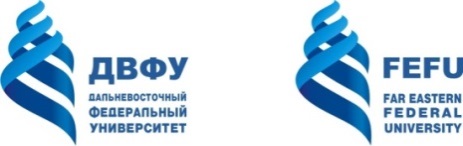 МИНИСТЕРСТВО ОБРАЗОВАНИЯ И НАУКИ РОССИЙСКОЙ ФЕДЕРАЦИИФедеральное государственное автономное образовательное учреждение высшего образованияВосточный институт – Школа региональных и международных исследованийКафедра китаеведенияСБОРНИК ПРОГРАММ ПРАКТИКНАПРАВЛЕНИЕ ПОДГОТОВКИ58.03.01Востоковедение и африканистикаПрограмма академического бакалавриатаПрофиль: Языки и литературы стран Азии  и Африки (Китай)Квалификация выпускника –бакалаврФорма обучения: очнаяНормативный срок освоения программы (очная форма обучения) 4 годаВладивосток2018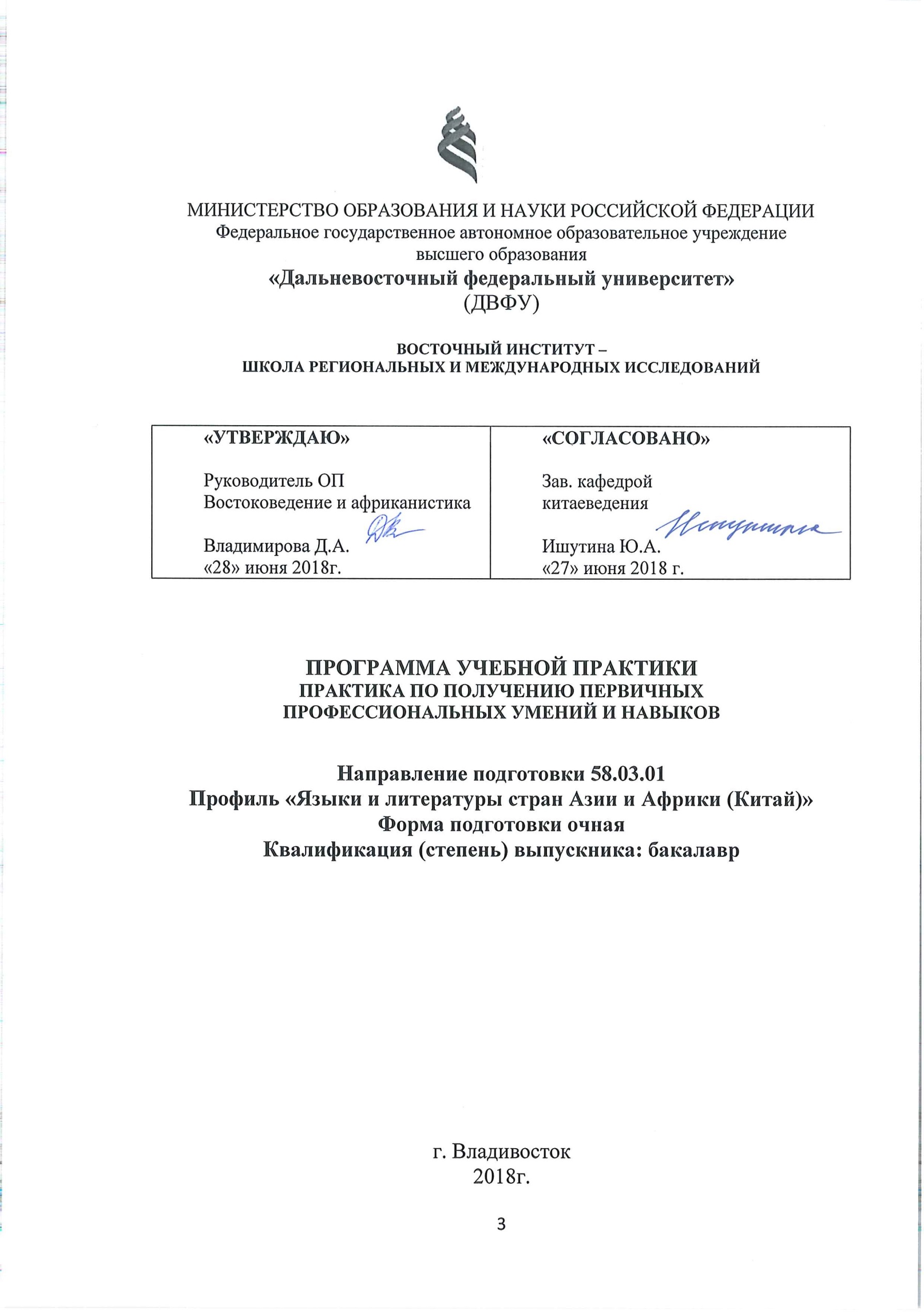 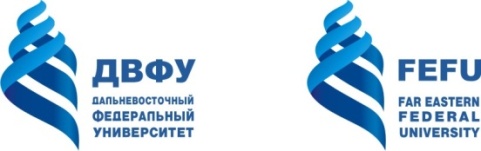 МИНИСТЕРСТВО ОБРАЗОВАНИЯ И НАУКИ РОССИЙСКОЙ ФЕДЕРАЦИИФедеральное государственное автономное образовательное учреждение высшего образования«Дальневосточный федеральный университет»(ДВФУ)ВОСТОЧНЫЙ ИНСТИТУТ – ШКОЛА РЕГИОНАЛЬНЫХ И МЕЖДУНАРОДНЫХ ИССЛЕДОВАНИЙПРОГРАММА УЧЕБНОЙ ПРАКТИКИПРАКТИКА ПО ПОЛУЧЕНИЮ ПЕРВИЧНЫХ ПРОФЕССИОНАЛЬНЫХ УМЕНИЙ И НАВЫКОВНаправление подготовки 58.03.01Профиль «Языки и литературы стран Азии и Африки (Китай)»Форма подготовки очнаяКвалификация (степень) выпускника: бакалаврг. Владивосток2018г.Разработчики: 	Ассистент кафедры китаеведения                                 К.И. КолычихинаПрограмма практики обсуждена на заседании кафедры китаеведения, протокол №10 от «27» июня2018 г.1. Нормативная документация, регламентирующая процесс организации и прохождения УЧЕБНОЙ ПРАКТИКИПрограмма практикиразработана в соответствии со следующими нормативными документами: ОС ВО ДВФУ по направлению подготовки бакалавров 41.03.03 Востоковедение и африканистика, принят решением Ученого совета ДВФУ, протокол № 06-15 от 04.06.2015, и введен в действие приказом ректора ДВФУ от 07.07.2015 № 12-13-1282; Положение о фондах оценочных средств образовательных программ высшего образования – программ бакалавриата, специалитета, магистратуры ДВФУ, утвержденным приказом ректора от 12.05.2015 №12–13–850;Положение о практике обучающихся, осваивающих образовательные программы высшего образования - программы бакалавриата, программы специалитета и программы магистратуры в школах ДВФУ, утвержденного решением Ученого совета ДВФУ  22.03.2018 (протокол № 02-18); Учебный план подготовки бакалавров по профилю «Языки и литературы стран Азии и Африки (Китай)».2. ЦЕЛИ ОСВОЕНИЯ УЧебной ПРАКТИКИ (ПРАКТИКИ ПО ПОЛУЧЕНИЮ ПЕРВИЧНЫХ ПРОФЕССИОНАЛЬНЫХ УМЕНИЙ И НАВЫКОВ)Целью учебной библиотечной практики является получение студентами общего представления о фондах и информационных источниках фундаментальной библиотеки ДВФУ, практическое ознакомление с фондами читального зала литературы стран АТР на русском и иностранных (китайском и английском) языках.3. ЗАДАЧИ УЧЕБНОЙ ПРАКТИКИЗадачами учебной практики являются:а) ознакомить студентов:с фондами фундаментальной библиотеки ДВФУ;с электронными каталогами ОРАСс традиционными карточными каталогами;с правила заполнения читательского требования;б) научить студентов:пользоваться допуском к читательскому формуляру;оформлению справочно-библиографического аппарата научной работы;поиску тематических статей в периодических изданиях;методике работы с электронными ресурсами удалённого доступа;составлению библиографических списков;пользоваться словарями китайского языка, построенных по разным системам.4. МЕСТО УЧЕБНОЙ ПРАКТИКИ В СТРУКТУРЕ ОПУчебная практика входит в вариативную часть блока 2 структуры программы бакалавриата и является составной частью профессиональной подготовки бакалавра для получения квалификации «бакалавр» по направлению подготовки бакалавров 58.03.01 Востоковедение и африканистика, профиль «Языки и литературы стран Азии и Африки (Китай)». Учебной практике предшествуют следующие теоретические курсы и практики: «Введение в востоковедение и основы профессиональной этики», «Основы китайского языка», «Политическая карта Азиатско-Тихоокеанского региона», «Генезис и эволюция китайского государства», «Население и ресурсы Китая», «История литературы Китая», «История китайского языка»и т.д.Для успешного прохождения преддипломной практики у обучающихся должны быть сформированы следующие предварительные компетенции: – умение обеспечивать межъязыковую и межкультурную коммуникацию;– умение реферировать, аннотировать, классифицировать, систематизировать и каталогизировать информацию об изучаемой стране (регионе), на восточных, западных и русском языках, вести документацию, пользоваться базами данных, готовить документацию по различным аспектам взаимодействия со странами и народами афро-азиатского мира;– умение использовать полученные учебно-теоретические востоковедные знания для решения задач профессиональной деятельности;– способность использовать в профессиональной деятельности базовые и профессионально-профилированные знания основ филологии, истории, экономики, политологии, социологии и культурологии стран Азии и Африки.Студенты, проходящие практику в библиотеке, должны быть ознакомлены с учебными планами подготовки востоковедов, владеть начальным (базовым) уровнем китайского и английского языка, а также элементарными навыками владения компьютером.Учебная практика предшествует производственной практике, а также написанию курсовых и квалификационных работ; усвоению основных теоретических и практических курсов, связанных с приобретением лингвострановедческих, технико-трансляционных и иных компетенций.В результате прохождения данной учебной практики обучающийся должен приобрести следующие практические навыки и умения:способность приобретать новые знания, используя современные образовательные и информационные технологии;способность собирать, обрабатывать и интерпретировать с использованием современных информационных технологий данные, необходимые для формирования суждений по соответствующим профессиональным, социальным, научным и этическим проблемам;способность использовать в профессиональной и познавательной и профессиональной деятельности элементарные навыки работы с компьютером;способность использовать навыки работы с информацией из различных источников для решения профессиональных задач;владение понятийным аппаратом востоковедных исследований;умение создавать базы данных по основным группам востоковедных исследований;способность использовать знание принципов составления научно-аналитических отчетов, обзоров, информационных справок и пояснительных записок.5. ТИПЫ, СПОСОБЫ, МЕСТО И ВРЕМЯ ПРОВЕДЕНИЯ УЧЕБНОЙ ПРАКТИКИУчебная практика (практика по получению первичных профессиональных умений и навыков) проводится на кафедре китаеведения ВИ-ШРМИ ДВФУ.Производственная практика проводится на 1 курсе во 2 семестре, и на 2 курсе в 4 семестре. Продолжительность практики на каждом курсе рассчитана на 2 недели, 108 академических часов, 3 зачетные единицы.Практика проводится непрерывно, стационарно.6. КОМПЕТЕНЦИИ ОБУЧАЮЩЕГОСЯ, ФОРМИРУЕМЫЕ В РЕЗУЛЬТАТЕ ПРОХОЖДЕНИЯ УЧЕБНОЙ ПРАКТИКИПрофессиональные компетенции:ПК-3 владение понятийным аппаратом востоковедных исследований;ПК-13 способность применять на практике полученные знания управления в сфере контактов со странами афро-азиатского мира;ПК-14 владение информацией об основных особенностях материальной и духовной культуры изучаемой страны (региона), способностью учитывать в практической и исследовательской деятельности специфику, характерную для носителей соответствующих культур;ПК-16 способность пользоваться знаниями по актуальным проблемам развития стран Азии и Африки, решение которых способствует укреплению дипломатических позиций, повышению экономической безопасности и конкурентоспособности Российской Федерации.По завершении практики по получению первичных профессиональных умений и навыков,студент должен:знатьспособы поиска и методику подбора информации на русском, китайском и английском языках;основные понятия, связанные с востоковедными исследованиями;особенности коммуникации с носителями китайского языка;особенности межкультурной коммуникации;основные особенности материальной и духовной культуры изучаемой страны (региона);актуальные проблемы развития стран Азии и Африки, решение которых способствует укреплению дипломатических позиций, повышению экономической безопасности и конкурентоспособности Российской Федерации.уметьанализировать полученную информацию, ориентироваться в проблематике междисциплинарных исследований, применять их ключевые стратегии и методы, адаптировать их и, при необходимости, модифицировать непосредственно для решения задач в профессиональной сфере;применять на практике понятийный аппарат востоковедных исследований;осуществлять коммуникацию с носителями китайского языка;учитывать в практической и исследовательской деятельности специфику, характерную для носителей соответствующих культур;пользоваться знаниями по актуальным проблемам развития стран Азии и Африки, решение которых способствует укреплению дипломатических позиций, повышению экономической безопасности и конкурентоспособности Российской Федерации.владетьтеоретическими основами организации и планирования научно-исследовательской работы;понятийным аппаратом востоковедных исследований;методикой научного анализа и обобщения статистических данных;способностью применять на практике полученные знания управления в сфере контактов со странами афро-азиатского мира;информацией об основных особенностях материальной и духовной культуры изучаемой страны (региона), способностью учитывать в практической и исследовательской деятельности специфику, характерную для носителей соответствующих культур;способностью пользоваться знаниями по актуальным проблемам развития стран Азии и Африки, решение которых способствует укреплению дипломатических позиций, повышению экономической безопасности и конкурентоспособности Российской Федерации.7. Структура и содержание УЧЕБНОЙ практикиОбщая трудоемкость учебной практики на каждом курсе составляет 2 недели/ 3 зачетных единицы, 108 акад. часов.8. УЧЕБНО–МЕТОДИЧЕСКОЕ ОБЕСПЕЧЕНИЕ САМОСТОЯТЕЛЬНОЙ РАБОТЫ ОБУЧАЮЩИХСЯ НА УЧЕБНОЙ ПРАКТИКЕИндивидуальное задание является средством расширения страноведческого кругозора студента и развития его творческой инициативы при решении конкретных языковедческих задач.Тема индивидуального задания выдается студенту руководителем курсового реферата или руководителем практики от кафедры.9. ФОРМЫ АТТЕСТАЦИИ (ПО ИТОГАМ ПРАКТИКИ)Форма отчетности по учебной практике – зачет с оценкой.Форма проведения аттестации по итогам практики: отчет.Отчет по учебно-библиотечной практике представляется каждым студентом в объеме, достаточном для оценки успешности проведения практики.Отчет должен быть составлен четко и ясно, грамотным языком с применением принятых терминов и понятий.В отчете должны найти отражение: производственные особенности места практики и его организационная структура, перечень и характеристика работ, выполненных студентом.К отчету прилагаются: дневник с ежедневными записями о выполненной работе, реферат по индивидуальному заданию, список литературы к курсовой работе.Дифференцированный зачет принимается на кафедре по окончании практики на основании защиты отчета, реферата по индивидуальному заданию, дневника и отзыва руководителей практики о работе студента.При получении неудовлетворительной оценки и неявке на практику без уважительной причины, решается вопросо повторнойпрактике,либо об отчисленииизуниверситета.Для аттестации бакалавр должен представить следующие документы:- отчет о прохождении практики;- индивидуальный план работы;- характеристику руководителя.ОТЧЕТО ПРОХОЖДЕНИИ УЧЕБНОЙ ПРАКТИКИСтудент_____________________________________________                                                         (Ф.И.О.)Направление подготовки_________________________________________Курс________ Группа___________Период прохождения практики с______________ по _________________Место прохождения практики_____________________________________                                                             (название кафедры)Руководитель практики ___________________________________________(Должность, уч. степень, уч. звание, Ф.И.О.)Студент____________________              ____________________Дата сдачи отчета "_____" _____________________ 20   г.                                                          "Утверждаю":_________________                                                            Руководитель практики                                                                                                                                               Ф.И.О._______________________                                                            "___ "__________________20__ г.Индивидуальный план работыСтудента _______________на период с___ по ___ 20__ г.ХарактеристикаСтудент__________курса____________группы _____________________________________________________________________Проходил(а) учебную практику на ____________________________________________________________За период  практики с___ по___ 20   г. он(а) показал(а) себя _________________________________________________________________________________________________________________________________________________________________________________________________________________________________________________________________________________________________________________________________________________________________________________________________
Выполнение заданий руководителя практики  _________________________________________________________________________________________________________________________________________________________________________________________________________________________________________________________________________________________________________________________________________________________________________________________________Оценка за практику: ______________________Руководитель практики ___________________Зав. кафедрой ____________________________"____" ___________________ 20   г.10. УЧЕБНО–МЕТОДИЧЕСКОЕ И ИНФОРМАЦИОННОЕ ОБЕСПЕЧЕНИЕ УЧЕБНОЙ ПРАКТИКИОсновная литература(печатные и электронные издания)Космин,  В.В. Основы научных исследований [Электронный ресурс]:  учебное пособие / В.В. Космин. - 2-e изд. - М. : ИЦ РИОР: НИЦ ИНФРА-М, 2015. - 214 с. - Режим доступа:  http://znanium.com/bookread.php?book=487325Кожухар, В.М. Основы научных исследований [Электронный ресурс]: учебное пособие / В.М. Кожухар. - М. : Дашков и К, 2013. - 216 с. - Режим доступа:  http://znanium.com/bookread.php?book=415587Положение о порядке проведения практики студентов, обучающихся в федеральном государственном автономном образовательном учреждении высшего профессионального образования «Дальневосточный федеральный университет» по программам высшего образования (для программ бакалавриата, специалитета, магистратуры), утвержденным приказом № 12–13–2030 от 23.10.2015 г. [Электронный ресурс]: http://career.dvfu.ru/file/ПРИКАЗ № 12–13–2030 от 23.10.2015 Об утверждении Положения о порядке проведения практики студентов (1777680 v1).pdfДополнительная литература(печатные и электронные издания)История востоковедной науки в персоналиях, биографический словарь репрессированных востоковедов. – URL: http://www.eastudies.ru/Ssylki/PersonaliiVostokovedov?v=147n.Востоковедение в России // Энциклопедия Кругосвет. Универсальная научно-популярная онлайн-энциклопедия.– URL:http://www.krugosvet.ru/enc/istoriya/VOSTOKOVEDENIE_V_ROSSII.html.Основные направления и проблемы российского китаеведения / отв. ред. Н. Л. Мамаева. – М.: Памятники ист. мысли, 2014. – 380 с. – (Российское китаеведение: история, современное состояние и перспективы развития). – Примеч. в конце гл. – Указ. имен: с. 364–375. – Библиогр.: с. 322–363. http://www.ifes–ras.ru/publications/monograph/1313–osnovnye–napravleniya–i–problemy–rossijskogo–kitaevedeniya11. МАТЕРИАЛЬНО–ТЕХНИЧЕСКОЕ ОБЕСПЕЧЕНИЕ УЧЕБНОЙПРАКТИКИДля лиц с ограниченными возможностями здоровья и инвалидов выбор мест прохождения практики согласуется с требованием их доступности для данных обучающихся и практика проводится с учетом особенностей их психофизического развития, индивидуальных возможностей и состояния здоровья.СоставителиИшутина Ю.А., заведующая кафедрой китаеведения, Колычихина К.И., ассистент кафедры китаеведенияПрограмма практики обсуждена на заседании кафедры китаеведения, протокол от «27» июня 2018 г.№ 10.Приложение 1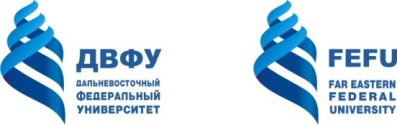 МИНИСТЕРСТВО ОБРАЗОВАНИЯ И НАУКИ РОССИЙСКОЙ ФЕДЕРАЦИИФедеральное государственное автономное образовательное учреждениевысшего образования«Дальневосточный федеральный университет»(ДВФУ)ВОСТОЧНЫЙ ИНСТИТУТ – ШКОЛА РЕГИОНАЛЬНЫХ И МЕЖДУНАРОДНЫХ ИССЛЕДОВАНИЙФОНД ОЦЕНОЧНЫХ СРЕДСТВ по учебной практике «Практика по получению первичных профессиональных умений и навыков»Направление подготовки 41.03.03 Востоковедение и африканистикаПрофиль «Языки и литературы стран Азии и Африки (Китай)»Форма подготовки очнаяКвалификация (степень) выпускника:бакалаврВладивосток2018Паспорт фонда оценочных средств по учебной практике «Практика по получению первичных профессиональных умений и навыков»Коды и этапы формирования компетенцийШкала оценивания уровня сформированности компетенцийМетодические рекомендации, определяющие процедуры оценивания результатов прохождения практикиТекущая аттестация студентов по учебной практикепроводится в соответствии с локальными нормативными актами ДВФУ и является обязательной.Текущая аттестация по учебной (практике по получению первичных профессиональных умений и навыков) практике проводится в форме контрольных мероприятий (сообщение, предоставление дневника практики, отчёта) по оцениванию фактических результатов обучения студентов и осуществляется ведущим преподавателем. Сообщение (УО-3) – продукт самостоятельной работы обучающегося, представляющий собой публичное выступление по представлению полученных результатов решения определенной учебно-практической, учебно-исследовательской или научной темы.Объектами оценивания выступают:своевременность выполнения различных видов заданий, посещаемость всех видов занятий по практике;уровень овладения практическими умениями и навыками научной работы;результаты самостоятельной работы.По производственной учебной (практике по получению первичных профессиональных умений и навыков) практикево 2 и 4 семестрах предусмотрен зачёт с оценкой.Для получения зачёта с оценкой студент представляет: письменный текстовой отчет о прохождении производственной практики; дневник прохождения производственной практики; исследованные студентом материалы.При выставлении оценки учитывается качество представленных студентом материалов. Критерии оценки отчета по практике: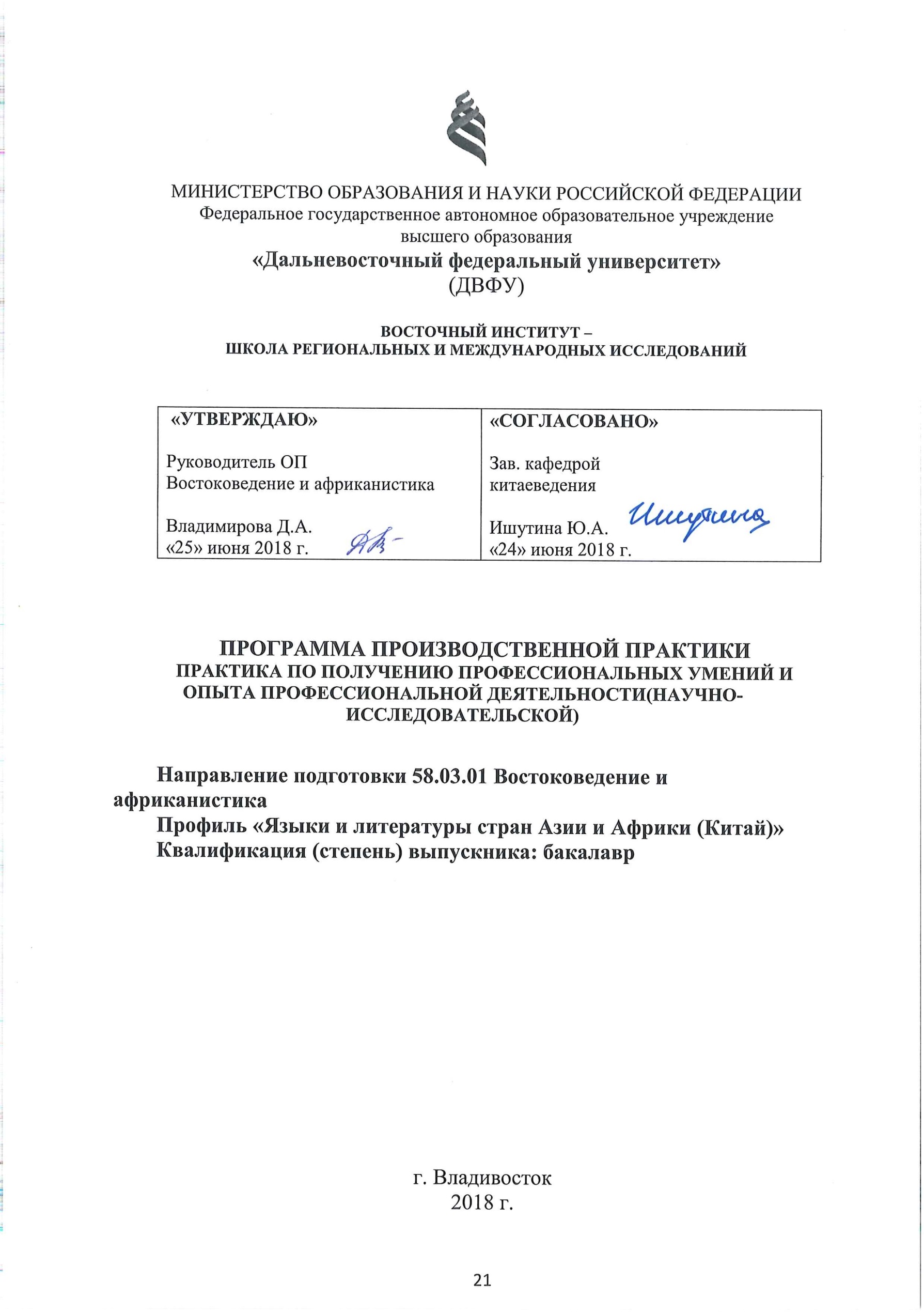 МИНИСТЕРСТВО ОБРАЗОВАНИЯ И НАУКИ РОССИЙСКОЙ ФЕДЕРАЦИИФедеральное государственное автономное образовательное учреждение высшего образования«Дальневосточный федеральный университет»(ДВФУ)ВОСТОЧНЫЙ ИНСТИТУТ – ШКОЛА РЕГИОНАЛЬНЫХ И МЕЖДУНАРОДНЫХ ИССЛЕДОВАНИЙПРОГРАММА ПРОИЗВОДСТВЕННОЙ ПРАКТИКИ ПРАКТИКА ПО ПОЛУЧЕНИЮ ПРОФЕССИОНАЛЬНЫХ УМЕНИЙ И ОПЫТА НАУЧНО-ИССЛЕДОВАТЕЛЬСКОЙ ДЕЯТЕЛЬНОСТИНаправление подготовки 58.03.01 Востоковедение и африканистикаПрофиль «Языки и литературы стран Азии и Африки (Китай)»Квалификация (степень) выпускника: бакалаврг. Владивосток2018 г.1. НОРМАТИВНАЯ ДОКУМЕНТАЦИЯ, РЕГЛАМЕНТИРУЮЩАЯ ПРОЦЕСС ОРГАНИЗАЦИИ И ПРОХОЖДЕНИЯ ПРАКТИКИПрограмма практики разработана в соответствии со следующими нормативными документами: ОС ВО ДВФУ по направлению подготовки бакалавров 41.03.03 Востоковедение и африканистика, принят решением Ученого совета ДВФУ, протокол № 06-15 от 04.06.2015, и введен в действие приказом ректора ДВФУ от 07.07.2015 № 12-13-1282; Положение о фондах оценочных средств образовательных программ высшего образования – программ бакалавриата, специалитета, магитратуры ДВФУ, утвержденным приказом ректора от 12.05.2015 №12–13–850;Положение о практике обучающихся, осваивающих образовательные программы высшего образования - программы бакалавриата, программы специалитета и программы магистратуры в школах ДВФУ, утвержденного решением Ученого совета ДВФУ  22.03.2018 (протокол № 02-18); Учебный план подготовки бакалавров по профилю «Языки и литературы стран Азии и Африки (Китай)».2. ЦЕЛИ ОСВОЕНИЯ ПРОИЗВОДСТВЕННОЙ ПРАКТИКИ (ПРАКТИКИ ПО ПОЛУЧЕНИЮ ПРОФЕССИОНАЛЬНЫХ УМЕНИЙ И ОПЫТА НАУЧНО-ИССЛЕДОВАТЕЛЬСКОЙ ДЕЯТЕЛЬНОСТИ Целями практики по получению профессиональных умений и опыта научно-исследовательской деятельности являются: –закрепление и углубление знаний в области языков и литератур стран Азии и Африки; –закрепление и углубление знаний в области специальной филологии;– приобретение опыта самостоятельного проведения научного исследования на этапе постановки проблемы.3. ЗАДАЧИ ПРОИЗВОДСТВЕННОЙ ПРАКТИКИ (ПРАКТИКИ ПО ПОЛУЧЕНИЮ ПРОФЕССИОНАЛЬНЫХ УМЕНИЙ И ОПЫТА НАУЧНО-ИССЛЕДОВАТЕЛЬСКОЙ ДЕЯТЕЛЬНОСТИ – проведение научно-исследовательской работы в области изучения теоретических и прикладных проблем китайского языка и китайской литературы;– сбор, анализ, классификация и систематизация научной информации по теме исследования;– усвоение отечественного и зарубежного опыта востоковедных исследований, овладение навыками самостоятельной постановки конкретных задач научных исследований в области китайского языка и литературы;– совершенствование умений и навыков самостоятельной научно-исследовательской деятельности;– подготовка обзоровисточников и литературы по теме исследования,  составление рефератов/ сообщений/ докладов и библиографических указателей по теме исследования;– участие в научно-исследовательской работе кафедры китаеведения.4. МЕСТО ПРОИЗВОДСТВЕННОЙ ПРАКТИКИ (ПРАКТИКИ ПО ПОЛУЧЕНИЮ ПРОФЕССИОНАЛЬНЫХ УМЕНИЙ И ОПЫТА НАУЧНО-ИССЛЕДОВАТЕЛЬСКОЙ ДЕЯТЕЛЬНОСТИ В СТРУКТУРЕ ОППрактика по получению профессиональных умений и опыта научно-исследовательской деятельности входит в раздел практики Б2 программы бакалавриата и является составной частью подготовки бакалавра для получения квалификации «бакалавр» по направлению подготовки бакалавров 58.03.01 Востоковедение и африканистика, профиль «Языки и литературы стран Азии и Африки (Китай)». Практике по получению профессиональных умений и опыта научно-исследовательской деятельности предшествуют следующие теоретические курсы: «Введение в востоковедение и основы профессиональной этики», «Введение в общую филологию», «Введение в специальную филологию», «Теоретическая грамматика», «История литературы Китая», «Основы проектной деятельности», «Духовная и интеллектуальная культура стран Северо-Восточной Азии».Для успешного прохождения практики по получению профессиональных умений и опыта научно-исследовательской деятельности у обучающихся должны быть сформированы следующие предварительные компетенции: – определенный уровень владения китайским языком в устной и письменной форме;– владение понятийным аппаратом востоковедных исследований;– способность собирать, обрабатывать и интерпретировать с использованием современных информационных технологий данные, необходимые для формирования суждений по соответствующим профессиональным проблемам.Результаты практики по получению профессиональных умений и опыта научно-исследовательской деятельности должны быть использованы при изучении следующих дисциплин и практик: «Деловой китайский язык», «Актуальные проблемы востоковедения», «Теория перевода (китайский язык)», «Практика по получению профессиональных умений и опыта практической и организационно-управленческой деятельности», «Преддипломная практика», а также для успешного выполнения и защиты выпускной квалификационной работы бакалавра и осуществления дальнейшей профессиональной деятельности.По завершении практики по получению профессиональных умений и опыта научно-исследовательской деятельности студент должен:знать – принципы и методы научного исследования;– технологию работы над научной темой в сфере востоковедения.уметь–работать с источниками и теоретическими материалами на китайском языке;– использовать новейший отечественный и зарубежный опыт востоковедных исследований;– использовать в познавательной и профессиональной деятельности навыки работы с компьютером;– использовать принципы составления научно–аналитических отчетов, обзоров, информационных справок и пояснительных записок;–применить полученные навыки в научно-исследовательской работе.владеть –методами и приемами организации научно-исследовательской работы;– навыками составления и оформления научно-аналитической документации, научных отчетов, обзоров, докладов и статей;– навыками формирования суждений по соответствующим профессиональным проблемам.5. ТИПЫ, СПОСОБЫ, МЕСТО И ВРЕМЯ ПРОВЕДЕНИЯ ПРОИЗВОДСТВЕННОЙ ПРАКТИКИ (ПРАКТИКИ ПО ПОЛУЧЕНИЮ ПРОФЕССИОНАЛЬНЫХ УМЕНИЙ И ОПЫТА НАУЧНО-ИССЛЕДОВАТЕЛЬСКОЙ ДЕЯТЕЛЬНОСТИ)Производственная практика (Практика по получению профессиональных умений и опыта научно-исследовательской деятельности) проводится у студентов, окончивших теоретическое обучение в 6-ом семестре, в течение двух недель после окончания промежуточной аттестации. Практика является стационарной, проводится на базе кафедры китаеведения  ВИ-ШРМИ ДВФУ (ауд. D759).Общие сведения о практике представлены в таблице 1.Таблица 16.КОМПЕТЕНЦИИ ОБУЧАЮЩЕГОСЯ, ФОРМИРУЕМЫЕ В РЕЗУЛЬТАТЕ ПРОХОЖДЕНИЯ ПРОИЗВОДСТВЕННОЙ ПРАКТИКИ (ПРАКТИКИ ПО ПОЛУЧЕНИЮ ПРОФЕССИОНАЛЬНЫХ УМЕНИЙ И ОПЫТА НАУЧНО-ИССЛЕДОВАТЕЛЬСКОЙ ДЕЯТЕЛЬНОСТИ В результате прохождения данного вида практики у обучающихся формируются следующие профессиональные компетенции (элементы компетенций):7. СТРУКТУРА И СОДЕРЖАНИЕ ПРОИЗВОДСТВЕННОЙ ПРАКТИКИ (ПРАКТИКИ ПО ПОЛУЧЕНИЮ ПРОФЕССИОНАЛЬНЫХ УМЕНИЙ И ОПЫТА НАУЧНО-ИССЛЕДОВАТЕЛЬСКОЙ ДЕЯТЕЛЬНОСТИ)Общая трудоемкость производственной практики составляет 2 недели – 3 зачетные единицы, 108 часов.8. УЧЕБНО-МЕТОДИЧЕСКОЕ ОБЕСПЕЧЕНИЕ САМОСТОЯТЕЛЬНОЙ РАБОТЫ ОБУЧАЮЩИХСЯ НА ПРОИЗВОДСТВЕННОЙ ПРАКТИКЕ (ПРАКТИКЕ ПО ПОЛУЧЕНИЮ ПРОФЕССИОНАЛЬНЫХ УМЕНИЙ И ОПЫТА НАУЧНО-ИССЛЕДОВАТЕЛЬСКОЙ ДЕЯТЕЛЬНОСТИ)Практика по получению профессиональных умений и опыта научно-исследовательской деятельности ориентирована на формирование специалиста, владеющего навыками научного исследования. Обучение методике проведения научного исследования подразумевает выработку у учащихся умения видеть проблемы, расширять рамки программного материала по предметам с учетом особенностей профессиональной направленности, ставить задачи, воплощать решение в реальности, путем сбора необходимой информации, проведения анализа имеющихся данных и их оценки. Самостоятельная работа студентов на практике по получению профессиональных умений и опыта научно-исследовательской деятельностиорганизована в виде следующих этапов:1. Работа с первоисточниками: знание и умение работать с профессиональной периодической литературой; вести записи, видеть структуру информации и систематизировать материал. 2. Отбор объекта исследования: постановка цели и задач наблюдения, пути его проведения, умение фиксировать результаты,анализировать данные наблюдения, осуществлять самоконтроль и самооценку. 3. Выявление проблемы и способов ее решения: умение видеть и формулировать проблему; подбирать и проверять рациональные варианты решения, умение мысленно разбивать явление на составляющие элементы, соединять части в единое целое, устанавливать их взаимосвязи.4. Проведение теоретического исследования: умение работать с исходными данными, подбирать технологию и методику планирования исследования, проведение самого исследования. 5. Подведение итогов исследования: формулировка обобщающих выводов с учетом полученных результатов, целей и задач; оценка результатов с точки зрения их достоверности и практической значимости. Для успешного выполнения всех этапов необходимо ознакомиться с планом работы по научно-исследовательской практике; найти и изучить материалы по методике исследований в профессиональной сфере; изучить состояние разработанности предмета и объекта исследования; проанализировать и систематизировать собранную информацию по проблемам исследования.Оценка знаний и умений студентов в научной работе проводится с помощью индивидуальных бесед с научным руководителем, обсуждения на заседаниях руководящей кафедры, а также осуществляется по результатам выступления на различных конференциях. Предлагаются следующие критерии для оценивания:актуальность и значимость исследования;теоретическая и практическая новизна;четкость постановки проблемы, цели и задач исследования;ресурсное обеспечение научно-исследовательской работы;логичность и обоснованность выводов, и соответствие их поставленным целям. В ходе выполнения заданий по производственной практике, студент обязан заполнить отчет. В отчете представляются общие результаты прохождения обучающимися практики на основе дневника практики или других результатов, имеющих значение с точки зрения приобретения студентами практических умений и навыков. В отчете отмечается: что конкретно выполнено за период производственной практики; что не удалось выполнить, по каким причинам; необходимо привести результаты выполнения индивидуального задания; а также целесообразно подвести общий итог своей деятельности за период производственной практики.Контрольные задания и вопросы предоставляются индивидуально каждому студенту в зависимости от сферы практической деятельности и темы научного исследования (примеры вопросов и заданий см. в Приложении 1). Подготовка студентов к дифференцируемому зачету производится ими самостоятельно на основании выполненной работы и подготовленного отчета о прохождении практики, изучении основной и дополнительной литературы, указанной в  программе практики.9. ФОРМЫ АТТЕСТАЦИИ ПО ИТОГАМ ПРОИЗВОДСТВЕННОЙ ПРАКТИКИ (ПРАКТИКИ ПО ПОЛУЧЕНИЮ ПРОФЕССИОНАЛЬНЫХ УМЕНИЙ И ОПЫТА НАУЧНО-ИССЛЕДОВАТЕЛЬСКОЙ ДЕЯТЕЛЬНОСТИ)Промежуточная аттестация по итогам практики проходит в форме защиты отчета о прохождении производственной практики и предполагает выставление зачета с оценкой каждому студенту, прошедшему практику.Отчет о прохождении производственной практики состоит из 5 частей:Титульный лист.Письменный текстовой отчет о прохождении производственной практики.Дневник прохождения производственной практики.Письменный отзыв-характеристика на студента от руководителя практики. Приложения (исследованные студентом материалы).Форма отчета не жесткая, однако, отчет должен содержать обязательные следующие пункты:Обязанности, возложенные на студента на время прохождения практики.Сложности, с которыми столкнулся студент во время прохождения практики.Пути разрешения указанных сложностей.Описание знаний, умений и навыков, приобретенных студентом за время прохождения производственной практики. Описание того, какие качества и характеристики студент усовершенствовал за время прохождения практики.Описание рабочего места.Отзывы и рекомендации по оптимизации процесса организации практики руководителей практики от предприятия. Отзыв руководителя практики должен содержать следующие пункты:1) оценка личных качеств студента (возможно, не только положительных);2) оценка профессиональных качеств студента (возможно, не только положительных);3) объективная оценка деятельности студента на базе практики («удовлетворительно», «хорошо», «отлично»).Форма проведения аттестации по итогам проведения практики – защита отчета с предоставлением отчета в письменном виде.Методические материалы, определяющие процедуры оценивания знаний, умений и навыков и (или) опыта деятельности, а также критерии и показатели, необходимые для оценки знаний, умений, навыков и характеризующие этапы формирования компетенций в процессе освоения образовательной программы, представлены в Приложении 1.10. УЧЕБНО-МЕТОДИЧЕСКОЕ И ИНФОРМАЦИОННОЕ ОБЕСПЕЧЕНИЕ ПРОИЗВОДСТВЕННОЙ ПРАКТИКИ (ПРАКТИКИ ПО ПОЛУЧЕНИЮ ПРОФЕССИОНАЛЬНЫХ УМЕНИЙ И ОПЫТА НАУЧНО-ИССЛЕДОВАТЕЛЬСКОЙ ДЕЯТЕЛЬНОСТИ)Основная литература (печатные и электронные издания)Кожухар, В.М. Основы научных исследований [Электронный ресурс]: учебное пособие / В.М. Кожухар. – М.: Дашков и К, 2013. – 216 с. – Режим доступа: http://znanium.com/bookread.php?book=415587Космин, В.В. Основы научных исследований [Электронный ресурс]: учебное пособие / В.В. Космин. – 2–e изд. – М.: ИЦ РИОР: НИЦ ИНФРА–М, 2015. – 214 с. – Режим доступа: http://znanium.com/bookread.php?book=487325Космин, В.В. Основы научных исследований. (Общий курс) : учебное пособие / В. В. Космин. - Москва :Риор, : Инфра-М, 2015. – 213 с. Библиотека ДВФУ. – URL: http://lib.dvfu.ru:8080/lib/item?id=chamo:795570&theme=FEFUЛевочкина, Н.А. Преддипломная практика [Электронный ресурс] / Н.А. Левочкина. – М.: Директ–Медиа, 2013. – 31 с. URL: http://biblioclub.ru/index.php?page=book&id=134540Тарасенко В.Н. Основы научных исследований [Электронный ресурс]: учебное пособие/ Тарасенко В.Н., Дегтев И.А.— Электрон. текстовые данные.— Белгород: Белгородский государственный технологический университет им. В.Г. Шухова, ЭБС АСВ, 2017.— 96 c. http://www.iprbookshop.ru/80432.html.Дополнительная литература (печатные и электронные издания)Луценко, О.А. Модель организации научно–исследовательской работы магистров (НИРМ): Новый формат [Электронный ресурс] // Мир науки, культуры, образования. – Горно–Алтайск: Редакция международного научного журнала "Мир науки, культуры, образования". URL: http://elibrary.ru/download/55047738.pdfМусина, О.Н. Основы научных исследовании [Электронный ресурс] : учебное пособие / О.Н. Мусина. – М.; Берлин :Директ–Медиа, 2015. – 150 с. : ил. – Библиогр. в кн. – URL: http://biblioclub.ru/index.php?page=book&id=2Основные направления и проблемы российского китаеведения / отв. ред. Н. Л. Мамаева. – М.: Памятники ист. мысли, 2014. – 380 с. – (Российское китаеведение: история, современное состояние и перспективы развиия). – Примеч. в конце гл. – Указ.имен: с. 364–375. – Бибиогр.: с. 322–363. http://www.ifes–ras.ru/publications/monograph/1313–osnovnye–napravleniya–i–problemy–rossijskogo–kitaevedeniyaПрограммное обеспечение и электронно-информационные ресурсы:– Online: http://psylib.ukrweb.net/PSYLIB. Портал самосознания и саморазвития.Аудиоархив лекций ведущих российских преподавателей и ученых по широкому спектру гуманитарных дисциплин . – Online: http://www.sonoteka.spb.ru/ Библиотека института дистанционного обучения. – Online: http://ido.tdu.ru/philosophy Библиотека информационно-образовательного портала «Гуманитарные науки». – Online: http://auditorium.ru/aud/about/index.php Российская государственная библиотека. – Online: http://rsl.ruРощин С.М. Как быстро найти нужную информацию в Интернете. – URL: http://e.lanbook.com/view/book/1137/11. МАТЕРИАЛЬНО-ТЕХНИЧЕСКОЕ ОБЕСПЕЧЕНИЕ ПРОИЗВОДСТВЕННОЙ ПРАКТИКИ (ПРАКТИКИ ПО ПОЛУЧЕНИЮ ПРОФЕССИОНАЛЬНЫХ УМЕНИЙ И ОПЫТА НАУЧНО-ИССЛЕДОВАТЕЛЬСКОЙ ДЕЯТЕЛЬНОСТИ)Для лиц с ограниченными возможностями здоровья и инвалидов выбор мест прохождения практики согласуется с требованием их доступности для данных обучающихся и практика проводится с учетом особенностей их психофизического развития, индивидуальных возможностей и состояния здоровья.Разработчики: 	Заведующая кафедрой китаеведения			Ю.А. ИшутинаСтарший преподаватель кафедры китаеведения 	А.Н. СбоевПрограмма практики обсуждена на заседании кафедры китаеведения, протокол № 10 от « 27 »  июня 2018 г.Приложение 1МИНИСТЕРСТВО ОБРАЗОВАНИЯ И НАУКИ РОССИЙСКОЙ ФЕДЕРАЦИИФедеральное государственное автономное образовательное учреждение высшего  образования«Дальневосточный федеральный университет»(ДВФУ)вОСТОЧНЫЙ ИНСТИТУТ – ШКОЛА РЕГИОНАЛЬНЫХ И МЕЖДУНАРОДНЫХ ИССЛЕДОВАНИЙФОНД ОЦЕНОЧНЫХ СРЕДСТВ по ПРОИЗВОДСТВЕННОЙ ПРАКТИКЕПРАКТИКА ПО ПОЛУЧЕНИЮ ПРОФЕССИОНАЛЬНЫХ УМЕНИЙ И ОПЫТА НАУЧНО-ИССЛЕДОВАТЕЛЬСКОЙ ДЕЯТЕЛЬНОСТИ Направление подготовки 58.03.01 Востоковедение и африканистикаПрофиль «Языки и литературы стран Азии и Африки (Китай)»Форма подготовки очнаяВладивосток2018 Паспорт фонда оценочных средств по производственной практике (практике по получению профессиональных умений и опыта научно-исследовательской деятельности Коды и этапы формирования компетенцийШкала оценивания уровня сформированности компетенцийМетодические рекомендации, определяющие процедуры оценивания результатов прохождения практикиТекущая аттестация студентов по производственной практикепроводится в соответствии с локальными нормативными актами ДВФУ и является обязательной.Текущая аттестация по производственной(практике по получению профессиональных умений и опыта научно-исследовательской деятельности) практике  проводится в форме контрольных мероприятий (сообщение, предоставление дневника практики, отчёта) по оцениванию фактических результатов обучения студентов и осуществляется ведущим преподавателем. Сообщение (УО-3) – продукт самостоятельной работы обучающегося, представляющий собой публичное выступление по представлению полученных результатов решения определенной учебно-практической, учебно-исследовательской или научной темы.Объектами оценивания выступают:своевременность выполнения различных видов заданий, посещаемость всех видов занятий по практике;уровень овладения практическими умениями и навыками научной работы;результаты самостоятельной работы.По производственной практике (практике по получению профессиональных умений и опыта научно-исследовательской деятельности) в 6 семестре предусмотрен зачёт с оценкой.Для получения зачёта с оценкой студент представляет: письменный текстовой отчет о прохождении производственной практики; дневник прохождения производственной практики; исследованные студентом материалы.При выставлении оценки учитывается качество представленных студентом материалов. Критерии оценок студентов по результатам практики по получению профессиональных умений и опыта научно-исследовательской деятельностиОценочные средства для текущей аттестацииКонтрольные вопросы для сообщений (докладов) по итогам производственной практикиТехника безопасности на рабочем месте.Понятие и структура научного метода.  Методы эмпирического и теоретического познания.Общелогические методы и приемы исследования.Логические методы исторического исследования.Общенаучные методы исторического исследования.Специальные методы исторического исследования.Междисциплинарные методы исследования.Исторические источники, их типология и видовая классификация. Личностно-деятельностный подход в работе с историческими источниками.Критерии оценки устного сообщенияСтепень усвоения теоретических знаний, умений и навыков во время доклада происходит в соответствии со следующими критериями:Требования по оформлению дневника практикиДневник заполняется практикантом ежедневно в течение всей практики. В дневник вносятся сведения о видах и объёме проделанной работы за день.Дневник заполняются в виде таблицы (см. Приложение 4).Критерии оценки отчёта по практике:Зачтено («отлично») – отчёт выполнен в полном объёме в строгом соответствии с требованиями к структуре и содержанию. Написан грамотным русским языком с соблюдением норм официально-делового стиля, с правильным использованием профессиональной терминологии. Анализ проведенной работы сделан студентом грамотно, в соответствии с требованиями. Отчетсдан вовремя.Зачтено («хорошо») – отчёт выполнен в полном объёме в соответствии с требованиями к структуре и содержанию. Написан грамотным русским языком с соблюдением норм официально-делового стиля, с правильным использованием профессиональной терминологии. Анализ проведенной работы сделан студентом грамотно, в соответствии с требованиями.  Отчетсдан вовремя. Однако при составлении отчёта допущены незначительные стилистические ошибки и отступления от предложенной структуры отчёта.Зачтено («удовлетворительно») – отчёт выполнен не в полном объёме с нарушениями требований к структуре и содержанию. Написан недостаточно грамотно с нарушением норм официально-делового стиля, не всегда корректно использована профессиональная терминология. Анализ проведенной работы сделан фрагментарно.  Отчетсдан вовремя. Незачтено(«неудовлетворительно») – отчёт студентом не представлен.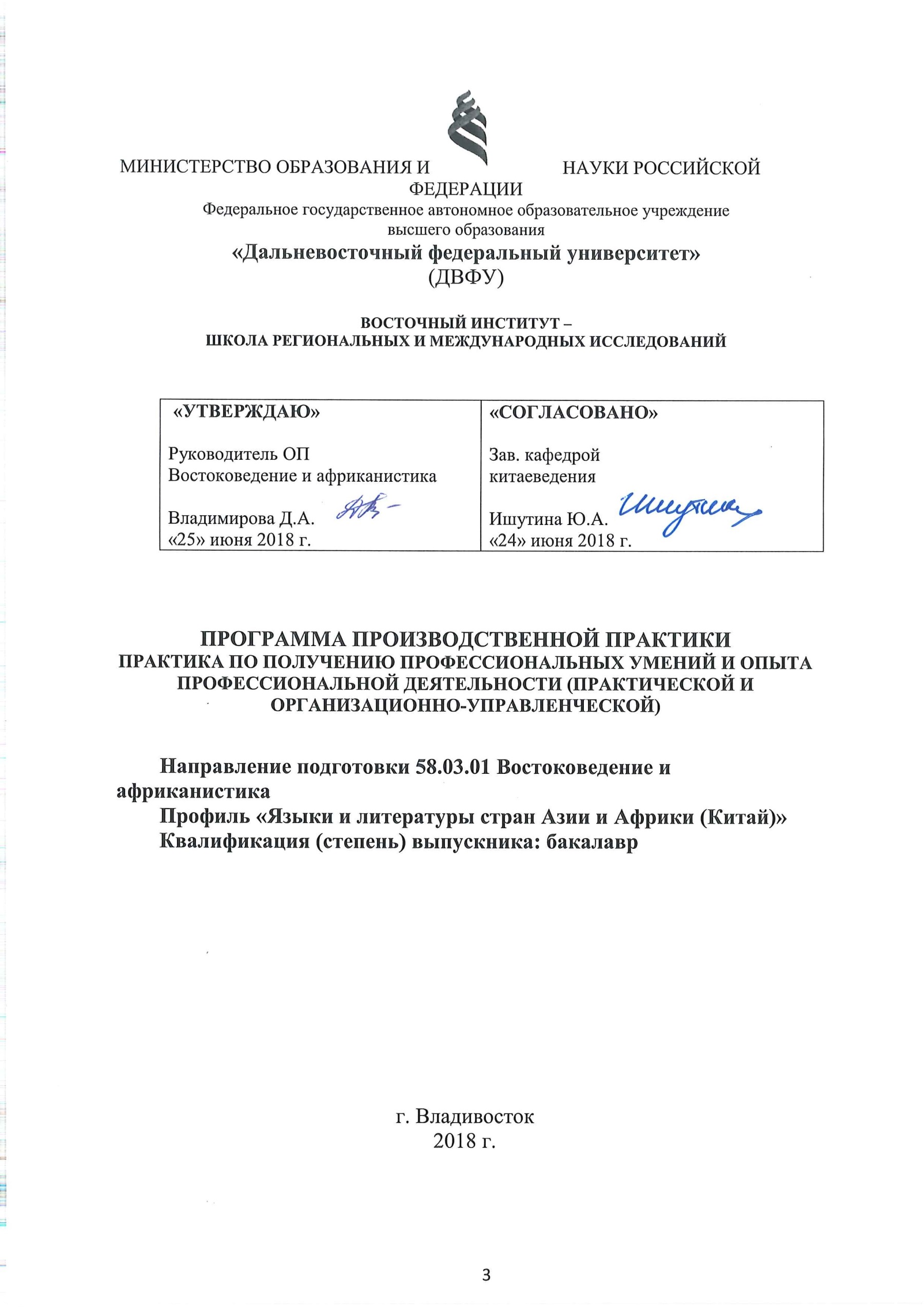 МИНИСТЕРСТВО ОБРАЗОВАНИЯ И НАУКИ РОССИЙСКОЙ ФЕДЕРАЦИИФедеральное государственное автономное образовательное учреждение высшего образования«Дальневосточный федеральный университет»(ДВФУ)ВОСТОЧНЫЙ ИНСТИТУТ – ШКОЛА РЕГИОНАЛЬНЫХ И МЕЖДУНАРОДНЫХ ИССЛЕДОВАНИЙПРОГРАММА ПРОИЗВОДСТВЕННОЙ ПРАКТИКИпо получению профессиональных умений и опыта практической и организационно-управленческой деятельности Направление подготовки 58.03.01 Востоковедение и африканистикаПрофиль «Языки и литературы стран Азии и Африки»Квалификация (степень) выпускника: бакалаврг. Владивосток2018 г.1.НОРМАТИВНАЯ ДОКУМЕНТАЦИЯ, РЕГЛАМЕНТИРУЮЩАЯ ПРОЦЕСС ОРГАНИЗАЦИИ И ПРОХОЖДЕНИЯ ПРАКТИКИ Программа практики разработана в соответствии со следующей нормативной документацией:ОС ВО ДВФУ по направлению подготовки бакалавров 41.03.03 Востоковедение и африканистика, принят решением Ученого совета ДВФУ, протокол № 06-15 от 04.06.2015, и введен в действие приказом ректора ДВФУ от 07.07.2015 № 12-13-1282;Положение о практике обучающихся, осваивающих образовательные программы высшего образования - программы бакалавриата, программы специалитета и программы магистратуры в школах ДВФУ, утвержденного решением Ученого совета ДВФУ  22.03.2018 (протокол № 02-18); Положением о фондах оценочных средств образовательных программ высшего образования – программ бакалавриата, специалитета, магистратуры ДВФУ, утвержденным приказом ректора от 12.05.2015 №12-13-850.2. ЦЕЛИ ОСВОЕНИЯ ПРОИЗВОДСТВЕННОЙ ПРАКТИКИ(ПРАКТИКИ ПО ПОЛУЧЕНИЮ ПРОФЕССИОНАЛЬНЫХ УМЕНИЙ И ОПЫТА ПРАКТИЧЕСКОЙ И ОРГАНИЗАЦИОННО-УПРАВЛЕНЧЕСКОЙ ДЕЯТЕЛЬНОСТИ)Целями производственной практики является приобретение обучающимися: навыков применения на практике знаний, полученных в процессе обучения;профессиональных умений и опыта профессиональной деятельности;общекультурных и профессиональных компетенций, необходимых для работы в профессиональной сфере.3. ЗАДАЧИ ПРОИЗВОДСТВЕННОЙ ПРАКТИКИ (ПРАКТИКИ ПО ПОЛУЧЕНИЮ ПРОФЕССИОНАЛЬНЫХ УМЕНИЙ И ОПЫТА ПРАКТИЧЕСКОЙ И ОРГАНИЗАЦИОННО-УПРАВЛЕНЧЕСКОЙ ДЕЯТЕЛЬНОСТИ)Задачами производственной практики являются: закрепление знаний и навыков владения китайским языком;знакомство с различными видами деловой документации;выполнение  перевода документов  и корреспонденции  с  китайского   языка  на русский и с русского на китайский язык; приобретение навыков оформления деловой документации, как на русском, так и на китайском языке;участие в ведении деловых переговоров в качестве переводчиков или помощниковпереводчиков;работа в качестве гидов-переводчиков;знакомство с реалиями жизни китайцев;расширение словарного запаса китайского языка;составление словаря профессиональных терминов на английском и китайском языках;получение опыта организационно-управленческой работы.4. МЕСТО ПРОИЗВОДСТВЕННОЙ ПРАКТИКИ (ПРАКТИКИ ПО ПОЛУЧЕНИЮ ПРОФЕССИОНАЛЬНЫХ УМЕНИЙ И ОПЫТА ПРАКТИЧЕСКОЙ И ОРГАНИЗАЦИОННО-УПРАВЛЕНЧЕСКОЙ ДЕЯТЕЛЬНОСТИ)  В СТРУКТУРЕ ОППроизводственная практика (Практика по получению профессиональных умений и опыта практической и организационно-управленческой деятельности) ориентирована на студентов 3-го курса, обучающихся на программе бакалавриата по направлению подготовки 58.03.01 Востоковедение и африканистика, профилю подготовки «Языки и литературы стран Азии и Африки (Китай)».Общая трудоемкость практики составляет 3 зачетные единицы. Практика относится к блоку 2 «Практики» и логически и содержательно связана с такими курсами, как:«Основы китайского языка», «Введение в общую филологию»,«Проблемы китайского языка в работах китайских лингвистов»,«Теоретическая грамматика», «Английский язык в профессиональной сфере»,«Русский язык в профессиональной коммуникации»,«Политическая система Китая» и др.Для прохождения данного вида практики необходимы как дисциплины, связанные с изучением практического китайского языка, так и курсы по теории китайского языка, освоение которых призвано в дальнейшем способствовать успешному осуществлению профессиональной деятельности.Для освоения программы практики, студенты должны владеть следующими знаниями и компетенциями (элементами компетенций):способность к коммуникации в устной и письменной формах на русском и иностранном языках  для решения задач межличностного и межкультурного взаимодействия;способность понимать, излагать и критически анализировать информацию о Востоке, свободно общаться на основном восточном языке, устно и письменно переводить с восточного языка и на восточный язык тексты политико-экономического, культурного, научного и религиозно-философского характера;способность применять знание цивилизационных особенностей регионов, составляющих афро-азиатский мир;способность использовать навыки работы на персональном компьютере в профессиональной деятельности.Результаты прохождения практики должны быть использованы в дальнейшем при изучении следующих дисциплин, видов практик:«Стилистический синтаксис»,«Деловой китайский язык»,«Актуальные вопросы китайской филологии»,преддипломная практика.Общие сведения о практике представлены в таблице 1.Таблица 15. ТИПЫ, СПОСОБЫ, МЕСТО И ВРЕМЯ ПРОВЕДЕНИЯ ПРОИЗВОДСТВЕННОЙ ПРАКТИКИ (ПРАКТИКИ ПО ПОЛУЧЕНИЮ ПРОФЕССИОНАЛЬНЫХ УМЕНИЙ И ОПЫТА ПРАКТИЧЕСКОЙ И ОРГАНИЗАЦИОННО-УПРАВЛЕНЧЕСКОЙ ДЕЯТЕЛЬНОСТИ)Производственная практика (Практика по получению профессиональных умений и опыта практической и организационно-управленческой деятельности) проводится у студентов, окончивших теоретическое обучение в 6-м семестре. Практика является стационарной, проводится на базе предприятий и организаций РФ, осуществляющие сотрудничество с КНР в различных сферах деятельности или на предприятиях, организациях и вузах КНР.В случае изъявления студентом желания проходить данный вид практики в организациях за пределами ДВФУ, проводится процедура, описанная в «Положения о порядке проведения практики студентов, обучающихся в федеральном государственном автономном образовательном учреждении высшего профессионального образования «Дальневосточный федеральный университет» по программам высшего образования (для программ бакалавриата, специалитета, магистратуры)» (см. п 7).6. КОМПЕТЕНЦИИ ОБУЧАЮЩЕГОСЯ, ФОРМИРУЕМЫЕ В РЕЗУЛЬТАТЕ ПРОХОЖДЕНИЯ ПРОИЗВОДСТВЕННОЙ ПРАКТИКИ (ПРАКТИКИ ПО ПОЛУЧЕНИЮ ПРОФЕССИОНАЛЬНЫХ УМЕНИЙ И ОПЫТА ПРАКТИЧЕСКОЙ И ОРГАНИЗАЦИОННО-УПРАВЛЕНЧЕСКОЙ ДЕЯТЕЛЬНОСТИ)В результате прохождения данного вида практики у обучающихся формируются следующие профессиональные компетенции (элементы компетенций):В таблице 2 представлены планируемые результаты практики.Таблица 27. СТРУКТУРА И СОДЕРЖАНИЕ ПРОИЗВОДСТВЕННОЙПРАКТИКИ (ПРАКТИКИ ПО ПОЛУЧЕНИЮ ПРОФЕССИОНАЛЬНЫХ  УМЕНИЙ И ОПЫТА ПРАКТИЧЕСКОЙ И ОРГАНИЗАЦИОННО-УПРАВЛЕНЧЕСКОЙ ДЕЯТЕЛЬНОСТИ)Общая трудоемкость производственной практики составляет 2 недели/3 зачетные единицы, 108 часов.8. УЧЕБНО-МЕТОДИЧЕСКОЕ ОБЕСПЕЧЕНИЕ САМОСТОЯТЕЛЬНОЙ РАБОТЫ ОБУЧАЮЩИХСЯ НА ПРОИЗВОДСТВЕННОЙ ПРАКТИКЕ (ПРАКТИКЕ ПО ПОЛУЧЕНИЮ ПРОФЕССИОНАЛЬНЫХ УМЕНИЙ И ОПЫТА ПРАКТИЧЕСКОЙ И ОРГАНИЗАЦИОННО-УПРАВЛЕНЧЕСКОЙ ДЕЯТЕЛЬНОСТИ)Планирование и организация времени, отведенного на данную практику, осуществляется в соответствии с программой практики и может незначительно варьироваться в зависимости от количества выходных дней в учебном году, совпавших с практикой. Самостоятельная работа  в период производственной практики является педагогическим средством организации и управления самостоятельной деятельностью студентов. При этом происходит выполнение различных заданий производственного, исследовательского и творческого характера, выступающих как средство усвоения системы профессиональных знаний, способов познавательной и профессиональной деятельности, формирования навыков и умений творческой деятельности и профессионального мастерства.В ходе выполнения заданий по производственной практике, студент обязан заполнить отчет. В отчете представляются общие результаты прохождения обучающимися практики на основе дневника практики или других результатов, имеющих значение с точки зрения приобретения студентами практических умений и навыков. В отчете отмечается: что конкретно выполнено за период производственной практики; что не удалось выполнить, по каким причинам; необходимо привести результаты выполнения индивидуального задания; а также целесообразно подвести общий итог своей деятельности за период производственной практики.В ходе заполнения дневника и отчета, студент самостоятельно решает возникающие вопросы, связанные с профессиональной деятельностью, что способствует навыку выработки творческих решений. Кроме того, студент имеет возможность накопления практического опыта не только для дальнейшей профессиональной деятельности, но и для использования его в написании научно-исследовательских работ, в том числе ВКР. Контрольные вопросы предоставляются индивидуально каждому студенту в зависимости от сферы практической деятельности и темы научного исследования (примеры вопросов см. в Приложении 1). Подготовка студентов к дифференцируемому зачету производится ими самостоятельно на основании выполненной работы и подготовленного отчета о прохождении практики, изучении основной и дополнительной литературы, указанной в программе практики. Для успешного прохождения производственной практики и формирования устойчивых навыков в сфере профессиональной деятельности студентам рекомендуется:на подготовительном этапе тщательно ознакомиться с организацией, в которой будет проходить практика, получить всю возможную информацию о ее деятельности;строго следовать всем инструкциям руководителей практики;помнить и применять в работе знания и навыки, полученные в процессе обучения;информировать руководителей практики о возникших трудностях, по мере необходимости задавать вопросы, своевременно отчитываться о ходе практики перед руководителем от вуза.9. ФОРМЫ АТТЕСТАЦИИ (ПО ИТОГАМ ПРАКТИКИ)Форма отчетности по данному виду практики – зачет с оценкой.Промежуточная аттестация по итогам практики проходит в форме защиты отчета о прохождении производственной практики и предполагает выставление зачета с оценкой каждому студенту, прошедшему практику.Отчет о прохождении производственной практики состоит из 5 частей (Приложения 2, 3,4):Титульный листПисьменный текстовой отчет о прохождении производственной практикиДневник прохождения производственной практикиПисьменный отзыв-характеристика на студента от руководителя практики Приложения (исследованные студентом материалы).Отчет должен содержать обязательные следующие пункты:Обязанности, возложенные на студента на время прохождения практики.Сложности, с которыми столкнулся студент во время прохождения практики.Пути разрешения указанных сложностей.Описание знаний, умений и навыков, приобретенных студентом за время прохождения производственной практики. Описание того, какие качества и характеристики студент усовершенствовал за время прохождения практики;Описание рабочего места;отзывы и рекомендации по оптимизации процесса организации практики руководителей практики от предприятия. Отзыв руководителя практики должен содержать следующие пункты:1) оценка личных качеств студента (возможно, не только положительных);2) оценка профессиональных качеств студента (возможно, не только положительных);3) объективная оценка деятельности студента на базе практики («удовлетворительно», «хорошо», «отлично»).Форма проведения аттестации по итогам проведения практики – защита отчета с предоставлением отчета в письменном виде.Методические материалы, определяющие процедуры оценивания знаний, умений и навыков и (или) опыта деятельности, а также критерии и показатели, необходимые для оценки знаний, умений, навыков и характеризующие этапы формирования компетенций в процессе освоения образовательной программы, представлены в Приложении 1.Показатели и критерии оценивания компетенций на разных этапах их формирования, описание шкалы оценивания Критерии выставления оценки студенту на зачетепо учебной практикеМетодические материалы, определяющие процедуры оцениванияОценка знаний, умений и навыков студентов в ходе практики по получению профессиональных умений и опыта профессиональной научно-исследовательской деятельностипроводится с помощью текущего контроля в формеиндивидуальных собеседований; проверки оформления списка использованной литературы в соответствии с ГОСТом; проверки отчета по практике.10. УЧЕБНО-МЕТОДИЧЕСКОЕ И ИНФОРМАЦИОННОЕ ОБЕСПЕЧЕНИЕ ПРОИЗВОДСТВЕННОЙ ПРАКТИКИ (ПРАКТИКИ ПО ПОЛУЧЕНИЮ ПРОФЕССИОНАЛЬНЫХ УМЕНИЙ И ОПЫТА ПРАКТИЧЕСКОЙ И ОРГАНИЗАЦИОННО-УПРАВЛЕНЧЕСКОЙ ДЕЯТЕЛЬНОСТИ)Основная литература (печатные и электронные издания)Дзенс, Н.И. Теория перевода и переводческая практика [Электронный ресурс] : учебное пособие / Н.И. Дзенс, И.Р. Перевышина. – СПб. : Антология, 2012. - 560 с. – URL: http://e.lanbook.com/books/element.php?pl1_id=36890 .Космин, В.В. Основы научных исследований [Электронный ресурс]: учебное пособие / В.В. Космин. – 2–e изд. – М.: ИЦ РИОР: НИЦ ИНФРА–М, 2015. – 214 с. – Режим доступа: http://znanium.com/bookread.php?book=487325Лукманова, И.Г. Управление проектами [Электронный ресурс] : учебное пособие / Лукманова И. Г. - Москва : Московский государственный строительный университет, ЭБС АСВ, 2013. - 172 с. – Режим доступа: ЭБС Ай Пи Ар Букс. Новиков, Д. А. Управление проектами [Электронный ресурс] : организационные механизмы Учебное пособие / Новиков Д. А. - Саратов : Ай Пи Эр Медиа, 2012. - 140 с. - Книга находится в базовой версии ЭБС IPRbooks. Положение о порядке проведения практики студентов, обучающихся в федеральном государственном автономном образовательном учреждении высшего профессионального образования «Дальневосточный федеральный университет» по программам высшего образования (для программ бакалавриата, специалитета, магистратуры), утвержденным приказом № 12–13–2030 от 23.10.2015 г. [Электронный ресурс]: http://career.dvfu.ru/file/ПРИКАЗ № 12–13–2030 от 23.10.2015 Об утверждении Положения о порядке проведения практики студентов (1777680 v1).pdf Дополнительная литература (печатные и электронные издания)Мусина, О.Н. Основы научных исследовании [Электронный ресурс] : учебное пособие / О.Н. Мусина. – М.; Берлин :Директ–Медиа, 2015. – 150 с. : ил. – Библиогр. в кн. – URL: http://biblioclub.ru/index.php?page=book&id=2Луценко, О.А. Модель организации научно–исследовательской работы магистров (НИРМ): Новый формат [Электронный ресурс] // Мир науки, культуры, образования. – Горно–Алтайск: Редакция международного научного журнала "Мир науки, культуры, образования". URL: http://elibrary.ru/download/55047738.pdfРузавин, Г.И. Методология научного исследования : Учеб.пособие для вузов / Г.И. Рузавин. - М. :Юнити-Дана, 1999. – 317 с. НБ ДВФУ http://lib.dvfu.ru:8080/lib/item?id=chamo:57616&theme=FEFUФилюшкин, А.И. Теория и методология истории : учебник и практикум для академического бакалавриата по гуманитарным направлениям и специальностям  // А. И. Филюшкин, А. В. Малинов, А. В. Сиренов и др. ; под ред. А. И. Филюшкина. – Москва :Юрайт, 2016.  –  323 с. НБ ДВФУ http://lib.dvfu.ru:8080/lib/item?id=chamo:812058&theme=FEFU11. МАТЕРИАЛЬНО-ТЕХНИЧЕСКОЕ ОБЕСПЕЧЕНИЕ ПРОИЗВОДСТВЕННОЙ  ПРАКТИКИДля лиц с ограниченными возможностями здоровья и инвалидов выбор мест прохождения практики согласуется с требованием их доступности для данных обучающихся и практика проводится с учетом особенностей их психофизического развития, индивидуальных возможностей и состояния здоровья.Разработчики: 	старший преподаватель __________________ 	   И.А. Милицина		            (занимаемая должность) 	         (инициалы, фамилия)Программа практики обсуждена на заседании кафедры китаеведения, протокол № 10 от « 27 »  июня 2018 г.Приложение 1МИНИСТЕРСТВО ОБРАЗОВАНИЯ И НАУКИ РОССИЙСКОЙ ФЕДЕРАЦИИФедеральное государственное автономное образовательное учреждение высшего  образования«Дальневосточный федеральный университет»(ДВФУ)вОСТОЧНЫЙ ИНСТИТУТ – ШКОЛА РЕГИОНАЛЬНЫХ И МЕЖДУНАРОДНЫХ ИССЛЕДОВАНИЙФОНД ОЦЕНОЧНЫХ СРЕДСТВ по ПРОИЗВОДСТВЕННОЙ ПРАКТИКЕПРАКТИКА ПО ПОЛУЧЕНИЮ ПРОФЕССИОНАЛЬНЫХ УМЕНИЙ И ОПЫТА ПРАКТИЧЕСКОЙ И ОРГАНИЗАЦИОННО-УПРАВЛЕНЧЕСКОЙ ДЕЯТЕЛЬНОСТИ Направление подготовки 58.03.01 Востоковедение и африканистикаПрофиль «Языки и литературы стран Азии и Африки»Форма подготовки очнаяВладивосток2018Паспорт фонда оценочных средств по производственной практике Шкала оценивания уровня сформированности компетенцийМетодические рекомендации, определяющие процедуры оценивания результатов прохождения практикиТекущая аттестация студентов по производственной практике проводится в соответствии с локальными нормативными актами ДВФУ и является обязательной.Текущая аттестация по производственной(практике по получению профессиональных умений и опыта профессиональной деятельности (практической и организационно-управленческой) практике  проводится в форме контрольных мероприятий (сообщение, предоставление дневника практики, отчёта) по оцениванию фактических результатов прохождения практики студентов и осуществляется ведущим преподавателем. Сообщение (УО-3) – продукт самостоятельной работы обучающегося, представляющий собой публичное выступление по представлению полученных результатов решения определенной практической задачи.Объектами оценивания выступают:своевременность выполнения различных видов заданий, посещаемость всех видов занятий по практике;уровень овладения умениями и навыками в практической или организационно-управленческой деятельности;результаты самостоятельной работы.По производственной практике (практике по получению профессиональных умений и опыта практической и организационно-управленческой деятельности) в 6 семестре предусмотрен зачёт с оценкой.Для получения зачёта с оценкой студент представляет: письменный текстовой отчет о прохождении производственной практики; дневник прохождения производственной практики.При выставлении оценки учитывается качество представленных студентом материалов. Оценочные средства для промежуточной аттестацииКритерии выставления зачёта с оценкой по практике:Зачтено («отлично»)– обучающийся своевременно выполнил весь объём работы, требуемый программой практики, показал глубокую теоретическую, методическую, профессионально-прикладную подготовку; умело применил полученные знания во время прохождения практики, точно использовал профессиональную терминологию; ответственно и с интересом относился к своей работе, грамотно, в соответствии с требованиями сделал анализ проведенной работы; дневник и отчет по практике выполнил в полном объеме.Зачтено («хорошо»)– обучающийся демонстрирует достаточно полные знания всех профессионально-прикладных и методических вопросов в объеме программы практики; полностью выполнил программу, но допустил незначительные ошибки при выполнении задания, владеет инструментарием методики в рамках своей профессиональной подготовки, умением использовать его; грамотно использует профессиональную терминологию при оформлении отчетной документации по практике.Зачтено («удовлетворительно»)– обучающийся выполнил программу практики, однако в процессе работы не проявил достаточной самостоятельности, инициативы и заинтересованности, допустил существенные ошибки при выполнении заданий практики, демонстрирует недостаточный объем знаний и низкий уровень их применения на практике; неосознанное владение инструментарием, низкий уровень владения терминологией; низкий уровень владения профессиональным стилем речи; низкий уровень оформления документации по практике.Незачтено(«неудовлетворительно»)– обучающийся владеет фрагментарными знаниями и не умеет применить их на практике, обучающийся не выполнил программу практики, не проявил инициативу, не представил рабочие материалы, не проявил склонностей и желания к работе, не представил необходимую отчетную документацию.Оценочные средства для текущей аттестацииКонтрольные вопросы для сообщений (докладов) по итогам производственной практикиТехника безопасности на рабочем месте.Номы этикета. Особенности делового общения в иноязычной среде.Особенности переводов текстов деловой документации на китайском языке.Особенности перевода исторических текстов на китайском языке.Методы научного исследования.Навыки, необходимы в работе в сфере контактов с представителями азиатского региона. Критерии оценки устного сообщенияСтепень усвоения теоретических знаний, умений и навыков во время доклада происходит в соответствии со следующими критериями:Требования по оформлению дневника практикиДневник заполняется практикантом ежедневно в течение всей практики. В дневник вносятся сведения о видах и объёме проделанной работы за день.Дневник заполняются в виде таблицы (см. Приложение 4).Критерии оценки отчёта по практике:Зачтено («отлично») – отчёт выполнен в полном объёме в строгом соответствии с требованиями к структуре и содержанию. Написан грамотным русским языком с соблюдением норм официально-делового стиля, с правильным использованием профессиональной терминологии. Анализ проведенной работы сделан студентом грамотно, в соответствии с требованиями. Отчет т сдан вовремя.Зачтено («хорошо») – отчёт выполнен в полном объёме в соответствии с требованиями к структуре и содержанию. Написан грамотным русским языком с соблюдением норм официально-делового стиля, с правильным использованием профессиональной терминологии. Анализ проведенной работы сделан студентом грамотно, в соответствии с требованиями.  Отчетсдан вовремя. Однако при составлении отчёта допущены незначительные стилистические ошибки и отступления от предложенной структуры отчёта.Зачтено («удовлетворительно») – отчёт выполнен не в полном объёме с нарушениями требований к структуре и содержанию. Написан недостаточно грамотно с нарушением норм официально-делового стиля, не всегда корректно использована профессиональная терминология. Анализ проведенной работы сделан фрагментарно.  Отчетсдан вовремя. Незачтено(«неудовлетворительно») – отчёт студентом не представлен.Приложение 2МИНИСТЕРСТВО ОБРАЗОВАНИЯ И НАУКИ РОССИЙСКОЙ ФЕДЕРАЦИИФедеральное государственное автономное образовательное учреждение высшего  образования«Дальневосточный федеральный университет»(ДВФУ)вОСТОЧНЫЙ ИНСТИТУТ – ШКОЛА РЕГИОНАЛЬНЫХ И МЕЖДУНАРОДНЫХ ИССЛЕДОВАНИЙкафедра китаеведенияОТЧЕТ о прохождении производственной практики(Практики по получению профессиональных умений и опыта практической и организационно-управленческой деятельности)г. Владивосток2018Приложение 3МИНИСТЕРСТВО ОБРАЗОВАНИЯ И НАУКИ РОССИЙСКОЙ ФЕДЕРАЦИИФедеральное государственное автономное образовательное учреждение высшего образования«Дальневосточный федеральный университет»(ДВФУ)вОСТОЧНЫЙ ИНСТИТУТ – ШКОЛА РЕГИОНАЛЬНЫХ И МЕЖДУНАРОДНЫХ ИССЛЕДОВАНИЙКафедра китаеведенияОТЧЕТо прохождении производственной практики(Практики по получению профессиональных умений и опыта практической и организационно-управленческой деятельности)с _________ г. по ____________ г.студентки группы Б5306___Иванова Ивана ИвановичаС ___________ г. по __________ г. я проходил производственную практику (указать вид практики) в ________________в качестве практиканта. Во время практики в мои должностные обязанности входило ________________________.За время практики я столкнулся со следующими сложностями: ___________________________. Указать способы решения возникших сложностей.. В результате прохождения практики были получены следующие знания, умения и навыки: ________________________________________________.В ходе выполнения трудовой деятельности я усовершенствовал _________________________________________________________. Студент группы Б5306____			(ПОДПИСЬ)		Иванов И.И.								(дата)* Форма отчета не жесткая – можно выражаться другими словами, но то, что выделено жирным, подчеркнутым или курсивом должно быть отражено обязательно. Подпись и дата должны быть, но слов «ПОДПИСЬ» и «дата» быть не должно.** Даты должны быть именно те, которые написаны в договоре и приложении  договору.*** Шапки в отчете и дневнике остаются неизменными.**** Весь текст должен быть однотипным одинакового оформления без курсивов, подчеркиваний и жирностей. Приложение 4МИНИСТЕРСТВО ОБРАЗОВАНИЯ И НАУКИ РОССИЙСКОЙ ФЕДЕРАЦИИФедеральное государственное автономное образовательное учреждение высшего образования«Дальневосточный федеральный университет»(ДВФУ)вОСТОЧНЫЙ ИНСТИТУТ – ШКОЛА РЕГИОНАЛЬНЫХ И МЕЖДУНАРОДНЫХ ИССЛЕДОВАНИЙКафедра китаеведенияДНЕВНИКпрохождения производственной практики(Практики по получению профессиональных умений и опыта практической и организационно-управленческой деятельности)с ___________ г. по ______________ г.студента (ки) группы Б5306___Иванова Ивана ИвановичаДолжность руководителя			(подпись)		ФИО руководителяна предприятии				(дата, печать)			предприятия* Также прикладываем отзыв руководителя практики от предприятия в свободной форме. В отзыве должно быть указано следующее: 1)оценены ваши личные качества (возможно, не только положительные), 2) оценены ваши профессиональные качества (возможно, не только положительные), 3) дана объективная оценка вашей деятельности на предприятии («удовлетворительно», «хорошо», «отлично»).** Также прикладываем те материалы, с которыми вы работали (возможно, тексты, корреспонденция на иностранном и русском языках + перевод вами выполненный) и/или словарь по той лексике, с которой вам пришлось столкнуться во время прохождения практики.*** Отчет, дневник, отзыв-характеристика сдаются в бумажном варианте; словарь, переводы и тексты – в печатном и электронном вариантах.**** То, что в примере подчеркнуто, выделено и, вообще, отличается от основного текста нужно менять или хотя бы очень внимательно прочитать. Пунктов со звездочками в отчете и дневнике быть не должно. Подпись, печать и дата должны быть, но слов «ПОДПИСЬ», «печать» и «дата» быть не должно.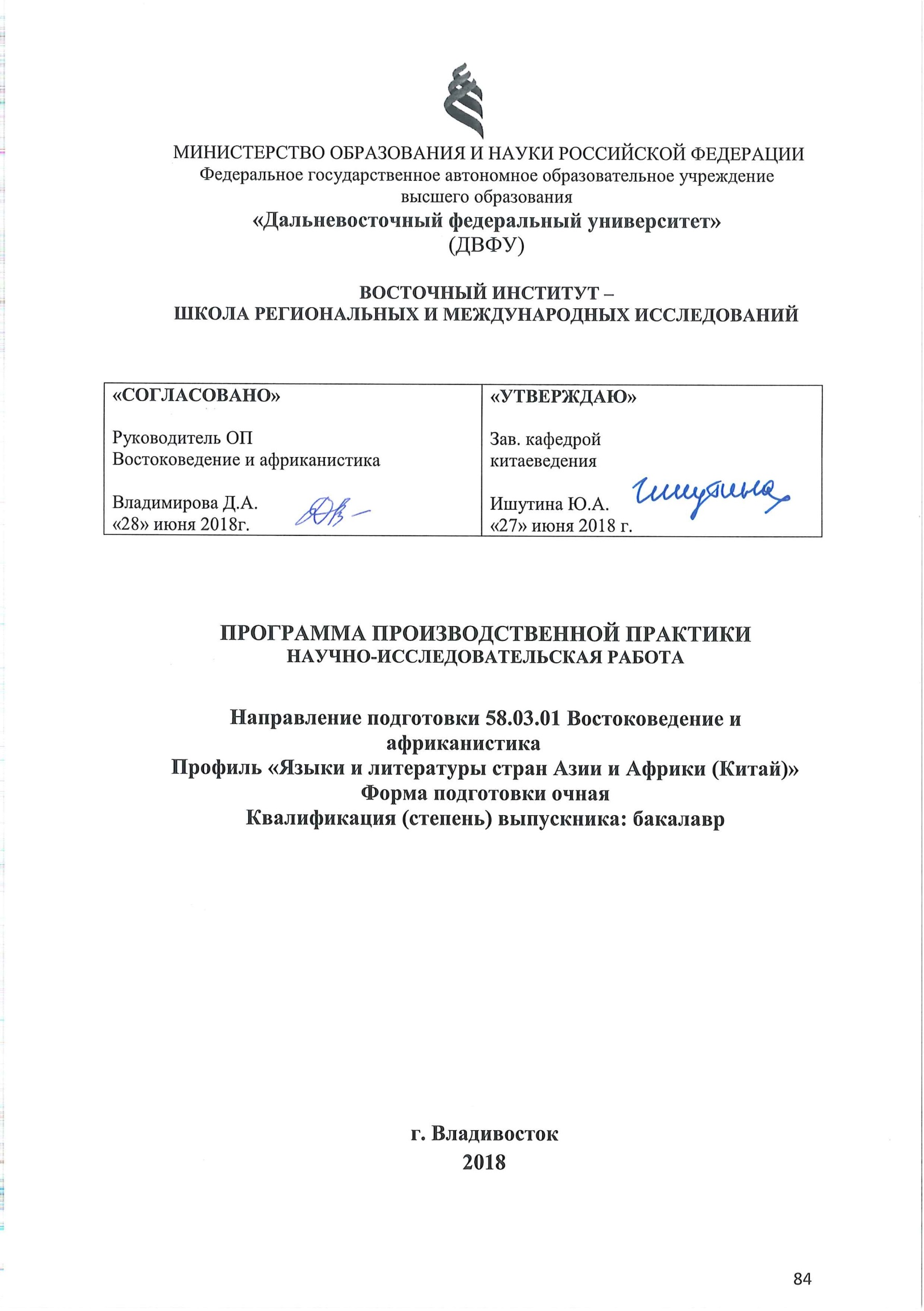  МИНИСТЕРСТВО ОБРАЗОВАНИЯ И НАУКИ РОССИЙСКОЙ ФЕДЕРАЦИИФедеральное государственное автономное образовательное учреждение высшего образования«Дальневосточный федеральный университет»(ДВФУ)ВОСТОЧНЫЙ ИНСТИТУТ – ШКОЛА РЕГИОНАЛЬНЫХ И МЕЖДУНАРОДНЫХ ИССЛЕДОВАНИЙПРОГРАММА ПРОИЗВОДСТВЕННОЙ ПРАКТИКИ НАУЧНО-ИССЛЕДОВАТЕЛЬСКАЯ РАБОТАНаправление подготовки 58.03.01 Востоковедение и африканистикаПрофиль «Языки и литературы стран Азии и Африки (Китай)»Форма подготовки очнаяКвалификация (степень) выпускника: бакалаврг. Владивосток2018  Нормативная документация, Регламентирующая процесс организации прохождения ПРОИЗВОДСТВЕННОЙ практики(НАУЧНО-ИССЛЕДОВАТЕЛЬСКОЙ РАБОТЫ)Программа практики разработана в соответствии со следующими нормативными документами: ОС ВО ДВФУ по направлению подготовки бакалавров 41.03.03 Востоковедение и африканистика, принят решением Ученого совета ДВФУ, протокол № 06-15 от 04.06.2015, и введен в действие приказом ректора ДВФУ от 07.07.2015 № 12-13-1282; Положение о фондах оценочных средств образовательных программ высшего образования – программ бакалавриата, специалитета, магитратуры ДВФУ, утвержденным приказом ректора от 12.05.2015 №12–13–850;Положение о практике обучающихся, осваивающих образовательные программы высшего образования - программы бакалавриата, программы специалитета и программы магистратуры в школах ДВФУ, утвержденного решением Ученого совета ДВФУ  22.03.2018 (протокол № 02-18); ЦЕЛИ ОСВОЕНИЯ ПРОИЗВОДСТВЕННОЙ ПРАКТИКИ (научно-исследовательской работы)Цель производственной практики (научно-исследовательской работы): – подготовить студента к самостоятельной научно-исследовательской работе, основным результатом которой является написание и успешная защита выпускной квалификационной работы бакалавра; – подготовить студента к проведению научных исследований в составе творческого коллектива.ЗАДАЧИ ПРОИЗВОДСТВЕННОЙ ПРАКТИКИ (научно-исследовательской работы)Задачи производственной практики (научно-исследовательской работы) направлены на формирование навыков выполнения научно-исследовательской работы и развитие следующих умений и навыков:– проводить библиографическую работу с привлечением современных информационных технологий;– формулировать и решать задачи, возникающие в ходе выполнения научно-исследовательской работы;– выбирать методы исследования, исходя из задач конкретного исследования по теме ВКР бакалавра;– применять современные информационные технологии при проведении научных исследований;– обрабатывать полученные результаты, анализировать и представлять их в виде законченных научно-исследовательских разработок (отчета по научно-исследовательской работе, тезисов докладов, научной статьи, ВКР);– использовать индивидуальные креативные способности для самостоятельного решения исследовательских задач.– участвовать в научно-исследовательской работе кафедры китаеведения.МЕСТО ПРОИЗВОДСТВЕННОЙ ПРАКТИКИ(НАУЧНО-ИССЛЕДОВАТЕЛЬСКОЙ РАБОТЫ) В СТРУКТУРЕ ОП Производственная практика Б2.В.04(П) Научно-исследовательская работа (НИР) предназначена для студентов, обучающихся по направлению 58.03.01 «Востоковедение и африканистика», профиль «Языки и литературы стран Азии и Африки (Китай)»,  и  относится к блоку практик учебного плана подготовки  бакалавров.  Трудоемкость преддипломной практики составляет 108 часов или 3 зачетных единиц. Практика проводится в течение 2 недель в весеннем семестре четвертого курса на базе ДВФУ. Логически и содержательно преддипломная практика связана практически со всеми востоковедческими дисциплинами, изучаемыми во всех семестрах, а также со всеми видами учебной и производственной практики: «Основы китайского языка», «Китайский язык в профессиональной сфере», «Деловой китайский язык», «Проектная деятельность в востоковедении», «Введение в востоковедение и основы профессиональной этики», «Введение в общую филологию», «Теория перевода», «Теоретическая грамматика», «История литературы Китая», «Актуальные вопросы китайской филологии», «Проблемы китайского языка в работах китайских лингвистов», «Стилистика китайского языка», «Литературная мысль Китая», «Практика по получению первичных умений и навыков», «Практика по получению профессиональных умений и опыта практической и организационно-управленческой деятельности», «Практика по получению профессиональных умений и опыта научно-исследовательской деятельности». Для успешного прохождения преддипломной практики у обучающихся должны быть сформированы следующие предварительные компетенции:– способность к коммуникации в устной и письменной формах на русском и иностранном языках для решения задач межличностного и межкультурного взаимодействия;–  способность к самоорганизации и самообразованию;–  владение одним из языков народов Азии и Африки (китайским);– способность применять знание основных географических, демографических, экономических и социально-политических характеристик изучаемой страны;– владение информацией об основных особенностях материальной и духовной культуры изучаемой страны и региона, способность учитывать в практической и исследовательской деятельности специфику, характерную для носителей соответствующих культур;– способность пользоваться знаниями по актуальным проблемам развития стран Африки и Азии, решение которых способствует укреплению дипломатических позиций, повышению экономической безопасности и конкурентоспособности Российской Федерации.5. ТИПЫ, СПОСОБЫ, МЕСТО И ВРЕМЯ ПРОВЕДЕНИЯ ПРОИЗВОДСТВЕННОЙ ПРАКТИКИ (научно-исследовательской работы)Общая трудоемкость производственной практики (научно-исследовательская работа) оставляет 108 часов или 3 зачетные единицы. Научно-исследовательская практика проходится в 8 семестре в течение двух недель и осуществляется под руководством научного руководителя. Практика является стационарной, осуществляется на кафедре китаеведения ВИ-ШРМИ ДВФУ.Общие сведения о практике представлены в таблице 1.Таблица 1КОМПЕТЕНЦИИ ОБУЧАЮЩИХСЯ, ФОРМИРУЕМЫЕ В РЕЗУЛЬТАТЕ ПРОХОЖДЕНИЯ ПРОИЗВОДСТВЕННОЙ ПРАКТИКИ (научно-исследовательской работы)В результате прохождения данного вида практики у обучающихся формируются следующие профессиональные компетенции (элементы компетенций):7. СТРУКТУРА И содержаниеНАУЧНО-ИССЛЕДОВАТЕЛЬСКОЙ РАБОТЫОбщая трудоемкость производственной практики составляет 2 недели – 3 зачетные единицы, 108 часов.8. УЧЕБНО-МЕТОДИЧЕСКОЕ ОБЕСПЕЧЕНИЕ САМОСТОЯТЕЛЬНОЙ РАБОТЫ студентов НА ПРОИЗВОДСТВЕННОЙ ПРАКТИКЕ (НАУЧНО-ИССЛЕДОВАТЕЛЬСКОЙ РАБОТЕ)Научно-исследовательская работа ориентирована на формирование научно-исследовательской компетенции. Научно-исследовательская компетенция включает в себя умения обучающихся видеть и формулировать цель научного исследования, выдвигать гипотезу, находить способы ее доказательства. Они должны предвидеть результаты своей деятельности, определять последовательность своих действий при достижении цели, сводить воедино цель и задачи с тактикой и стратегией исследования. Самостоятельная работа студентов на практике осуществляется поэтапно.Ознакомление с литературой, освещающей подходы и принципы научного исследования в рамках выбранного направления или направления, близкого к теме исследования; типы работ, выполненных в данном русле; выявление неисследованных аспектов выбранной проблематики, основные способы решения сходных целей и задач в гуманитарных областях знаний.Формулирование рабочей темы исследования, планирование своей деятельности по подготовке работы и оформлению.Распределение усилий для достижения намеченной цели (освоение разных видов ресурсов).Анализ своих действий на каждом запланированном этапе; своевременные корректирующие действия.Осуществление объективной экспертизы работы.Презентация результатов исследования (в виде печатного труда и устного выступления на защите по практике).В соответствии с полученным заданием на практику обучающиеся должны решить следующие основные задачи: • собрать конкретный фактический материал по теме ВКР, который в дальнейшем будет использован при написании выпускной квалификационной работы;• найти, изучить и дать полное библиографическое описание тех научных источников и литературы, которые будут использованы при написании ВКР (предполагается, что полное библиографическое описание статей и монографий в дальнейшем будет включено в раздел «список литературы» ВКР;• провести теоретический анализ материалов исследования;• подготовить черновой рукописи ВКР.Проведение теоретического анализа исследований включает:1. Составление картотеки источников и литературы по теме.2. Просмотр всех видов источников, содержание которых связано с темой диссертационного исследования.3. Поэтапное изучение научной литературы:– общее ознакомление с работой в целом;– просмотр всего содержания;– чтение в порядке последовательности расположения материала;– выборочное чтение какой-либо части;– реферирование представляющих интерес материалов;– критическая оценка записанного, его редактирование.Подготовка черновой рукописи ВКР:– определение логики изложения: написание подробного детализированного плана и следование ему;– компоновка материала в соответствии с детализированным планом;– чтение полученных материалов;– редактирование записей, получение готового текста;– консультирование у научного руководителя.Оценка знаний и умений студентов в проведении научно-исследовательской работы проводится с помощью текущего контроля и включает в себя обсуждения темы и идей с научным руководителем и в составе студенческих групп на совместных мероприятиях (учебных конференциях); обсуждение с руководителем чернового варианта выпускной квалификационной работы.9. ФОРМЫ АТТЕСТАЦИИ ПО ИТОГАМ ПРОИЗВОДСТВЕННОЙ ПРАКТИКИ (научно-исследовательской работы)Форма отчетности по производственной практике (научно-исследовательской работе) – зачет с оценкой.Форма проведения аттестации по итогам практики – защита отчета.Отчет о прохождении практики должен включать в себя: краткую характеристику места практики; цели и задачи практики; описание деятельности, выполняемой в процессе прохождения практики; достигнутые результаты; анализ возникших проблем и варианты их устранения; собственную оценку уровня своей профессиональной подготовки по итогам практики. К отчету по практике помимо направления на практику прилагаются (см. Приложение 2-4):– индивидуальный план работы;– отчет о прохождении практики;– характеристика, составленная руководителем практики.10. УЧЕБНО-МЕТОДИЧЕСКОЕ И ИНФОРМАЦИОННОЕ ОБЕСПЕЧЕНИЕ ПРОИЗВОДСТВЕННОЙ ПРАКТИКИ (научно-исследовательской работы)Основная литература Болотнова, Н.С. Филологический анализ текста [Электронный ресурс] : учеб. пособие / Н.С. Болотнова. – 5-е изд. – М. : ФЛИНТА, 2016. – Режим доступа :  http://www.studentlibrary.ru/book/ISBN9785976500532.htmlКожухар, В.М. Основы научных исследований [Электронный ресурс]: учебное пособие / В.М. Кожухар. – М.: Дашков и К, 2013. – 216 с. – Режим доступа: http://znanium.com/bookread.php?book=415587 Космин, В.В. Основы научных исследований [Электронный ресурс]: учебное пособие / В.В. Космин. – 2–e изд. – М.: ИЦ РИОР: НИЦ ИНФРА-М, 2015. – 214 с. – Режим доступа: http://znanium.com/bookread.php?book=487325Левочкина, Н.А. Преддипломная практика [Электронный ресурс] / Н.А. Левочкина. – М.: Директ–Медиа, 2013. – 31 с. URL: http://biblioclub.ru/index.php?page=book&id=134540 Щичко, В.Ф. Китайский язык. Теория и практика перевода [Электронный ресурс] / В.Ф. Щичко - М. : Восточная книга, 2017. – Режим доступа : http://www.studentlibrary.ru/book/ISBN9785787305111.htmlШевцова, Н.И. Стилистика современного китайского языка : курс лекций / Н. И. Шевцова ; Дальневосточный федеральный университет, Восточный институт - Школа региональных и международных исследований. - Владивосток : Изд-во Дальневосточного федерального университета, 2018. – 262 с. http://lib.dvfu.ru:8080/lib/item?id=chamo:872659&theme=FEFU  10 экз.Дополнительная литература Духовная культура Китая. Том 3. Литература. Язык и письменность. [Djv-74.9M] Энциклопедия в пяти томах. Главный редактор М.Л. Титаренко. Редакторы тома М.Л. Титаренко, С.М. Аникеева, О.И. Завьялова, М.Е. Кравцова, А.И. Кобзев, А.Е. Лукьянов, В.Ф. Сорокин. (Москва: Издательство «Восточная литература». Российская академия наук. Институт Дальнего Востока). – Режим доступа : http://publ.lib.ru/ARCHIVES/D/%27%27Duhovnaya_kul%27tura_Kitaya%27%27/_%27%27Duhovnaya_kul%27tura_Kitaya%27%27.html#003Купина, Н.А. Филологический анализ художественного текста: практикум [Электронный ресурс] : учеб. пособие / Н.А. Купина, Н.А. Николина. — Электрон. дан. — Москва : ФЛИНТА, 2016. — 408 с. — Режим доступа:  https://e.lanbook.com/book/85917Морозкина, Т.В. Лингвистический анализ и интерпретация художественного текста. Учебное пособие / Т.В. Морозкина. – Ульяновский государственный педагогический университет имени И.Н. Ульянова, 2015. – Режим доступа : http://www.iprbookshop.ru/59163.htmlМусина, О.Н. Основы научных исследовании [Электронный ресурс] : учебное пособие / О.Н. Мусина. – М.; Берлин : Директ–Медиа, 2015. – 150 с. : ил. – Библиогр. в кн. – URL: http://biblioclub.ru/index.php?page=book&id=2Основные направления и проблемы российского китаеведения / отв. ред. Н. Л. Мамаева. – М.: Памятники ист. мысли, 2014. – 380 с. – (Российское китаеведение: история, современное состояние и перспективы развиия). – Примеч. в конце гл. – Указ. имен: с. 364–375. – Бибиогр.: с. 322–363. – Режим доступа :  http://www.ifes–ras.ru/publications/monograph/1313–osnovnye–napravleniya–i–problemy–rossijskogo–kitaevedeniyaХузиятова, Н.К. Модернистские тенденции в современной китайской литературе как поиск идентичности / Н.К. Хузиятова. – Владивосток : Дальневост. федерал. ун-т, 2014. – 278 с.  (2 экз.) http://lib.dvfu.ru:8080/lib/item?id=chamo:794561&theme=FEFUПеречень ресурсов информационно-телекоммуникационной сети «Интернет»Студенты могут получить доступ к электронным образовательным ресурсам через сайт ДВФУ НАУЧНО-ИНФОРМАЦИОННЫЕ  ЭЛЕКТРОННЫЕ РЕСУРСЫ (доступ с сайта Научной библиотеки ДВФУ) URL: http://www.dvfu.ru/web/library/rus_resБиблиотека информационно-образовательного портала «Гуманитарные науки». – Online: http://auditorium.ru/aud/about/index.phpБазы данных издательской корпорации Elsevier на портале ScienceDirect. URL: http://www.sciencedirect.com/Базе данных Scopus.URL: http://www.scopus.com/Научная электронная библиотека eLIBRARY.RU URL: http://www.elibrary.ru  Электронная библиотека диссертаций РГБ URL: http://diss.rsl.ru Электронно-библиотечная система Издательства "Лань" URL: http://e.lanbook.comЭлектронно-библиотечная система znanium.com НИЦ "ИНФРА-М"URL: http://znanium.com  Web of Science http://apps.webofknowledge.com/а также в свободном доступе в Интернет: Аудиоархив лекций ведущих российских преподавателей и ученых по широкому спектру гуманитарных дисциплин . – Online: http://www.sonoteka.spb.ru/Библиотека института дистанционного обучения. – Online: http://ido.tdu.ru/philosophyБиблиотека информационно-образовательного портала «Гуманитарные науки». – Online: http://auditorium.ru/aud/about/index.phpРоссийская государственная библиотека. – Online: http://rsl.ruСинология.ру: история и культура Китая – собрание научных и научно-популярных публикаций, видеозаписей и других материалов по истории и культуре Китая, подготовленных ведущими отечественными китаеведами http://www.synologia.ru/Филологический портал Philology.ru  (библиотека филологических текстов (монографий, статей, методических пособий) .URL: http://www.philology.ruE-Lingvo.net – крупнейшая в российском сегменте Интернета гуманитарная он-лайн библиотека. Научные статьи и исследования известных филологов и литературоведов на английском, немецком, французском и других языках. URL:http://e-lingvo.net/FILOLOGIA.su – Филология и лингвистика  URL: http://www.filologia.su/Перечень информационных технологий и программного обеспечения	При осуществлении образовательного процесса студентами и профессорско-преподавательским составом используется следующее программное обеспечение: Microsoft Office (Excel, PowerPoint, Word и т. д),   программное обеспечение электронного ресурса сайта ДВФУ, включая ЭБС ДВФУ.11. МАТЕРИАЛЬНО–ТЕХНИЧЕСКОЕ ОБЕСПЕЧЕНИЕ ПРАКТИКИДля лиц с ограниченными возможностями здоровья и инвалидов выбор мест прохождения практики согласуется с требованием их доступности для данных обучающихся и практика проводится с учетом особенностей их психофизического развития, индивидуальных возможностей и состояния здоровья.Составитель: 	Хузиятова Н.К. , канд.филол.наук, профессор кафедры китаеведения			Программа практики обсуждена на заседании кафедры китаеведения, протокол № 10 от « 27 » июня .Приложение 1МИНИСТЕРСТВО ОБРАЗОВАНИЯ И НАУКИ РОССИЙСКОЙ ФЕДЕРАЦИИФедеральное государственное автономное образовательное учреждение высшего образования«Дальневосточный федеральный университет»(ДВФУ)ВОСТОЧНЫЙ ИНСТИТУТ – ШКОЛА РЕГИОНАЛЬНЫХ И МЕЖДУНАРОДНЫХ ИССЛЕДОВАНИЙФОНД ОЦЕНОЧНЫХ СРЕДСТВ по производственной практике «Научно-исследовательская работа»Направление подготовки 58.03.01 Востоковедение и африканистикаПрофиль «Языки и литературы стран Азии и Африки (Китай)»Форма подготовки очнаяВладивосток2018Паспорт ФОСКонтроль достижений целей практикиШкала оценивания уровня сформированности компетенцийМетодические рекомендации, определяющие процедуры оценивания результатов прохождения практикиТекущая аттестация студентов по производственной практике проводится в соответствии с локальными нормативными актами ДВФУ и является обязательной.Текущая аттестация по производственной практике (научно-исследовательской работе)  проводится в форме контрольных мероприятий (сообщение, предоставление дневника практики, отчёта) по оцениванию фактических результатов обучения студентов и осуществляется ведущим преподавателем. Объектами оценивания выступают:своевременность выполнения различных видов заданий, посещаемость всех видов мероприятий по практике;уровень овладения знаниями, умениями и практическими навыками научно-исследовательской работы;результаты самостоятельно осуществленной научно-исследовательской работы.По производственной практике (научно-исследовательской работе) в 8 семестре предусмотрен зачёт с оценкой.Для получения зачёта с оценкой студент предоставляет: письменный текстовой отчет о прохождении производственной практики; дневник прохождения производственной практики; результаты проведенных исследований.При выставлении оценки учитывается качество представленных студентом материалов. Критерии оценки выполнениязаданий научно-исследовательской работыОценочные средства для текущей аттестацииВопросы для устного опроса в форме собеседованияНаучная деятельность и её особенности.Понятие и структура научного метода. Методы эмпирического и теоретического познания.Общенаучные методы филологического исследования.Специальные методы филологического исследования.Методы исследования в сфере китайской филологии.Междисциплинарные подходы в исследованиях по китайской филологии. Литературные и/ или языковые источники, их типология и видовая классификация.Критерии оценки устного опроса в форме собеседования	«Отлично» – глубокие и прочные знания теоретической части программного материала, исчерпывающе, последовательно, четко и логически выстроенный ответ.«Хорошо» – знание теоретической части материала, грамотное и по существу изложение с отдельными несущественными оговорками  в ответе на вопрос.«Удовлетворительно» – неуверенное знание теоретического материала, некорректные/ неточные формулировки, нарушение логической последовательности изложения. «Неудовлетворительно» – отсутствие знаний теоретического части материала, неумение отвечать на вопросы.Требования по оформлению дневника практикиДневник заполняется практикантом ежедневно в течение всей практики. В дневник вносятся сведения о видах и объёме проделанной работы за день. Дневник заполняются в виде таблицы (см. Приложение 4).Критерии оценки отчёта по практикеЗачтено («отлично») – отчёт выполнен в полном объёме в строгом соответствии с требованиями к структуре и содержанию. Написан грамотным русским языком с соблюдением норм официально-делового стиля, с правильным использованием профессиональной терминологии. Анализ проведенной работы сделан студентом грамотно, в соответствии с требованиями. Отчет  сдан вовремя.Зачтено («хорошо») – отчёт выполнен в полном объёме в соответствии с требованиями к структуре и содержанию. Написан грамотным русским языком с соблюдением норм официально-делового стиля, с правильным использованием профессиональной терминологии. Анализ проведенной работы сделан студентом грамотно, в соответствии с требованиями.  Отчет сдан вовремя. Однако при составлении отчёта допущены незначительные стилистические ошибки и отступления от предложенной структуры отчёта.Зачтено («удовлетворительно») – отчёт выполнен не в полном объёме с нарушениями требований к структуре и содержанию. Написан недостаточно грамотно с нарушением норм официально-делового стиля, не всегда корректно использована профессиональная терминология. Анализ проведенной работы сделан фрагментарно. Отчет сдан вовремя. Незачтено («неудовлетворительно») – отчёт студентом не представлен.Приложение 2МИНИСТЕРСТВО ОБРАЗОВАНИЯ И НАУКИ РОССИЙСКОЙ ФЕДЕРАЦИИФедеральное государственное автономное образовательное учреждение высшего  образования«Дальневосточный федеральный университет»вОСТОЧНЫЙ ИНСТИТУТ – ШКОЛА РЕГИОНАЛЬНЫХ И МЕЖДУНАРОДНЫХ ИССЛЕДОВАНИЙкафедра китаеведенияОТЧЕТ о прохождении производственной практики(научно-исследовательской работы)г. Владивосток2018Приложение 3МИНИСТЕРСТВО ОБРАЗОВАНИЯ И НАУКИ РОССИЙСКОЙ ФЕДЕРАЦИИФедеральное государственное автономное образовательное учреждение высшего образования«Дальневосточный федеральный университет»Восточный институт – Школа региональных и международных исследований кафедра китаеведенияОТЧЕТо прохождении производственной практики(научно-исследовательской работе)с _________ г. по ____________ г.студента группы Б5406фкИванова Ивана ИвановичаС ___________ г. по __________ г. я проходил производственную практику (указать вид практики) в ________________ в качестве практиканта. Во время практики в мои обязанности входило ________________________.За время практики я столкнулся со следующими сложностями: ___________________________. Указать способы решения возникших сложностей. В результате прохождения практики были приобретены следующие знания, умения и навыки: ________________________________________________.В ходе выполнения научно-исследовательской работы я усовершенствовал _________________________________________________________. Студент группы Б5406фк			(ПОДПИСЬ)		Иванов И.И.								                      (дата)Приложение 4МИНИСТЕРСТВО ОБРАЗОВАНИЯ И НАУКИ РОССИЙСКОЙ ФЕДЕРАЦИИФедеральное государственное автономное образовательное учреждение высшего  образования«Дальневосточный федеральный университет»Восточный институт – Школа региональных и международных исследованийкафедра китаеведенияДНЕВНИКпрохождения производственной практики(научно-исследовательской работы)с ___________ г. по ______________ г.студента группы Б5406фкИванова Ивана ИвановичаПрикладываем те материалы, с которыми вы работали (возможно, тексты, корреспонденция на иностранном и русском языках + перевод вами выполненный) и/или словарь по той лексике, с которой вам пришлось столкнуться во время прохождения практики.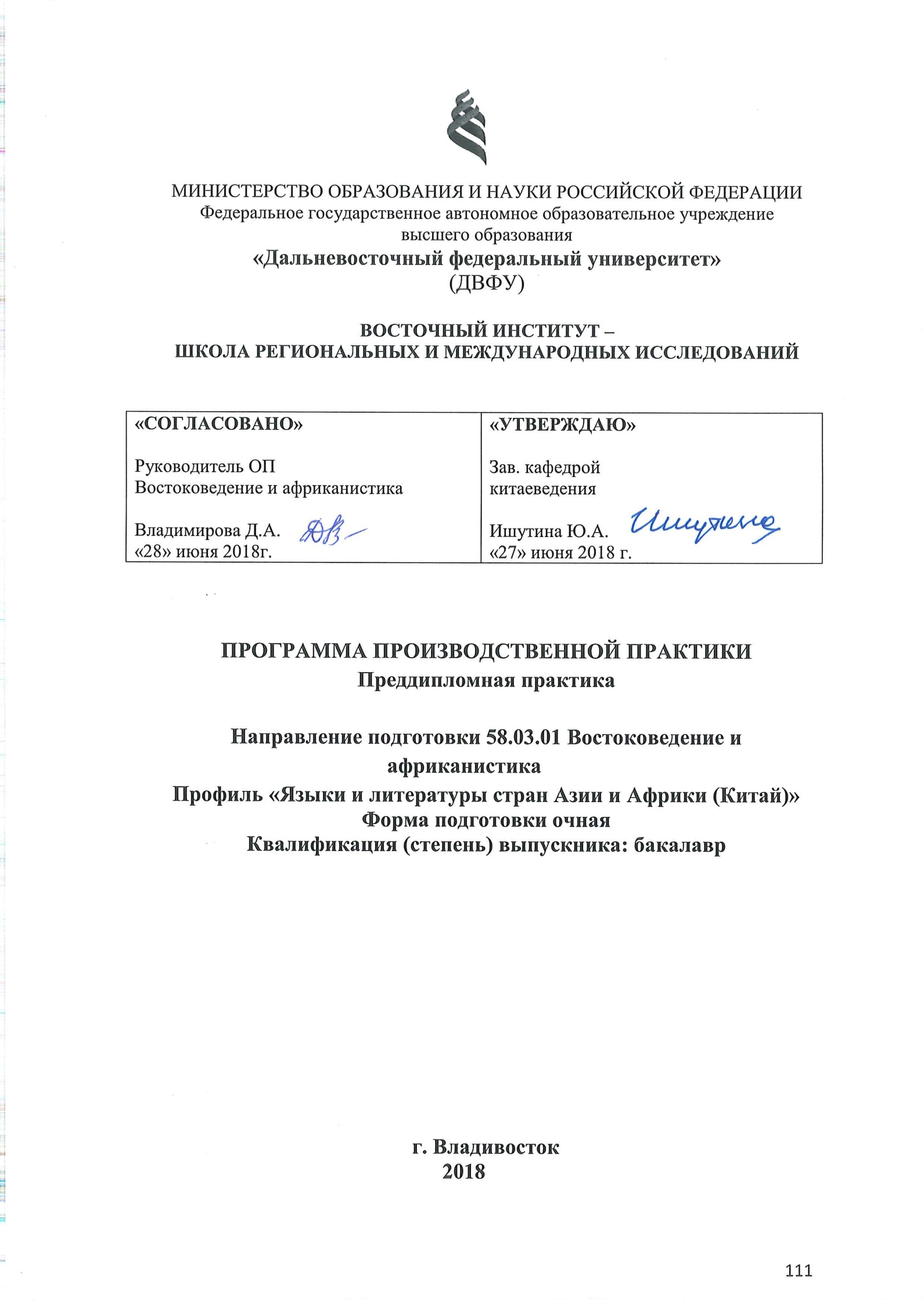 МИНИСТЕРСТВО ОБРАЗОВАНИЯ И НАУКИ РОССИЙСКОЙ ФЕДЕРАЦИИФедеральное государственное автономное образовательное учреждение высшего образования«Дальневосточный федеральный университет»(ДВФУ)ВОСТОЧНЫЙ ИНСТИТУТ – ШКОЛА РЕГИОНАЛЬНЫХ И МЕЖДУНАРОДНЫХ ИССЛЕДОВАНИЙПРОГРАММА ПРОИЗВОДСТВЕННОЙ ПРАКТИКИПреддипломная практикаНаправление подготовки 58.03.01 Востоковедение и африканистикаПрофиль «Языки и литературы стран Азии и Африки (Китай)»Форма подготовки очнаяКвалификация (степень) выпускника: бакалаврг. Владивосток20181. Нормативная документация, РЕГЛАМЕНТИРУЮЩАЯ ПРОЦЕСС ОРГАНИЗАЦИИ И ПРОХОЖДЕНИЯ ПРАКТИКИПрограмма практики разработана в соответствии со следующими нормативными документами: ОС ВО ДВФУ по направлению подготовки бакалавров 41.03.03 Востоковедение и африканистика, принят решением Ученого совета ДВФУ, протокол № 06-15 от 04.06.2015, и введен в действие приказом ректора ДВФУ от 07.07.2015 № 12-13-1282; Положение о фондах оценочных средств образовательных программ высшего образования – программ бакалавриата, специалитета, магитратуры ДВФУ, утвержденным приказом ректора от 12.05.2015 №12–13–850;Положение о практике обучающихся, осваивающих образовательные программы высшего образования - программы бакалавриата, программы специалитета и программы магистратуры в школах ДВФУ, утвержденного решением Ученого совета ДВФУ  22.03.2018 (протокол № 02-18); 2. ЦЕЛИ ОСВОЕНИЯ ПРОИЗВОДСТВЕННОЙ ПРАКТИКИ (преддипломной ПРАКТИКИ)Целями преддипломной практики являются: формирование навыков самостоятельного решения задач теоретического и прикладного характера в гуманитарных областях знания;получение теоретических и практических результатов, необходимых и достаточных для успешного выполнения и защиты выпускной квалификационной работы бакалавра;приобретение профессиональных умений и опыта осуществления научно–исследовательской деятельности в области востоковедения, филологии и в смежных сферах гуманитарного знания.3. ЗАДАЧИ ПРОИЗВОДСТВЕННОЙ ПРАКТИКИ (ПРЕДДИПЛОМНОЙ ПРАКТИКИ)Развитие общекультурных и профессиональных компетенций, подготавливающих обучающихся к самостоятельной научно-исследовательской деятельности.Закрепление и углубление теоретических знаний, полученных обучающимися при изучении специальных дисциплин в области востоковедения (филологии). Сбор, анализ, классификация и систематизация научной информации по теме выпускной квалификационной работы бакалавра. Усвоение принципов выбора и формулирования темы, определение цели и задач исследования.Развитие навыков критического анализа источников и теоретических материалов в соответствии с целью и задачами исследования.Выработка навыков структурирования выпускной квалификационной работы, логичного изложения результатов научного исследования.Овладение методами филологического и лингвистического анализа.4. Место ПРОИЗВОДСТВЕННОЙ ПРАКТИКИ (ПРЕДДИПЛОМНОЙ ПРАКТИКИ) в структуре образовательной программыПрактика Б2.В.05(П) Преддипломная практика предназначена для студентов, обучающихся по направлению 58.03.01 «Востоковедение и африканистика», профиль «Языки и литературы стран Азии и Африки (Китай)», и относится к блоку практик учебного плана подготовки  бакалавров.Трудоемкость преддипломной практики составляет 216 часов или 6 зачетных единиц. Практика проводится в течение 4 недель в весеннем семестре четвертого курса на базе ДВФУ. Логически и содержательно преддипломная практика связана с дисциплинами, изучаемыми во всех семестрах, а также со всеми видами учебной и производственной практики: «Основы китайского языка», «Китайский язык в профессиональной сфере», «Деловой китайский язык», «Проектная деятельность в востоковедении», «Введение в востоковедение и основы профессиональной этики», «Введение в общую филологию», «Теория перевода», «Теоретическая грамматика», «История литературы Китая», «Актуальные вопросы китайской филологии», «Проблемы китайского языка в работах китайских лингвистов», «Стилистика китайского языка», «Литературная мысль Китая», «Практика по получению первичных умений и навыков», «Практика по получению профессиональных умений и опыта практической и организационно-управленческой деятельности», «Практика по получению профессиональных умений и опыта научно-исследовательской деятельности».В рамках практики осуществляется следующие виды деятельности: сбор информации по теме исследования, составление библиографического списка будущей работы; аналитический обзор научных источников; сбор материала исследования, его обработка и описание. Преддипломная практика завершается представлением готовой выпускной квалификационной работы бакалавра с последующей её защитой. Для успешного прохождения преддипломной практики у обучающихся должны быть сформированы следующие предварительные компетенции: – высокий уровень владения китайским языком в устной и письменной форме;– владение понятийным аппаратом востоковедных исследований;– способность собирать, обрабатывать и интерпретировать с использованием современных информационных технологий данные, необходимые для формирования суждений по соответствующим профессиональным, социальным, научным и этическим проблемам;– способность использовать в профессиональной и познавательной и профессиональной деятельности навыки работы с компьютером;– способность использовать знание принципов составления научно–аналитических отчетов, обзоров, информационных справок и пояснительных записок. Результаты преддипломной практики должны быть использованы при защите выпускной квалификационной работы бакалавра, а также при осуществлении дальнейшей профессиональной деятельности.5. ТИПЫ, СПОСОБЫ, МЕСТО И ВРЕМЯ ПРОВЕДЕНИЯ  ПРОИЗВОДСТВЕННОЙ ПРАКТИКИ (ПРЕДДИПЛОМНОЙ ПРАКТИКИ) 	Производственная практика «Преддипломная практика» проводится на кафедре китаеведения ДВФУ. Практика проводится непрерывно, стационарно. Практика проводится концентрированно в 8 семестре, рассчитана на 216 часов, 6 зачетных единиц, предусматривает промежуточный контроль в форме зачета с оценкой.6. Компетенции Студентов, формируемые в результате прохождения ПРЕДДИПЛОМНОЙ ПРАКТИКИВ результате прохождения данного вида практики у обучающихся формируются следующие профессиональные компетенции (элементы компетенций):7. Структура и содержание преддипломной практики8. УЧЕБНО-МЕТОДИЧЕСКОЕ ОБЕСПЕЧЕНИЕ САМОСТОЯТЕЛЬНОЙ РАБОТЫ СТУДЕНТОВПреддипломная практика ориентирована на формирование специалиста, владеющего навыками научного исследования. Научно-исследовательская компетенция включает в себя умение обучающихся видеть и формулировать цель научного исследования, выдвигать гипотезу, находить способы ее доказательства. Студенты должны предвидеть результаты своей деятельности, определять последовательность своих действий при достижении цели, т. е. сводить воедино цель и задачи с тактикой и стратегией исследования. Самостоятельная работа студентов на преддипломной практике организована в виде следующих этапов:Ознакомление с литературой, освещающей подходы и принципы научного исследования в рамках выбранного направления, типы работ,  выявление неисследованных аспектов выбранной проблематики, основные способы решения сходных целей и задач в сфере  китайской филологии и смежных с ней гуманитарных областях знания.Окончательное формулирование темы исследования, планирование своей деятельности по подготовке работы и оформлению.Распределение усилий для достижения намеченной цели.Анализ своих действий на каждом запланированном этапе.Осуществление объективной экспертизы работы.Презентация результатов исследования (в виде печатного труда и устной презентации на защите).В соответствии с полученным заданием на практику обучающиеся должны решить следующие основные задачи: • завершить сбор конкретного фактического материала по теме ВКР, который будет использован при написании выпускной квалификационной работы;• найти, изучить и дать полное библиографическое описание тех научных источников и литературы, которые будут использованы при написании ВКР (библиографическое описание статей и монографий в дальнейшем включаются в раздел «список литературы» ВКР).Для максимально эффективного решения данных задач необходимо последовательно и добросовестно ознакомиться с заданием на ВКР и преддипломную практику, выдаваемым научным руководителем; найти и изучить информацию из всевозможных источников (научная литература, периодика, материалы конференций, Интернет) о предметной области исследования, о существующих методах и подходах к анализу интересующей проблематики; всесторонне проанализировать и систематизировать собранную информацию по проблемам исследования.Оценка знаний и умений студентов в области научной деятельности проводится с помощью текущего контроля (обсуждения темы и идей индивидуально с научным руководителем и в группах студентов на совместных мероприятиях (конференциях); в ходе обсуждения с научным руководителем чернового варианта ВКР, а также при необходимости и консультирования со специалистами других образовательных, научно-исследовательских заведений; предзащиты и защиты выпускной квалификационной работы.Предлагаются следующие критерии для оценивания:актуальность и значимость исследования;теоретическая и практическая новизна;ресурсное обеспечение научно-исследовательской работы;внешняя презентабельность дипломного проекта;логичность и убедительность представления результатов.9. Формы аттестации ПО ИТОГАМ ПРАКТИКИФорма отчетности по преддипломной практике – зачет с оценкой.Форма проведения аттестации по итогам практики – защита отчета.Отчет о прохождении практики должен включать в себя: краткую характеристику места практики; цели и задачи практики; описание деятельности, выполняемой в процессе прохождения практики; достигнутые результаты; анализ возникших проблем и варианты их устранения; собственную оценку уровня своей профессиональной подготовки по итогам практики. К отчету по практике помимо направления на практику прилагаются (см. Приложение 2):– индивидуальный план работы;– отчет о прохождении практики;– характеристика, составленная руководителем практики. 10. УЧЕБНО–МЕТОДИЧЕСКОЕ И ИНФОРМАЦИОННОЕ ОБЕСПЕЧЕНИЕ ПРЕДДИПЛОМНОЙ ПРАКТИКИОсновная литература Болотнова, Н.С. Филологический анализ текста [Электронный ресурс] : учеб. пособие / Н.С. Болотнова. – 5-е изд. – М. : ФЛИНТА, 2016. – Режим доступа :  http://www.studentlibrary.ru/book/ISBN9785976500532.htmlКожухар, В.М. Основы научных исследований [Электронный ресурс]: учебное пособие / В.М. Кожухар. – М.: Дашков и К, 2013. – 216 с. – Режим доступа: http://znanium.com/bookread.php?book=415587 Космин, В.В. Основы научных исследований [Электронный ресурс]: учебное пособие / В.В. Космин. – 2–e изд. – М.: ИЦ РИОР: НИЦ ИНФРА-М, 2015. – 214 с. – Режим доступа: http://znanium.com/bookread.php?book=487325Левочкина, Н.А. Преддипломная практика [Электронный ресурс] / Н.А. Левочкина. – М.: Директ–Медиа, 2013. – 31 с. Режим доступа: http://biblioclub.ru/index.php?page=book&id=134540 Щичко, В.Ф. Китайский язык. Теория и практика перевода [Электронный ресурс] / В.Ф. Щичко - М. : Восточная книга, 2017. – Режим доступа : http://www.studentlibrary.ru/book/ISBN9785787305111.htmlШевцова, Н.И. Стилистика современного китайского языка : курс лекций / Н. И. Шевцова ; Дальневосточный федеральный университет, Восточный институт - Школа региональных и международных исследований. - Владивосток : Изд-во Дальневосточного федерального университета, 2018. – 262 с. http://lib.dvfu.ru:8080/lib/item?id=chamo:872659&theme=FEFU  10 экз.Дополнительная литература Духовная культура Китая. Том 3. Литература. Язык и письменность. [Djv-74.9M] Энциклопедия в пяти томах. Главный редактор М.Л. Титаренко. Редакторы тома М.Л. Титаренко, С.М. Аникеева, О.И. Завьялова, М.Е. Кравцова, А.И. Кобзев, А.Е. Лукьянов, В.Ф. Сорокин. (Москва: Издательство «Восточная литература». Российская академия наук. Институт Дальнего Востока) – Режим доступа: http://publ.lib.ru/ARCHIVES/D/%27%27Duhovnaya_kul%27tura_Kitaya%27%27/_%27%27Duhovnaya_kul%27tura_Kitaya%27%27.html#003Купина, Н.А. Филологический анализ художественного текста: практикум [Электронный ресурс] : учеб. пособие / Н.А. Купина, Н.А. Николина. — Электрон. дан. — Москва : ФЛИНТА, 2016. — 408 с. — Режим доступа:  https://e.lanbook.com/book/85917Морозкина, Т.В. Лингвистический анализ и интерпретация художественного текста. Учебное пособие / Т.В. Морозкина. – Ульяновский государственный педагогический университет имени И.Н. Ульянова, 2015. – Режим доступа : http://www.iprbookshop.ru/59163.htmlМусина, О.Н. Основы научных исследовании [Электронный ресурс] : учебное пособие / О.Н. Мусина. – М.; Берлин : Директ–Медиа, 2015. – 150 с. : ил. – Библиогр. в кн. – URL: http://biblioclub.ru/index.php?page=book&id=2Основные направления и проблемы российского китаеведения / отв. ред. Н. Л. Мамаева. – М.: Памятники ист. мысли, 2014. – 380 с. – (Российское китаеведение: история, современное состояние и перспективы развиия). – Примеч. в конце гл. – Указ. имен: с. 364–375. – Бибиогр.: с. 322–363. – Режим доступа :  http://www.ifes–ras.ru/publications/monograph/1313–osnovnye–napravleniya–i–problemy–rossijskogo–kitaevedeniyaХузиятова, Н.К. Модернистские тенденции в современной китайской литературе как поиск идентичности / Н.К. Хузиятова. – Владивосток : Дальневост. федерал. ун-т, 2014. – 278 с.  (2 экз.) http://lib.dvfu.ru:8080/lib/item?id=chamo:794561&theme=FEFUПеречень ресурсов информационно-телекоммуникационной сети «Интернет»Студенты могут получить доступ к электронным образовательным ресурсам через сайт ДВФУ НАУЧНО-ИНФОРМАЦИОННЫЕ  ЭЛЕКТРОННЫЕ РЕСУРСЫ (доступ с сайта Научной библиотеки ДВФУ) URL: http://www.dvfu.ru/web/library/rus_resБазы данных издательской корпорации Elsevier на портале ScienceDirect. URL: http://www.sciencedirect.com/Базе данных Scopus.URL: http://www.scopus.com/Научная электронная библиотека eLIBRARY.RU URL: http://www.elibrary.ru  Электронная библиотека диссертаций РГБ URL: http://diss.rsl.ru Электронно-библиотечная система Издательства "Лань" URL: http://e.lanbook.comЭлектронно-библиотечная система znanium.com НИЦ "ИНФРА-М"URL: http://znanium.com  Web of Science http://apps.webofknowledge.com/а также в свободном доступе в Интернет: Синология.Ру: история и культура Китая – собрание научных и научно-популярных публикаций, видеозаписей и других материалов по истории и культуре Китая, подготовленных ведущими отечественными китаеведами http://www.synologia.ru/Филологический портал Philology.ru  (библиотека филологических текстов (монографий, статей, методических пособий) .URL: http://www.philology.ruE-Lingvo.net – крупнейшая в российском сегменте Интернета гуманитарная он-лайн библиотека. Научные статьи и исследования известных филологов и литературоведов на английском, немецком, французском и других языках. URL:http://e-lingvo.net/FILOLOGIA.su – Филология и лингвистика  URL: http://www.filologia.su/Перечень информационных технологий и программного обеспеченияПри осуществлении образовательного процесса студентами и профессорско-преподавательским составом используется следующее программное обеспечение: Microsoft Office (Excel, PowerPoint, Word и т. д),   программное обеспечение электронного ресурса сайта ДВФУ, включая ЭБС ДВФУ.11. МАТЕРИАЛЬНО–ТЕХНИЧЕСКОЕ ОБЕСПЕЧЕНИЕ ПРЕДДИПЛОМНОЙ ПРАКТИКИДля лиц с ограниченными возможностями здоровья и инвалидов выбор мест прохождения практики согласуется с требованием их доступности для данных обучающихся и практика проводится с учетом особенностей их психофизического развития, индивидуальных возможностей и состояния здоровья.Составитель: 	Хузиятова Н.К. , канд.филол.наук, профессор кафедры китаеведения			Программа практики обсуждена на заседании кафедры китаеведения, протокол № 10 от « 27» июня 2018 г.Приложение 1МИНИСТЕРСТВО ОБРАЗОВАНИЯ И НАУКИ РОССИЙСКОЙ ФЕДЕРАЦИИФедеральное государственное автономное образовательное учреждение высшего образования«Дальневосточный федеральный университет»(ДВФУ)ВОСТОЧНЫЙ ИНСТИТУТ – ШКОЛА РЕГИОНАЛЬНЫХ И МЕЖДУНАРОДНЫХ ИССЛЕДОВАНИЙФОНД ОЦЕНОЧНЫХ СРЕДСТВ по производственной практике «Преддипломная практика»Направление подготовки 58.03.01 Востоковедение и африканистикаПрофиль «Языки и литературы стран Азии и Африки (Китай)»Форма подготовки очнаяВладивосток2018Паспорт ФОСКонтроль достижений целей практикиШкала оценивания уровня сформированности компетенцийКритерии выставления оценок студенту на зачетепо преддипломной практикеМетодические материалы, определяющие процедуры оцениванияОценка знаний и умений студентов в области преддипломной практики проводится с помощью текущего контроля (обсуждения идей, цели, задач, построения гипотезы, подбор теоретических источников и исследовательского материала) индивидуально с научным руководителем; обсуждение с преподавателем чернового варианта научной работы; консультирование по теме исследования со специалистами смежных направлений; проверки оформления списка использованной литературы в соответствии с ГОСТом, контроль регулярности работы с источниками и теоретическими материалами в библиотеке ДВФУ; завершается преддипломная практика предзащитой с последующей  защитой ВКР.Предлагаются следующие критерии для оценивания результатов преддипломной практикинаучная новизна исследования;актуальность и значимость исследования;теоретическая обоснованность исследования;научный (включая библиографический) аппарат;соответствие стандарту, внешний вид печатного варианта;проверка на самостоятельность (через системы–антиплагиаторы).Приложение 2МИНИСТЕРСТВО ОБРАЗОВАНИЯ И НАУКИ РОССИЙСКОЙ ФЕДЕРАЦИИФедеральное государственное автономное образовательное учреждение высшего образования«Дальневосточный федеральный университет»вОСТОЧНЫЙ ИНСТИТУТ – ШКОЛА РЕГИОНАЛЬНЫХ И МЕЖДУНАРОДНЫХ ИССЛЕДОВАНИЙкафедра китаеведенияОТЧЕТ о прохождении производственной практики(преддипломной практики)г. Владивосток2018Приложение 3МИНИСТЕРСТВО ОБРАЗОВАНИЯ И НАУКИ РОССИЙСКОЙ ФЕДЕРАЦИИФедеральное государственное автономное образовательное учреждение высшего образования«Дальневосточный федеральный университет»Восточный институт – Школа региональных и международных исследований кафедра китаеведенияОТЧЕТо прохождении производственной практики(преддипломной практики)с _________ г. по ____________ г.студента группы Б5406 фкИванова Ивана ИвановичаС ___________ г. по __________ г. я проходил производственную практику (указать вид практики) в ________________ в качестве практиканта. Во время практики в мои обязанности входило ________________________.За время практики я столкнулся со следующими сложностями: ___________________________. Указать способы решения возникших сложностей. В результате прохождения практики были приобретены следующие знания, умения и навыки: ________________________________________________.В ходе выполнения научно-исследовательской работы я усовершенствовал _________________________________________________________. Студент группы Б5406фк			(ПОДПИСЬ)		Иванов И.И.								(дата)Приложение 4МИНИСТЕРСТВО ОБРАЗОВАНИЯ И НАУКИ РОССИЙСКОЙ ФЕДЕРАЦИИФедеральное государственное автономное образовательное учреждение высшего образования«Дальневосточный федеральный университет»Восточный институт – Школа региональных и международных исследованийкафедра китаеведенияДНЕВНИКпрохождения производственной практики(преддипломной практики)с ___________ г. по ______________ г.студента группы Б5406фкИванова Ивана ИвановичаПрикладываем те материалы, с которыми вы работали (возможно, тексты, корреспонденция на иностранном и русском языках + перевод вами выполненный) и/или словарь по той лексике, с которой вам пришлось столкнуться во время прохождения практики.УТВЕРЖДАЮдиректор ВИ-ШРМИ Е.В. Пустовойт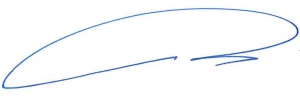 «11» июля 2019г«УТВЕРЖДАЮ» Руководитель ОПВостоковедение и африканистика Владимирова Д.А.«28» июня 2018г.«СОГЛАСОВАНО»Зав. кафедрой китаеведенияИшутина Ю.А.«27» июня 2018 г.№ п/пРазделы (этапы) практикиВиды работ на практике, включая самостоятельную работу студентов и трудоемкость (в часах)Виды работ на практике, включая самостоятельную работу студентов и трудоемкость (в часах)Форма текущего контроля1Подготовительный(организационный)Вводный инструктажОзнакомительные лекции6 ч.2 ч.Всего 8 ч.2ОсновнойСбор информацииОбработка информации54 ч.26 ч.Всего 80 ч.Реферат3ИтоговыйПодготовка отчетаСеминар-защита16 ч.4 ч.Всего 20 ч.Итого: 108 часовОтчет о практикеВиды деятельностиСрок выполненияОтметка о выполненииПримечания№ п/пНаименование оборудованных учебных кабинетов, объектов для проведения педагогической практики с перечнем основного оборудованияАдрес (местоположение) учебных кабинетов, объектов для проведения педагогической практики (с указанием номера помещения)1231.Компьютерный класс:26 персональных компьютеров Lenovo C360G – i34164 G500 UДК;Моноблок AIOI RU 30921.5 HDPG 2140 /4Gb / 500Gb/ IHDG / DVDRПроектор Mitsubishi DLP – 1 шт.;Телевизор LG M–4716 CG – 1 шт.;Настенный экран Screun IT – 1 шт.;Документ–камера Ave Модель POF–3 – 1 шт.;Конференц–камера Multipix – 1 шт.690001, Приморский край, г. Владивосток, о. Русский, кампус ДВФУ, корпус D, ауд. 446, 604, 501, 808, 809, 812.2Научная библиотека ДВФУ690001, Приморский край, г. Владивосток, о. Русский, кампус ДВФУ, корпус Аг. Владивосток, ул. Алеутская, 65бКод и формулировка компетенцииЭтапы формирования компетенцииЭтапы формирования компетенцииПК-3владение понятийным аппаратом востоковедных исследованийЗнаетпонятия и термины востоковедных исследований.ПК-3владение понятийным аппаратом востоковедных исследованийУмеетиспользовать понятия и термины востоковедных исследований применительно к самостоятельной научно-исследовательской работе.ПК-3владение понятийным аппаратом востоковедных исследованийВладеетпонятийным аппаратом востоковедных исследований.ПК-13способность применять на практике полученные знания управления в сфере контактов со странами афро-азиатского мираЗнаетособенности межкультурной коммуникацииПК-13способность применять на практике полученные знания управления в сфере контактов со странами афро-азиатского мираУмеетосуществлять коммуникацию с носителями китайского языкаПК-13способность применять на практике полученные знания управления в сфере контактов со странами афро-азиатского мираВладеетспособностью применять на практике полученные знания управления в сфере контактов со странами афро-азиатского мира.ПК-14владение информацией об основных особенностях материальной и духовной культуры изучаемой страны (региона), способностью учитывать в практической и исследовательской деятельности специфику, характерную для носителей соответствующих культурЗнаетосновные особенности материальной и духовной культуры изучаемой страны (региона)ПК-14владение информацией об основных особенностях материальной и духовной культуры изучаемой страны (региона), способностью учитывать в практической и исследовательской деятельности специфику, характерную для носителей соответствующих культурУмеетучитывать в практической и исследовательской деятельности специфику, характерную для носителей соответствующих культур.ПК-14владение информацией об основных особенностях материальной и духовной культуры изучаемой страны (региона), способностью учитывать в практической и исследовательской деятельности специфику, характерную для носителей соответствующих культурВладеетинформацией об основных особенностях материальной и духовной культуры изучаемой страны (региона), способностью учитывать в практической и исследовательской деятельности специфику, характерную для носителей соответствующих культурПК-16способность пользоваться знаниями по актуальным проблемам развития стран Азии и Африки, решение которых способствует укреплению дипломатических позиций, повышению экономической безопасности и конкурентоспособности Российской ФедерацииЗнаетактуальные проблемы развития стран Азии и Африки, решение которых способствует укреплению дипломатических позиций, повышению экономической безопасности и конкурентоспособности Российской Федерации.ПК-16способность пользоваться знаниями по актуальным проблемам развития стран Азии и Африки, решение которых способствует укреплению дипломатических позиций, повышению экономической безопасности и конкурентоспособности Российской ФедерацииУмеетпользоваться знаниями по актуальным проблемам развития стран Азии и Африки, решение которых способствует укреплению дипломатических позиций, повышению экономической безопасности и конкурентоспособности Российской Федерации.ПК-16способность пользоваться знаниями по актуальным проблемам развития стран Азии и Африки, решение которых способствует укреплению дипломатических позиций, повышению экономической безопасности и конкурентоспособности Российской ФедерацииВладеетспособностью пользоваться знаниями по актуальным проблемам развития стран Азии и Африки, решение которых способствует укреплению дипломатических позиций, повышению экономической безопасности и конкурентоспособности Российской Федерации.№ п/п№ п/пКонтролируемыеэтапы практикиОценочные средства - наименованиеОценочные средства - наименование№ п/п№ п/пКонтролируемыеэтапы практикиТекущий контрольПромежуточная аттестация1Подготовительный этап;1Подготовительный этап;1Подготовительный этап;2Основной этап;РефератРеферат2Основной этап;РефератРеферат2Основной этап;РефератРеферат3Итоговый этапОтчет по практике.Отчет по практике.3Итоговый этапОтчет по практике.Отчет по практике.3Итоговый этапОтчет по практике.Отчет по практике.Итоговый этапОтчет по практике.Отчет по практике.Итоговый этапОтчет по практике.Отчет по практике.Итоговый этапОтчет по практике.Отчет по практике.Код и формулировка компетенцииЭтапы формирования компетенцииЭтапы формирования компетенциикритерии показателиОценочные средстваПК-3 владение понятийным аппаратом востоковедных исследований.знает (пороговый уровень)Содержание понятийного аппарата востоковедных исследований.Знает основную терминологию, используемую в востоковедческих исследованиях.- Способность перечислить и кратко охарактеризовать основные особенности терминологии востоковедческого исследования;- способен перечислить основную терминологию, связанную с исследованием Китая.УО-3ПК-3 владение понятийным аппаратом востоковедных исследований.умеет (продвинутый)Применять понятийный аппарат востоковедных исследований.Умение применять понятийный аппарат востоковедных исследований для проведения собственного самостоятельного исследования.- Способность без толкового словаря читать научные исследования о Востоке;- способен объяснить ряд специфических для востоковедения терминов неспециалисту.УО-3ПК-3 владение понятийным аппаратом востоковедных исследований.владеет (высокий)Навыком извлечения необходимой для проведения исследования информации из текстов на классическом китайским языкеВладеет практическим навыком применения текстов на классическом китайским языке для проведения научного исследования.- Способность свободно применять специфические для востоковедения термины в научном исследовании;- способен вводить собственные термины в соответствии со сложившимися в востоковедении традициями.УО-3ПК-13способность применять на практике полученные знания управления в сфере контактов со странами афро-азиатского миразнает (пороговый уровень)Особенности межкультурной коммуникацииЗнает особенности межкультурной коммуникацииСпособность установить межкультурную коммуникацию, не допуская ошибок, приводящих к ее нарушению.УО-3ПК-13способность применять на практике полученные знания управления в сфере контактов со странами афро-азиатского мираумеет (продвинутый)Осуществлять коммуникацию с носителями китайского языкаУмение осуществлять коммуникацию с носителями китайского языкаСпособность установить успешную межкультурную коммуникацию.УО-3ПК-13способность применять на практике полученные знания управления в сфере контактов со странами афро-азиатского миравладеет (высокий)Способностью применять на практике полученные знания управления в сфере контактов со странами афро-азиатского мира.Владеет способностью применять на практике полученные знания управления в сфере контактов со странами афро-азиатского мира.Способность свободно устанавливать межкультурную коммуникацию, при этом достигая поставленные цели.УО-3ПК-14владение информацией об основных особенностях материальной и духовной культуры изучаемой страны (региона), способностью учитывать в практической и исследовательской деятельности специфику, характерную для носителей соответствующих культурзнает (пороговый уровень)Основные особенности материальной и духовной культуры изучаемой страны (региона)Знает основные особенности материальной и духовной культуры изучаемой страны (региона)Способность перечислить и кратко охарактеризоватьособенности материальной и духовной культуры изучаемой страны (региона)УО-3ПК-14владение информацией об основных особенностях материальной и духовной культуры изучаемой страны (региона), способностью учитывать в практической и исследовательской деятельности специфику, характерную для носителей соответствующих культурумеет (продвинутый)Учитывать в практической и исследовательской деятельности специфику, характерную для носителей соответствующих культур.Умеет учитывать в практической и исследовательской деятельности специфику, характерную для носителей соответствующих культур.Способность учитывать в практической и исследовательской деятельности специфику, характерную для носителей соответствующих культурУО-3ПК-14владение информацией об основных особенностях материальной и духовной культуры изучаемой страны (региона), способностью учитывать в практической и исследовательской деятельности специфику, характерную для носителей соответствующих культурвладеет (высокий)Информацией об основных особенностях материальной и духовной культуры изучаемой страны (региона), способностью учитывать в практической и исследовательской деятельности специфику, характерную для носителей соответствующих культурВладеет информацией об основных особенностях материальной и духовной культуры изучаемой страны (региона), способностью учитывать в практической и исследовательской деятельности специфику, характерную для носителей соответствующих культурСпособность самостоятельно получать и использовать информацию об основных особенностях материальной и духовной культуры изучаемой страны (региона);Способностью учитывать в практической и исследовательской деятельности специфику, характерную для носителей соответствующих культурУО-3ПК-16способность пользоваться знаниями по актуальным проблемам развития стран Азии и Африки, решение которых способствует укреплению дипломатических позиций, повышению экономической безопасности и конкурентоспособности Российской Федерациизнает (пороговый уровень)Актуальные проблемы развития стран Азии и Африки, решение которых способствует укреплению дипломатических позиций, повышению экономической безопасности и конкурентоспособности Российской Федерации.Знает актуальные проблемы развития стран Азии и Африки, решение которых способствует укреплению дипломатических позиций, повышению экономической безопасности и конкурентоспособности Российской Федерации.Способность перечислить и кратко охарактеризовать актуальные проблемы развития стран Азии и АфрикиУО-3ПК-16способность пользоваться знаниями по актуальным проблемам развития стран Азии и Африки, решение которых способствует укреплению дипломатических позиций, повышению экономической безопасности и конкурентоспособности Российской Федерацииумеет (продвинутый)Пользоваться знаниями по актуальным проблемам развития стран Азии и Африки, решение которых способствует укреплению дипломатических позиций, повышению экономической безопасности и конкурентоспособности Российской Федерации.Умеет пользоваться знаниями по актуальным проблемам развития стран Азии и Африки, решение которых способствует укреплению дипломатических позиций, повышению экономической безопасности и конкурентоспособности Российской Федерации.Способность использовать знания по актуальным проблемам развития стран Азии и АфрикиУО-3ПК-16способность пользоваться знаниями по актуальным проблемам развития стран Азии и Африки, решение которых способствует укреплению дипломатических позиций, повышению экономической безопасности и конкурентоспособности Российской Федерациивладеет (высокий)Способностью пользоваться знаниями по актуальным проблемам развития стран Азии и Африки, решение которых способствует укреплению дипломатических позиций, повышению экономической безопасности и конкурентоспособности Российской Федерации.Владеет способностью пользоваться знаниями по актуальным проблемам развития стран Азии и Африки, решение которых способствует укреплению дипломатических позиций, повышению экономической безопасности и конкурентоспособности Российской Федерации.Способность самостоятельно получать и эффективно применять знания по актуальным проблемам развития стран Азии и Африки, решение которых способствует укреплению дипломатических позиций, повышению экономической безопасности и конкурентоспособности Российской ФедерацииУО-3ОценкаКритерии оценкиЗачет с оценкой «отлично»Выставляется студенту в случае, если в отчете в полном объеме отражены вопросы, предусмотренные программой учебной практики. Материалы отчета изложены грамотно, профессиональным научным языком. Отчет содержит обоснованные выводы, сформулированные на основе выявленных в результате анализа причинно-следственных связей. Высокое качество оформления отчета по практике. При защите отчета бакалавр демонстрирует знание материалов отчета на высоком уровне, уверенно и точно отвечает на дополнительные вопросы.Зачет с оценкой «хорошо»Выставляется студенту в случае, если  в отчете  в полном объеме отражены вопросы, предусмотренные программой учебной практики. Материалы отчета изложены грамотно, профессиональным научным языком. Отчет содержит обоснованные выводы, сформулированные на основе выявленных в результате анализа причинно-следственных связей. Хорошее качество оформления отчета по практике. При защите отчета бакалавр демонстрирует знание материалов отчета на хорошемуровне, уверенно и точно отвечает на дополнительные вопросы.Зачет с оценкой «удовлетвори-тельно»Выставляется студенту в случае, если в отчете не в полном объеме отражены вопросы, предусмотренные программой учебной практики. Материалы отчета изложены на низком профессиональном уровне. В отчете отсутствуют обоснованные выводы. Низкое качество оформления отчета по практике. При защите отчета бакалавр демонстрирует знание материалов отчета на достаточномуровне, неуверенно и неточно отвечает на дополнительные вопросы.Зачет с оценкой «неудовлетвори-тельно»Выставляется студенту, отсутствовавшему на закрепленном рабочем месте базы практики или совсем не выполнившему программу практики, или получившему отрицательный отзыв о работе, или ответившему неверно на вопросы преподавателя при защите отчета.«СОГЛАСОВАНО»Руководитель ОПВостоковедение и африканистика Владимирова Д.А.«28» июня 2018г.«УТВЕРЖДАЮ»Зав. кафедрой китаеведенияИшутина Ю.А.«27» июня 2018 г.Вид практикиПроизводственнаяТип практикиПрактика по получению профессиональных умений и опыта научно-исследовательской деятельностиСпособ проведенияСтационарнаяФорма (формы) проведенияНепрерывноОбъем практики в зачетных единицах3з.е.Продолжительность практики2 недели, 108 акад. час.Курс, семестр3 курс, 6 семестрБаза практикиКафедра китаеведения ВИ – ШРМИ ДВФУКод и формулировка компетенцииЭтапы формирования компетенцииЭтапы формирования компетенцииПК-1 владение теоретическими основами организации и планирования научно-исследовательской работыЗнаетОсновные методы научно-исследовательской деятельности;Методы критического анализа и оценки современных научных достижений;Методы генерирования новых идей при решении исследовательских и практических задач;Этические нормы научно-исследовательской деятельности.ПК-1 владение теоретическими основами организации и планирования научно-исследовательской работыУмеетВыделять и систематизировать основные идеи в научных текстах;Критически оценивать любую поступающую информацию вне зависимости от источника;Анализировать альтернативные варианты решения исследовательских и практических задач.ПК-1 владение теоретическими основами организации и планирования научно-исследовательской работыВладеетНавыками сбора, обработки, анализа и систематизации информации по теме исследования;Навыками выбора методов и средств решения задач исследования;Технологиями планирования профессиональной деятельности в сфере научных исследований;Этическими нормами профессиональной деятельности.ПК-2 способность понимать, излагать и критически анализировать информацию о Востоке, свободно общаться на основном восточном языке, устно и письменно переводить с восточного языка и на восточный язык тексты политико-экономического, культурного, научного  и религиозно-философского характераЗнаетОсновные источники информации в своем тематическом поле;Предмет, объект и задачи актуальных исследований в востоковедении.ПК-2 способность понимать, излагать и критически анализировать информацию о Востоке, свободно общаться на основном восточном языке, устно и письменно переводить с восточного языка и на восточный язык тексты политико-экономического, культурного, научного  и религиозно-философского характераУмеетПодбирать литературу по теме исследования;Переводить, реферировать специальную литературу на китайском языке;Подготавливать научные доклады и презентации на базе прочитанной специальной литературы на китайском и русском языках.ПК-2 способность понимать, излагать и критически анализировать информацию о Востоке, свободно общаться на основном восточном языке, устно и письменно переводить с восточного языка и на восточный язык тексты политико-экономического, культурного, научного  и религиозно-философского характераВладеетПриемами ведения дискуссии и полемики;Навыками публичной речи и письменного аргументированного изложения собственной точки зрения на китайском языке.ПК-3 владение понятийным аппаратом востоковедных исследованийЗнаетОбщую терминологию востоковедных и китаеведческих исследований;ПК-3 владение понятийным аппаратом востоковедных исследованийУмеетИнтерпретировать единицы понятийного аппарата востоковедных и китаеведческихисследований;ПК-3 владение понятийным аппаратом востоковедных исследованийВладеетПонятийным аппаратом востоковедных и китаеведческих исследований.№ п/пРазделы (этапы) практикиВиды работ на практике, включая самостоятельную работу студентов и трудоемкость (в часах)Формы текущего контроля1Подготовительный этапИнструктаж по технике безопасности; Ознакомление с программой производственной практики (2 час.)Собеседование2Производственный этапОбработка и анализ полученной информации; Выполнение производственных заданий; Сбор, обработка и систематизация фактического и литературного материала; Наблюдения (104 час.)Постепенное заполнение отчета о прохождении практики3Отчетный этапПодготовка отчета по практике (2 час.)Защита отчета по практике№ п/пНаименование оборудованных учебных кабинетов, объектов для проведения педагогической практики с перечнем основного оборудованияАдрес (местоположение) учебных кабинетов, объектов для проведения педагогической практики (с указанием номера помещения)1231.Компьютерный класс:26 персональных компьютеров Lenovo C360G – i34164 G500 UДК;Моноблок AIOI RU 30921.5 HDPG 2140 /4Gb / 500Gb/ IHDG / DVDRПроектор Mitsubishi DLP – 1 шт.;Телевизор LG M–4716 CG – 1 шт.;Настенный экран Screun IT – 1 шт.;Документ–камера Ave Модель POF–3 – 1 шт.;Конференц–камера Multipix – 1 шт.690001, Приморский край, г. Владивосток, о. Русский, кампус ДВФУ, корпус D, ауд. 446, 604, 501, 808, 809, 812.2Методическийкабинеткафедрыкитаеведения690001, Приморский край, г. Владивосток, о. Русский, кампус ДВФУ, корпус D, ауд.761.Код и формулировка компетенцииЭтапы формирования компетенцииЭтапы формирования компетенцииПК-1 владение теоретическими основами организации и планирования научно-исследовательской работыЗнаеттеоретические основы организации и планирования научно-исследовательской работы.ПК-1 владение теоретическими основами организации и планирования научно-исследовательской работыУмеетсамостоятельно ставить и решать задачи, возникающие в ходе научно-исследовательской работы;- творчески применять на практике теоретические основы организации и планирования научно-исследовательской работы.ПК-1 владение теоретическими основами организации и планирования научно-исследовательской работыВладеетспособностью применять на практике теоретические основы организации и планирования научно-исследовательской работы.ПК-2способность понимать, излагать и критически анализировать информацию о Востоке, свободно общаться на основном восточном языке, устно и письменно переводить с восточного языка и на восточный язык тексты политико-экономического, культурного, научного  и религиозно-философского характераЗнает- объект и предмет исследования;- китайский язык для специальных целей;- основы теории и практики переводатекстов на китайском языке политико-экономического, культурного, научного и религиозно-философского характера.ПК-2способность понимать, излагать и критически анализировать информацию о Востоке, свободно общаться на основном восточном языке, устно и письменно переводить с восточного языка и на восточный язык тексты политико-экономического, культурного, научного  и религиозно-философского характераУмеет- понимать, излагать и критически анализировать информацию, связанную с объектом и предметом исследования;- свободно общаться на китайском языке;- устно и письменно переводить с восточного языка и на восточный язык тексты политико-экономического, культурного, научного  и религиозно-философского характераПК-2способность понимать, излагать и критически анализировать информацию о Востоке, свободно общаться на основном восточном языке, устно и письменно переводить с восточного языка и на восточный язык тексты политико-экономического, культурного, научного  и религиозно-философского характераВладеет-способностью понимать, излагать и критически анализировать информацию, связанную с объектом и предметом исследования;- навыками свободного общения на китайском языке;- навыками устного и письменного перевода с восточного языка и на восточный язык текстов политико-экономического, культурного, научного  и религиозно-философского характера.ПК-3владение понятийным аппаратом востоковедных исследованийЗнаетпонятия и термины востоковедных исследований.ПК-3владение понятийным аппаратом востоковедных исследованийУмеетиспользовать понятия и термины востоковедных исследований применительно к самостоятельной научно-исследовательской работе.ПК-3владение понятийным аппаратом востоковедных исследованийВладеетпонятийным аппаратом востоковедных исследований.№ п/п№ п/пКонтролируемыеэтапы практикиКоды и этапы формирования компетенций Коды и этапы формирования компетенций Коды и этапы формирования компетенций Оценочные средства - наименованиеОценочные средства - наименование№ п/п№ п/пКонтролируемыеэтапы практикиКоды и этапы формирования компетенций Коды и этапы формирования компетенций Коды и этапы формирования компетенций Текущий контрольПромежуточная аттестация1Подготовительный этап; ПК-1Знаеттеоретические основы организации и планирования научно-исследовательской работы.УО-1 Собеседование с научным руководителем;УО-1 Собеседование с научным руководителем;ПР-4 Реферат Защита отчета.УО-1 Собеседование с научным руководителем;УО-1 Собеседование с научным руководителем;ПР-4 Реферат Защита отчета.1Подготовительный этап; ПК-1Умеетсамостоятельно ставить и решать задачи, возникающие в ходе научно-исследовательской работы;- творчески применять на практике теоретические основы организации и планирования научно-исследовательской работы.УО-1 Собеседование с научным руководителем;УО-1 Собеседование с научным руководителем;ПР-4 Реферат Защита отчета.УО-1 Собеседование с научным руководителем;УО-1 Собеседование с научным руководителем;ПР-4 Реферат Защита отчета.1Подготовительный этап; ПК-1Владеетспособностью применять на практике теоретические основы организации и планирования научно-исследовательской работы.УО-1 Собеседование с научным руководителем;УО-1 Собеседование с научным руководителем;ПР-4 Реферат Защита отчета.УО-1 Собеседование с научным руководителем;УО-1 Собеседование с научным руководителем;ПР-4 Реферат Защита отчета.2Основной этап; ПК-2Знаеткитайский язык для специальных целей.УО-1 Собеседование с научным руководителем;УО-1 Собеседование с научным руководителем;ПР-4 Реферат Защита отчета.УО-1 Собеседование с научным руководителем;УО-1 Собеседование с научным руководителем;ПР-4 Реферат Защита отчета.2Основной этап; ПК-2Умеетпереводить и интерпретировать тексты на китайском языке политико-экономического, культурного, научного и религиозно-философского характера.УО-1 Собеседование с научным руководителем;УО-1 Собеседование с научным руководителем;ПР-4 Реферат Защита отчета.УО-1 Собеседование с научным руководителем;УО-1 Собеседование с научным руководителем;ПР-4 Реферат Защита отчета.2Основной этап; ПК-2Владеетспособностью понимать, излагать и критически анализировать  тексты на китайском языке политико-экономического, культурного, научного и религиозно-философского характера.УО-1 Собеседование с научным руководителем;УО-1 Собеседование с научным руководителем;ПР-4 Реферат Защита отчета.УО-1 Собеседование с научным руководителем;УО-1 Собеседование с научным руководителем;ПР-4 Реферат Защита отчета.3Итоговый этапПК-3Знаетпонятия и термины востоковедных исследований.УО-1 Собеседование с научным руководителем;УО-1 Собеседование с научным руководителем;ПР-4 Реферат Защита отчета.УО-1 Собеседование с научным руководителем;УО-1 Собеседование с научным руководителем;ПР-4 Реферат Защита отчета.3Итоговый этапПК-3Умеетиспользовать понятия и термины востоковедных исследований применительно к самостоятельной научно-исследовательской работе.УО-1 Собеседование с научным руководителем;УО-1 Собеседование с научным руководителем;ПР-4 Реферат Защита отчета.УО-1 Собеседование с научным руководителем;УО-1 Собеседование с научным руководителем;ПР-4 Реферат Защита отчета.3Итоговый этапПК-3Владеетпонятийным аппаратом востоковедных исследований.УО-1 Собеседование с научным руководителем;УО-1 Собеседование с научным руководителем;ПР-4 Реферат Защита отчета.УО-1 Собеседование с научным руководителем;УО-1 Собеседование с научным руководителем;ПР-4 Реферат Защита отчета.Код и формулировка компетенцииЭтапы формирования компетенцииЭтапы формирования компетенциикритерии показателиПК-1 владение теоретическими основами организации и планирования научно-исследовательской работызнает (пороговый уровень)Теоретические основы организации и планирования исторической исследовательской работы.Знает теоретические основы организации и планирования исторической исследовательской работы.Способность перечислить основные этапы организации и планирования исторического исследования;- способность кратко охарактеризовать каждый из выделенных этапов.ПК-1 владение теоретическими основами организации и планирования научно-исследовательской работыумеет (продвинутый)Организовывать и планировать историческую исследовательскую работуУмение организовывать и планировать историческую исследовательскую деятельность.- Способность самостоятельного составления плана исследовательской деятельности;- способность осуществления самоконтроля над выполнением каждого из запланированных этапов.ПК-1 владение теоретическими основами организации и планирования научно-исследовательской работывладеет (высокий)Навыками по организации и планированию исторической исследовательской работы.Владение практическим навыком организации и планирования исторической исследовательской работы.- Способность самостоятельно составлять план будущего научного исследования;- способность сформулировать цели и задачи исследования;- способность кратко и чётко изложить свои действия на каждом из запланированных этапов;- способность критически оценивать составленный план и вносить в него корректировки. ПК-2 способность понимать, излагать и критически анализировать информацию о Востоке, свободно общаться на основном восточном языке, устно и письменно переводить с восточного языка и на восточный язык тексты политико-экономического, культурного, научного и религиозно-философского характера.знает (пороговый уровень)Особенности источников, написанных на китайском языке.Знает особенности источников на китайском языке.- Способность перечислить и кратко охарактеризовать основные особенности текстов, написанных на китайском языке.ПК-2 способность понимать, излагать и критически анализировать информацию о Востоке, свободно общаться на основном восточном языке, устно и письменно переводить с восточного языка и на восточный язык тексты политико-экономического, культурного, научного и религиозно-философского характера.умеет (продвинутый)Применять знания об особенностях китайского языка для решения практических и исследовательских задач.Умение применять знания о проблематике перевода текста на китайскимязыке для решения конкретных практических задач.- Способность самостоятельно пользоваться словарём;- способность ориентироваться в основных аспектах проблематики перевода текстов на китайском языке;- способность применять данное умение для решения конкретных исследовательских задач.ПК-2 способность понимать, излагать и критически анализировать информацию о Востоке, свободно общаться на основном восточном языке, устно и письменно переводить с восточного языка и на восточный язык тексты политико-экономического, культурного, научного и религиозно-философского характера.владеет (высокий)Навыком извлечения необходимой для проведения исследования информации из текстов на китайским языке.Владеет практическим навыком применения текстов на китайским языке для проведения научного исследования.- Способность переводить текст, написанный на китайскимязыке;- способен анализировать текст, написанный на китайскимязыке;- способен использовать специальное программное обеспечение для поиска незнакомых слов;- способен использовать электронные базы текстов на языке для проведения исследовательской работы.ПК-3 владение понятийным аппаратом востоковедных исследований.знает (пороговый уровень)Содержание понятийного аппарата востоковедных исследований.Знает основную  терминологию, используемую в востоковедческих исследованиях.- Способность перечислить и кратко охарактеризовать основные особенности терминологии востоковедческого исследования;- способен перечислить основную терминологию, связанную с исследованием Китая.ПК-3 владение понятийным аппаратом востоковедных исследований.умеет (продвинутый)Применять понятийный аппарат востоковедных исследований.Умение применять понятийный аппарат востоковедных исследований для проведения собственного самостоятельного исследования.- Способность без толкового словаря читать научные исследования о Востоке;- способен объяснить ряд специфических для востоковедения терминов неспециалисту.ПК-3 владение понятийным аппаратом востоковедных исследований.владеет (высокий)Навыком извлечения необходимой для проведения исследования информации  из текстов на классическом китайским языкеВладеет практическим навыком применения текстов на классическом китайским языке для проведения научного исследования.- Способность свободно применять специфические для востоковедения термины в научном исследовании;- способен вводить собственные термины в соответствии со сложившимися в востоковедении традициями.Зачет с оценкой«отлично»Своевременное прохождение практики и предоставление отчета о ее выполнении.План научно-исследовательской деятельности логически выстроен и всесторонне освящает затронутую проблематику.Тема исследования актуальна и значима, в исследовании использован широкий спектр методов.Проблематика исследования и полученные результаты обладают теоретической и практической значимостью.Цели и задачи исследования четко сформулированы.Библиографический список охватывает все основные источники по данной теме, доступные студенту.Содержание отчета полностью раскрывает тему исследования, отражает основные научные подходы и направления, в том числе современных исследований по данной проблематике, описывает результаты исследований.Результаты исследования полностью отражают цели проведенного исследования.Дана высокая оценка деятельности магистранта научным руководителем.Зачет с оценкой«хорошо»Своевременное прохождение практики и предоставление отчета о ее выполнении.План научно-исследовательской деятельности логически выстроен и в достаточной мере освящает затронутую проблематику.Тема исследования актуальна и значима, использованы основные методы исследования.Проблематика исследования и полученные результаты обладают теоретической и практической значимостью.Цели и задачи исследования сформулированы.Библиографический список охватывает одни из основных источников по данной теме, доступные студенту.Содержание отчета в основном раскрывает тему исследования, отражает основные научные подходы и направления, в том числе современных исследований по данной проблематике, описывает результаты исследований.Результаты исследования в основном отражают цели проведенного исследования.Дана положительная оценка деятельности студента научным руководителем.Зачет с оценкой«удовлетвори-тельно»Нарушение магистрантом сроков прохождения практики и предоставления отчета о ее выполнении.План научно-исследовательской деятельностилогически не выстроен и частично освещает затронутую проблематику.Тема исследования недостаточно актуальна и значима, недостаточное количество использованных методов исследования.Мала степень теоретической и практической значимости проблематики исследования и полученных результатовЦели и задачи исследования сформулированы нечетко.Библиографический список не охватывает основные источники по данной теме, доступные студенту.Содержание отчета частично раскрывает тему исследования, слабо отражает основные научные подходы и направления.Результаты исследования отражены неполно.Дана удовлетворительная оценка деятельности магистранта научным руководителем.Зачет с оценкой «неудовлетвори-тельно»Нарушение магистрантом сроков прохождения практики и предоставления отчета о ее выполнении/отсутствие отчета по практике.План научно-исследовательской деятельностилогически не выстроен и не освещает затронутую проблематику.Тема исследования неактуальна и незначима, применялись не адекватные целям и задачам методы исследования.Отсутствует теоретическая и практическая значимость проблематики исследования и полученных результатов.Цели и задачи исследования сформулированы нечетко.Библиографический список не охватывает основные источники по данной теме, доступные студенту.Содержание отчета не раскрывает тему исследования, слабо отражает основные научные подходы и направленияРезультаты исследования отражены неполно.Научным руководителемдана оценка «неудовлетворительно».ОценкаТребования к сформированным компетенциямОтличноГлубоко и прочно усвоил теоретическую часть программного материала, исчерпывающе, последовательно, четко и логически стройно его излагаетХорошоТвердо знает теоретическую часть материала грамотно и по существу излагает ее, не допуская существенных неточностей в ответе на вопрос.УдовлетворительноЗнает только основной теоретический материал, но не усвоил его деталей, допускает неточности, недостаточно правильные формулировки, нарушения логической последовательности изложения.НеудовлетворительноНе знает значительной части теоретического материала, а также допускает существенные ошибки, неуверенно и с большими затруднениями выполняет перевод.«СОГЛАСОВАНО»Руководитель ОПВостоковедение и африканистика Владимирова Д.А.«28» июня 2018г.«УТВЕРЖДАЮ»Зав. кафедрой китаеведенияИшутина Ю.А.«27» июня 2018 г.Вид практикиПроизводственная Тип практикиПрактика по получению профессиональных умений и опыта практической и организационно-управленческой деятельности Способ проведенияСтационарная/выезднаяФорма (формы) проведенияНепрерывноОбъем практики в зачетных ед.3Продолжительность практики2 недели, 108 ак. часовКурс, семестр3 курс, 6 семестрБазы практикиразличные структурные подразделения ДВФУ;предприятия и организации РФ, осуществляющие сотрудничество с КНР в различных сферах деятельности; предприятия, организации и вузы КНРКод и формулировка компетенцийЭтапы формирования компетенцииЭтапы формирования компетенцииПК-13: способность применять на практике полученные знания управления в сфере контактов со странами афро-азиатского мира; знаетосновы китайского языка в объеме, необходимом для формирования основных профессиональных компетенций;основы речевой культуры, необходимо для осуществления профессиональной деятельности. ПК-13: способность применять на практике полученные знания управления в сфере контактов со странами афро-азиатского мира; умеетиспользовать китайский язык и речевую этику в профессиональной деятельности, профессиональной коммуникации и межличностном общении.ПК-13: способность применять на практике полученные знания управления в сфере контактов со странами афро-азиатского мира; владеетнавыком общения на иностранном (английском и  китайском) языках с представителями азиатских стран.ПК-14: владение информацией об основных особенностях материальной и духовной культуры изучаемой страны (региона), способность учитывать в практической и исследовательской деятельности специфику, характерную для носителей соответствующих культур;знаетосновные особенности материальной и духовной культуры изучаемой страны, специфику, характерную для носителей соответствующих культур;историю, культуру, искусство и образ жизни, обычаи и традиции страны изучаемого языка.ПК-14: владение информацией об основных особенностях материальной и духовной культуры изучаемой страны (региона), способность учитывать в практической и исследовательской деятельности специфику, характерную для носителей соответствующих культур;умеетиспользовать знания по культуре, искусству страны, современному образу жизни людей, о классовой и социальной структуре, об основных традициях, обычаях, о принятых нормах общественного поведения, о речевом, повседневном и деловом этикете.ПК-14: владение информацией об основных особенностях материальной и духовной культуры изучаемой страны (региона), способность учитывать в практической и исследовательской деятельности специфику, характерную для носителей соответствующих культур;владеетнавыками применения знаний о культуре и искусстве страны изучаемого языка, современном образе жизни людей, классовой и социальной структуре, об основных традициях, обычаях, принятых нормах общественного поведения, речевом, повседневном и деловом этикете в процессе организационно-управленческой деятельностиПК-15: способность использовать знание этнографических, этнолингвистических и этнопсихологических особенностей народов Азии и Африки и их влияние на формирование деловой культуры и этикета поведения; Знаетсовременный образ жизни людей, о классовой и социальной структуре, об основных традициях, обычаях, о принятых нормах общественного поведения, о речевом, повседневном и деловом этикетеПК-15: способность использовать знание этнографических, этнолингвистических и этнопсихологических особенностей народов Азии и Африки и их влияние на формирование деловой культуры и этикета поведения; Умеетиспользовать знания в  профессиональной деятельности, профессиональной коммуникации и межличностном общении.ПК-15: способность использовать знание этнографических, этнолингвистических и этнопсихологических особенностей народов Азии и Африки и их влияние на формирование деловой культуры и этикета поведения; владеетосновами теории иностранного в сопоставлении с основами теории родного языка и умеет грамотно использовать эти знания в профессиональной переводческой деятельности;владение навыками адекватного перевода устной/письменной речи с иностранного на родной язык и с родного на иностранный язык.ПК-16: способность пользоваться знаниями по актуальным проблемам развития стран Азии и Африки, решение которых способствует укреплению дипломатических позиций, повышению экономической безопасности и конкурентоспособности Российской Федерации;Знаето моно- и поликультурных факторах, обеспечивающих профессиональное речевое общение, и умеет их учитывать при постановке и решении профессиональных задач.ПК-16: способность пользоваться знаниями по актуальным проблемам развития стран Азии и Африки, решение которых способствует укреплению дипломатических позиций, повышению экономической безопасности и конкурентоспособности Российской Федерации;Умеетиспользовать лингвистические методы управления коммуникациямиПК-16: способность пользоваться знаниями по актуальным проблемам развития стран Азии и Африки, решение которых способствует укреплению дипломатических позиций, повышению экономической безопасности и конкурентоспособности Российской Федерации;владеетосновами речевого поведения в сфере профессиональной коммуникации, соответствующей профилю обучения;коммуникативными, стилистическими и языковыми нормами, принятыми в разных сферах профессиональной коммуникации и умеет их использовать при решении профессиональных задач.ПК-17: способность организовать деятельность малой группы, созданной для реализации конкретного проекта, учитывающего лингвистические особенности, а также особенности социально-экономического развития стран Азии и Африки;Знаетспособы организации групповой деятельности.ПК-17: способность организовать деятельность малой группы, созданной для реализации конкретного проекта, учитывающего лингвистические особенности, а также особенности социально-экономического развития стран Азии и Африки;Умееторганизовать деятельность малой группы, созданной для реализации конкретного проекта, учитывающего лингвистические особенности, а также особенности социально-экономического развития стран Азии и Африки.ПК-17: способность организовать деятельность малой группы, созданной для реализации конкретного проекта, учитывающего лингвистические особенности, а также особенности социально-экономического развития стран Азии и Африки;владеетнавыками организации деятельности малой группы, созданной для реализации конкретного проекта, учитывающего лингвистические особенности, а также особенности социально-экономического развития стран Азии и АфрикиВидпрофессиональнойдеятельностиПланируемые результаты практики(Код, формулировкакомпетенций или элементов компетенций)ПереводческаяПК-14: владение информацией об основных особенностях материальной и духовной культуры изучаемой страны (региона), способностью учитывать в практической и исследовательской деятельности специфику, характерную для носителей соответствующих культурПК-15: способность использовать знание этнографических, этнолингвистических и этнопсихологических особенностей народов Азии и Африки и их влияния на формирование деловой культуры и этикета поведенияЭкспертно-аналитическая,организационно-управленческаяПК-13: способность применять на практике полученные знания управления в сфере контактов со странами афро-азиатского мираПК-14: владение информацией об основных особенностях материальной и духовной культуры изучаемой страны (региона), способностью учитывать в практической и исследовательской деятельности специфику, характерную для носителей соответствующих культурПК-15: способность использовать знание этнографических, этнолингвистических и этнопсихологических особенностей народов Азии и Африки и их влияния на формирование деловой культуры и этикета поведенияПК-16: способность пользоваться знаниями по актуальным проблемам развития стран Азии и Африки, решение которых способствует укреплению дипломатических позиций, повышению экономической безопасности и конкурентоспособности Российской ФедерацииПК-17: способность организовать деятельность малой группы, созданной для реализации конкретного проекта, учитывающего лингвистические особенности, а также особенности социально-экономического развития стран Азии и АфрикиЭтап практикиВиды работ на практике, включая самостоятельную работу студентовТрудо-емкость(в час.)Форма текущего контроляПодготовительный(организационный)оформление договора о прохождении практики (если с данным предприятием таковой еще не был заключен);прохождение предварительных инструктажей, проводимых руководителями практики (от кафедры и от предприятия):инструктаж в вузе – ознакомление с правилами техники безопасности, условиями прохождения практики, сроками, содержанием обязательных мероприятий, требованиями к оформлению отчетных форм, особенностями текущего и промежуточного контроля, инструктаж по технике безопасности,инструктаж на рабочем месте – знакомство с организацией-базой практики, изучение организационной структуры, должностных обязанностей 4УО-1 собеседованиеОсновнойФормы практики варьируются в зависимости от места ее прохождения. Основными видами работ являются:перевод производственной и деловой документации;составление аннотаций, обзоров, резюме по сделанному переводу;оформление переводов согласно требованиям;перевод и оформление корреспонденции;ввод и обработка информации на компьютере, используя китайские программы и текстовые редакторы;участие в работе с иностранными делегациями (устный перевод на встречах и конференциях, работа вкачестве гида-переводчика);составление словаря наиболее употребительных терминов по изученной тематике.100Ежедневное заполнение дневника практики,еженедельные собеседования с преподавателем- руководителем практики, контроль выполнения полученных  в ходе практики конкретных заданий УО-1 собеседованиеИтоговыйсоставление отчета о прохождении практики,подготовка к конференции по итогам производственной практики4Защита отчетаКод и формулировка компетенцииЭтапы формирования компетенцииЭтапы формирования компетенцииПК-13:способность применять на практике полученные знания управления в сфере контактов со странами афро-азиатского мираЗнаетособенности межкультурной и межличностной коммуникации.ПК-13:способность применять на практике полученные знания управления в сфере контактов со странами афро-азиатского мираУмеетосуществлять коммуникацию с представителями страны изучаемого языка – Китая.ПК-13:способность применять на практике полученные знания управления в сфере контактов со странами афро-азиатского мираВладеетспособностью применять на практике полученные знания в сфере межкультурной и межличностной коммуникации и осуществлять коммуникацию с представителями страны изучаемого языка.ПК-14:владение информацией об основных особенностях материальной и духовной культуры изучаемой страны (региона), способностью учитывать в практической и исследовательской деятельности специфику, характерную для носителей соответствующих культурЗнаетосновные особенности материальной и духовной культуры Китая и других стран Азии. ПК-14:владение информацией об основных особенностях материальной и духовной культуры изучаемой страны (региона), способностью учитывать в практической и исследовательской деятельности специфику, характерную для носителей соответствующих культурУмеетучитывать в практической и исследовательской деятельности специфику, характерную для носителей соответствующих культур.ПК-14:владение информацией об основных особенностях материальной и духовной культуры изучаемой страны (региона), способностью учитывать в практической и исследовательской деятельности специфику, характерную для носителей соответствующих культурВладеетинформацией об основных особенностях материальной и духовной культуры и и других стран Азии., способностью учитывать в практической и исследовательской деятельности специфику, характерную для носителей соответствующих культур.ПК-15:способность использовать знание этнографических, этнолингвистических и этнопсихологических особенностей народов Азии и Африки и их влияния на формирование деловой культуры и этикета поведенияЗнаетэтнографические, этнолингвистические и этнопсихологические особенности народов населяющих Китай и их влияние на формирование деловой культуры и этикета поведения в Китае/ в регионе ВА.ПК-15:способность использовать знание этнографических, этнолингвистических и этнопсихологических особенностей народов Азии и Африки и их влияния на формирование деловой культуры и этикета поведенияУмеетприменять знания этнографических, этнолингвистических и этнопсихологических особенностей народов населяющих Китай и их влияние на формирование деловой культуры и этикета поведения в Китае/ в других странах Азии.ПК-15:способность использовать знание этнографических, этнолингвистических и этнопсихологических особенностей народов Азии и Африки и их влияния на формирование деловой культуры и этикета поведенияВладеетспособностью использовать знание этнографических, этнолингвистических и этнопсихологических особенностей народов населяющих Китай и их влияние на формирование деловой культуры и этикета поведения в Китае и других стран Азии.ПК-16:способность пользоваться знаниями по актуальным проблемам развития стран Азии и Африки, решение которых способствует укреплению дипломатических позиций, повышению экономической безопасности и конкурентоспособности Российской ФедерацииЗнаетактуальные проблемы развития Китая и других стран Азии, решение которых способствует укреплению дипломатических позиций, повышению экономической безопасности и конкурентоспособности РФ.ПК-16:способность пользоваться знаниями по актуальным проблемам развития стран Азии и Африки, решение которых способствует укреплению дипломатических позиций, повышению экономической безопасности и конкурентоспособности Российской ФедерацииУмеетпользоваться знаниями по актуальным проблемам развития Китая и других стран Азии, решение которых способствует укреплению дипломатических позиций, повышению экономической безопасности и конкурентоспособности РФ.ПК-16:способность пользоваться знаниями по актуальным проблемам развития стран Азии и Африки, решение которых способствует укреплению дипломатических позиций, повышению экономической безопасности и конкурентоспособности Российской ФедерацииВладеетспособностью пользоваться знаниями по актуальным проблемам развития Китая и других стран Азии, решение которых способствует укреплению дипломатических позиций, повышению экономической безопасности и конкурентоспособности РФ.ПК-17: способность организовать деятельность малой группы, созданной для реализации конкретного проекта, учитывающего лингвистические особенности, а также особенности социально-экономического развития стран Азии и Африки;Знаетспособы организации групповой деятельности.ПК-17: способность организовать деятельность малой группы, созданной для реализации конкретного проекта, учитывающего лингвистические особенности, а также особенности социально-экономического развития стран Азии и Африки;Умееторганизовать деятельность малой группы, созданной для реализации конкретного проекта, учитывающего лингвистические особенности, а также особенности социально-экономического развития стран Азии и Африки.ПК-17: способность организовать деятельность малой группы, созданной для реализации конкретного проекта, учитывающего лингвистические особенности, а также особенности социально-экономического развития стран Азии и Африки;владеетнавыками организации деятельности малой группы, созданной для реализации конкретного проекта, учитывающего лингвистические особенности, а также особенности социально-экономического развития стран Азии и АфрикиЗачет с оценкой  «отлично»Выставляется студенту в случае, если в отчете в полном объеме отражены вопросы, предусмотренные программой учебной практики. Материалы отчета изложены грамотно, профессиональным научным языком. Отчет содержит обоснованные выводы, сформулированные на основе выявленных в результате анализа причинно-следственных связей. Высокое качество оформления отчета по практике. При защите отчета бакалавр демонстрирует знание материалов отчета на высоком уровне, уверенно и точно отвечает на дополнительные вопросы.Зачет с оценкой  «хорошо»Выставляется студенту в случае, если  в отчете  в полном объеме отражены вопросы, предусмотренные программой учебной практики. Материалы отчета изложены грамотно, профессиональным научным языком. Отчет содержит обоснованные выводы, сформулированные на основе выявленных в результате анализа причинно-следственных связей. Хорошее качество оформления отчета по практике. При защите отчета бакалавр демонстрирует знание материалов отчета на хорошем уровне, уверенно и точно отвечает на дополнительные вопросы.Зачет с оценкой  «удовлетвори-тельно»Выставляется студенту в случае, если в отчете не в полном объеме отражены вопросы, предусмотренные программой учебной практики. Материалы отчета изложены на низком профессиональном уровне. В отчете отсутствуют обоснованные выводы. Низкое качество оформления отчета по практике. При защите отчета бакалавр демонстрирует знание материалов отчета на достаточном уровне, неуверенно и неточно отвечает на дополнительные вопросы.Зачет с оценкой «неудовлетвори-тельно»Выставляется студенту, отсутствовавшему на закрепленном рабочем месте базы практики или совсем не выполнившему программу практики, или получившему отрицательный отзыв о работе, или ответившему неверно на вопросы преподавателя при защите отчета.№ п/пНаименование оборудованных учебных кабинетов, объектов для проведения педагогической практики с перечнем основного оборудованияАдрес (местоположение) учебных кабинетов, объектов для проведения педагогической практики (с указанием номера помещения)1231.Компьютерный класс:26 персональных компьютеров Lenovo C360G – i34164 G500 UДК;Моноблок AIOI RU 30921.5 HDPG 2140 /4Gb / 500Gb/ IHDG / DVDRПроектор Mitsubishi DLP – 1 шт.;Телевизор LG M–4716 CG – 1 шт.;Настенный экран Screun IT – 1 шт.;Документ–камера Ave Модель POF–3 – 1 шт.;Конференц–камера Multipix – 1 шт.690001, Приморский край, г. Владивосток, о. Русский, кампус ДВФУ, корпус D, ауд. 446, 604, 501, 808, 809, 812.2Методическийкабинеткафедрыкитаеведения690001, Приморский край, г. Владивосток, о. Русский, кампус ДВФУ, корпус D, ауд.761.Код и формулировка компетенцииЭтапы формирования компетенцииЭтапы формирования компетенцииПК-13способность применять на практике полученные знания управления в сфере контактов со странами афро-азиатского мираЗнаетОсобенности коммуникации с представителями азиатских стран (Китая).ПК-13способность применять на практике полученные знания управления в сфере контактов со странами афро-азиатского мираУмеетАнализировать полученную в ходе контактов информацию с точки зрения научного подхода и применения на практике.ПК-13способность применять на практике полученные знания управления в сфере контактов со странами афро-азиатского мираВладеетНавыком применять на практике полученные знания в контактах с гражданами КНР.ПК-14владение информацией об основных особенностях материальной и духовной культуры  изучаемой страны (региона), способность учитывать в практической и исследовательской  деятельности специфику, характерную для носителей соответствующих культурЗнаетОсновные особенности материальной и духовной культуры Китая.ПК-14владение информацией об основных особенностях материальной и духовной культуры  изучаемой страны (региона), способность учитывать в практической и исследовательской  деятельности специфику, характерную для носителей соответствующих культурУмеетУчитывать  в практической и исследовательской  деятельности специфику, характерную для носителей китайской культуры.ПК-14владение информацией об основных особенностях материальной и духовной культуры  изучаемой страны (региона), способность учитывать в практической и исследовательской  деятельности специфику, характерную для носителей соответствующих культурВладеетНавыком применения в практической деятельности знаний о специфике, характерной для носителей китайской культуры.ПК-15способность использовать знание этнографических, этнолингвистических и этнопсихологических особенностей народов Азии и Африки и их влияния на формирование деловой культуры и этикета поведенияЗнаетЭтнографические, этнолингвистические и этнопсихологические особенности китайцев.ПК-15способность использовать знание этнографических, этнолингвистических и этнопсихологических особенностей народов Азии и Африки и их влияния на формирование деловой культуры и этикета поведенияУмеетИспользовать знание этнографических, этнолингвистических и этнопсихологических особенностей китайцев.ПК-15способность использовать знание этнографических, этнолингвистических и этнопсихологических особенностей народов Азии и Африки и их влияния на формирование деловой культуры и этикета поведенияВладеетНавыками коммуникации с китайцами с использованием знаний о деловой культуре и этикете.ПК-16способность пользоваться знаниями по актуальным проблемам развития стран Африки и Азии, решение которых способствует укреплению дипломатических позиций, повышению экономической безопасности и конкурентоспособности Российской ФедерацииЗнаетАктуальные проблемы, связанные с развитием Китая.ПК-16способность пользоваться знаниями по актуальным проблемам развития стран Африки и Азии, решение которых способствует укреплению дипломатических позиций, повышению экономической безопасности и конкурентоспособности Российской ФедерацииУмеетПользоваться знаниями по актуальным проблемам развития Китая для укрепления дипломатических позиций РФ.ПК-16способность пользоваться знаниями по актуальным проблемам развития стран Африки и Азии, решение которых способствует укреплению дипломатических позиций, повышению экономической безопасности и конкурентоспособности Российской ФедерацииВладеетСпособностью пользоваться знаниями по актуальным проблемам развития Китая, решение которых способствует укреплению дипломатических позиций, повышению экономической безопасности и конкурентоспособности Российской Федерации.ПК-17: способность организовать деятельность малой группы, созданной для реализации конкретного проекта, учитывающего лингвистические особенности, а также особенности социально-экономического развития стран Азии и Африки;Знаетспособы организации групповой деятельности.ПК-17: способность организовать деятельность малой группы, созданной для реализации конкретного проекта, учитывающего лингвистические особенности, а также особенности социально-экономического развития стран Азии и Африки;Умееторганизовать деятельность малой группы, созданной для реализации конкретного проекта, учитывающего лингвистические особенности, а также особенности социально-экономического развития стран Азии и Африки.ПК-17: способность организовать деятельность малой группы, созданной для реализации конкретного проекта, учитывающего лингвистические особенности, а также особенности социально-экономического развития стран Азии и Африки;владеетнавыками организации деятельности малой группы, созданной для реализации конкретного проекта, учитывающего лингвистические особенности, а также особенности социально-экономического развития стран Азии и Африки№ п/пКонтролируемые разделы дисциплиныОценочные средства - наименованиеОценочные средства - наименование№ п/пКонтролируемые разделы дисциплиныТекущий контроль Промежуточная аттестация1.Подготовительный этапСообщение (УО-3)Зачет с оценкой1.Подготовительный этапСообщение (УО-3)Зачет с оценкой1.Подготовительный этапСообщение (УО-3)Зачет с оценкой1.Подготовительный этапСообщение (УО-3)Зачет с оценкой1.Подготовительный этапСообщение (УО-3)Зачет с оценкой1.Подготовительный этапСообщение (УО-3)Зачет с оценкой2.Производственный этапСообщение (УО-3)Зачет с оценкой2.Производственный этапСообщение (УО-3)Зачет с оценкой2.Производственный этапСообщение (УО-3)Зачет с оценкой2.Производственный этапСообщение (УО-3)Зачет с оценкой2.Производственный этапСообщение (УО-3)Зачет с оценкой2.Производственный этапСообщение (УО-3)Зачет с оценкой3.Отчетный этапЗащита отчета по практикеЗачет с оценкой3.Отчетный этапЗащита отчета по практикеЗачет с оценкой3.Отчетный этапЗащита отчета по практикеЗачет с оценкойКод и формулировка компетенцииЭтапы формирования компетенцииЭтапы формирования компетенцииКритерии ПоказателиОценочные средстваПК-13способность применять на практике полученные знания управления в сфере контактов со странами афро-азиатского миразнает (пороговый уровень)Особенности  коммуникации с представителями азиатских стран (Китая)Знает особенности коммуникации (речевые, поведенческие, нормы этикета) с китайцами в сфере производства. Может перечислить основные нормы поведения в деловой среде в сфере контактов с представителями Китая. УО-3ПК-13способность применять на практике полученные знания управления в сфере контактов со странами афро-азиатского мираумеет (продвинутый)Анализировать полученную в ходе контактов информацию с точки зрения научного подхода и применения на практике.Умеет фиксировать, запоминать и анализировать необходимую в дальнейшей практической и научной работе информацию, связанную с коммуникацией с китайцами. Способен самостоятельно проанализировать коммуникативную ситуацию и выделить особенности, нехарактерные для носители русской культуры.УО-3ПК-13способность применять на практике полученные знания управления в сфере контактов со странами афро-азиатского миравладеет (высокий)Навыком применять на практике полученные знания в контактах с гражданами  КНРОбладает навыком, приобретенным из личного опыта,  распознавания ситуаций,  в которых необходимо применять полученные знания. Способен осуществлять самоконтроль, учитывать и применять нормы поведения и этикета в ходе переговоров с китайцамиУО-3ПК-14владение информацией об основных особенностях материальной и духовной культуры  изучаемой страны (региона), способность учитывать в практической и исследовательской  деятельности специфику, характерную для носителей соответствующих культурЗнает (пороговый уровень)Основные особенности материальной и духовной культуры  Китая.Знает источники информации о материальной и духовной культуре  Китая, может их использовать в научном исследовании.Способность перечислить и кратко охарактеризовать основные особенности китайской духовной и материальной культуры.УО-3ПК-14владение информацией об основных особенностях материальной и духовной культуры  изучаемой страны (региона), способность учитывать в практической и исследовательской  деятельности специфику, характерную для носителей соответствующих культурУмеет (продвинутый)Учитывать  в практической и исследовательской  деятельности специфику, характерную для носителей китайской культуры.Умение применять знания об особенностях материальной и духовной культуры  Китаядля решения конкретных практических задач.Способность самостоятельно ориентироваться в основных аспектах проблематики, связанной с китайской культурной средой в научной и практической сфере.УО-3ПК-14владение информацией об основных особенностях материальной и духовной культуры  изучаемой страны (региона), способность учитывать в практической и исследовательской  деятельности специфику, характерную для носителей соответствующих культурвладеет (высокий)Навыком применения в практической деятельности знаний о специфике, характерной для носителей китайской культуры.Владеет практическим навыком применения полученных знаний для проведения научного исследования, коммуникации с представителями Китая и др.Способность переводить и анализировать  информацию о Китае; способность использовать специальное программное обеспечение и электронные базы на китайском языке для проведения научной работы;способность осуществлять лично или проводить контроль проведения контактов между представителями КНР и российских участников. УО-3ПК-15способность использовать знание этнографических, этнолингвистических и этнопсихологических особенностей народов Азии и Африки и их влияния на формирование деловой культуры и этикета поведениязнает (пороговый уровень)Этнографические, этнолингвистические и этнопсихологические особенности китайцев.Обладает теоретическими знаниями об этнографических, этнолингвистических и этнопсихологических особенностях китайцев.Способен перечислить и охарактеризовать основные  этнографические, этнолингвистические и этнопсихологические особенности китайцев.УО-3ПК-15способность использовать знание этнографических, этнолингвистических и этнопсихологических особенностей народов Азии и Африки и их влияния на формирование деловой культуры и этикета поведенияумеет (продвинутый)Использовать знание этнографических, этнолингвистических и этнопсихологических особенностей китайцев.Умеет проанализировать связь между  этнографическими, этнолингвистическими и этнопсихологическими особенностями китайцев и спецификой  их деловой культуры и этикета поведения.Может назвать и привести примеры связи между  этнографическими, этнолингвистическими и этнопсихологическими особенностями китайцев и спецификой  их деловой культуры и этикета поведения.УО-3ПК-15способность использовать знание этнографических, этнолингвистических и этнопсихологических особенностей народов Азии и Африки и их влияния на формирование деловой культуры и этикета поведениявладеет (высокий)Навыками коммуникации с китайцами с использованием знаний о деловой культуре и этикете.Использует полученные знания при контактах с китайцами в бизнес среде.Может дать рекомендации по проведению встреч любого уровня в бизнес среде с учетом китайской специфики; способен лично организовать и провести встречу делового характера. УО-3ПК-16 способность пользоваться знаниями по актуальным проблемам развития стран Африки и Азии, решение которых способствует укреплению дипломатических позиций, повышению экономической безопасности и конкурентоспособности Российской Федерациизнает (пороговый уровень)Актуальные проблемы, связанные с развитием Китая.Знает, с какими проблемами сталкиваются  КНР в экономическом, социальном внутри- и внешнеполитическом процессах. Способен перечислить актуальные проблемы Китая, связанные с их развитием. УО-3ПК-16 способность пользоваться знаниями по актуальным проблемам развития стран Африки и Азии, решение которых способствует укреплению дипломатических позиций, повышению экономической безопасности и конкурентоспособности Российской Федерацииумеет (продвинутый)Пользоваться знаниями по актуальным проблемам развития Китая для укрепления дипломатических позиций РФ.Способен проанализировать, какие из проблемных моментов в развитии  КНР влияют на отношения с РФ.Способен назвать современные тенденции в развитии Китая и состояние их отношений с РФ;способен анализировать информацию, полученную из СМИ, связанную с региональным взаимоотношениями в СВА.УО-3ПК-16 способность пользоваться знаниями по актуальным проблемам развития стран Африки и Азии, решение которых способствует укреплению дипломатических позиций, повышению экономической безопасности и конкурентоспособности Российской Федерациивладеет (высокий)Способностью пользоваться знаниями по актуальным проблемам развития Китая, решение которых способствует укреплению дипломатических позиций, повышению экономической безопасности и конкурентоспособности Российской Федерации.Владеет навыком анализа и внедрения полученной в ходе обучения и решения конкретных практических задач информации, связанной с российско-китайскими отношениями. Способен в практической (профессиональной)  деятельности способствовать укреплению дипломатических позиций, повышению экономической безопасности и конкурентоспособности Российской Федерации.УО-3ПК-17: способность организовать деятельность малой группы, созданной для реализации конкретного проекта, учитывающего лингвистические особенности, а также особенности социально-экономического развития стран Азии и Африки;знает (пороговый уровень)Особенности организации деятельности малой группы, созданной для реализации конкретного проекта, учитывающего лингвистические особенности, а также особенности социально-экономического развития стран Азии и АфрикиТеоретическими знаниями об организации деятельности малой группы, созданной для реализации конкретного проекта, учитывающего лингвистические особенности, а также особенности социально-экономического развития стран Азии и АфрикиСпособен перечислить основные особенности организации деятельности малых группУО-3ПК-17: способность организовать деятельность малой группы, созданной для реализации конкретного проекта, учитывающего лингвистические особенности, а также особенности социально-экономического развития стран Азии и Африки;умеет (продвинутый)организовать деятельности малой группыИспользовать теоретические знания для организации деятельности малой группыМожет на основе теоретических знаний организовать деятельность малой группыУО-3ПК-17: способность организовать деятельность малой группы, созданной для реализации конкретного проекта, учитывающего лингвистические особенности, а также особенности социально-экономического развития стран Азии и Африки;владеет (высокий)Навыками организации деятельности малой группыВладеет основными способами организации деятельности малой группыСпособен организовать деятельность малой группы, созданной для реализации конкретного проекта, учитывающего лингвистические особенности, а также особенности социально-экономического развития стран Азии и АфрикиУО-3ОценкаТребования к сформированным компетенциямОтличноГлубоко и прочно усвоил теоретическую часть программного материала, исчерпывающе, последовательно, четко и логически стройно его излагаетХорошоТвердо знает теоретическую часть материала грамотно и по существу излагает ее, не допуская существенных неточностей в ответе на вопрос.УдовлетворительноЗнает только основной теоретический материал, но не усвоил его деталей, допускает неточности, недостаточно правильные формулировки, нарушения логической последовательности изложения.НеудовлетворительноНе знает значительной части теоретического материала, а также допускает существенные ошибки, неуверенно и с большими затруднениями выполняет перевод.Отчет защищен:с оценкой 	(подпись)                     (и.о.фамилия)«	» 	201__г.Регистрационный №	«	» 	201__г.Выполнил студент гр. Б5306____	Х.Х. ХхххххххххххРуководитель практикиассистент каф.китаеведения	Ф.И.О.Практика пройдена в срокс ___________ г. по ___________ г.ДатаВид выполняемых работПодписьстудентаПишем, что делали каждый день……Выходные дни здесь не отображаются……… + Подготовка отчета о прохождении производственной практики.«СОГЛАСОВАНО»Руководитель ОПВостоковедение и африканистика Владимирова Д.А.«28» июня 2018г.«УТВЕРЖДАЮ»Зав. кафедрой китаеведенияИшутина Ю.А.«27» июня 2018 г.Вид практикиПроизводственнаяТип практикиНаучно-исследовательская работаСпособ проведенияСтационарнаяФорма (формы) проведенияНепрерывноОбъем практики в зачетных единицах3 з.е.Продолжительность практики2 недели, 108 час.Курс, семестр4 курс, 8 семестрБаза практикиКафедра китаеведения ВИ – ШРМИ ДВФУКод и формулировка компетенцииЭтапы формирования компетенцииЭтапы формирования компетенцииПК-1 Владение теоретическими основами организации и планирования научно-исследовательской работыЗнаеттеоретические основы организации и планирования научно-исследовательской работыПК-1 Владение теоретическими основами организации и планирования научно-исследовательской работыУмеетприменять на практике знание основ организации и планирования научно-исследовательской работыПК-1 Владение теоретическими основами организации и планирования научно-исследовательской работыВладеетнавыками организации и планирования собственной научно-исследовательской работыПК-2 Способность понимать, излагать и критически анализировать информацию о Востоке, свободно общаться на основном восточном языке, устно и письменно переводить с восточного языка и на восточный язык тексты политико-экономического, культурного, научного  и религиозно-философского характераЗнаетосновные источники информации о Востоке в своем тематическом поле; нормы общения на основном восточном языке (китайском); теорию и практику устного и письменного перевода с восточного языка и на восточный язык текстов политико-экономического, культурного, научного  и религиозно-философского характераПК-2 Способность понимать, излагать и критически анализировать информацию о Востоке, свободно общаться на основном восточном языке, устно и письменно переводить с восточного языка и на восточный язык тексты политико-экономического, культурного, научного  и религиозно-философского характераУмеетпонимать, излагать и критически анализировать информацию о Востоке; общаться на основном восточном языке, устно и письменно переводить с восточного языка и на восточный язык тексты политико-экономического, культурного, научного  и религиозно-философского характераПК-2 Способность понимать, излагать и критически анализировать информацию о Востоке, свободно общаться на основном восточном языке, устно и письменно переводить с восточного языка и на восточный язык тексты политико-экономического, культурного, научного  и религиозно-философского характераВладеетнавыками понимания, изложения и критического анализа информации о Востоке в собственной научно-исследовательской деятельности; свободного общения на основном восточном языке (китайском); устного и письменного перевода с восточного языка и на восточный язык текстов политико-экономического, культурного, научного  и религиозно-философского характераПК-3 Владение понятийным аппаратом востоковедных исследованийЗнаетпонятийный аппарат востоковедных исследований в области китайской филологииПК-3 Владение понятийным аппаратом востоковедных исследованийУмеетприменять  на практике понятийный аппарат востоковедных исследований в области китайской филологииПК-3 Владение понятийным аппаратом востоковедных исследованийВладеетнавыками применения понятийного аппарата востоковедных исследований в собственной научно-исследовательской деятельности№ п/пРазделы (этапы) практикиВиды работ на практике, включая самостоятельную работу студентов и трудоемкость (в часах)Формы текущего контроля1Подготовительный (организационный) этапВводный инструктаж по условиям прохождения практики, требованиями к оформлению отчетных форм, особенностями текущего и промежуточного контроля (2 час.)Ознакомительная лекция по методологии поиска и анализа информации (2 час.)Отметка о присутствии.Собеседование(УО-1)Отметка о присутствии.Собеседование(УО-1)2Основной этапОбработка и анализ полученной информации; выполнение производственных заданий; сбор, обработка и систематизация фактического и литературного материала; наблюдения (88  час.)Отчеты о ходе НИРСобеседование(УО-1)3Итоговый этапПодготовка отчета по практике (8 час.)Семинар – защита отчетов (2 час.)Защита отчета.Доклад, сообщение (УО-3) № п/пНаименование оборудованных учебных кабинетов, объектов для проведения педагогической практики с перечнем основного оборудованияАдрес (местоположение) учебных кабинетов, объектов для проведения педагогической практики (с указанием номера помещения)1231.Компьютерный класс:26 персональных компьютеров Lenovo C360G – i34164 G500 UДК;Моноблок AIOI RU 30921.5 HDPG 2140 /4Gb / 500Gb/ IHDG / DVDRПроектор Mitsubishi DLP – 1 шт.;Телевизор LG M–4716 CG – 1 шт.;Настенный экран Screun IT – 1 шт.;Документ–камера Ave Модель POF–3 – 1 шт.;Конференц–камера Multipix – 1 шт.690001, Приморский край, г. Владивосток, о. Русский, кампус ДВФУ, корпус D, ауд. 446, 604, 501, 808, 809, 812.2Методический кабинет кафедры китаеведения690001, Приморский край, г. Владивосток, о. Русский, кампус ДВФУ, корпус D, ауд.761.Код и формулировка компетенцииЭтапы формирования компетенцииЭтапы формирования компетенцииПК-1 Владение теоретическими основами организации и планирования научно-исследовательской работыЗнаеттеоретические основы организации и планирования научно-исследовательской работыПК-1 Владение теоретическими основами организации и планирования научно-исследовательской работыУмеетприменять на практике знание основ организации и планирования научно-исследовательской работыПК-1 Владение теоретическими основами организации и планирования научно-исследовательской работыВладеетнавыками организации и планирования собственной научно-исследовательской работыПК-2 Способность понимать, излагать и критически анализировать информацию о Востоке, свободно общаться на основном восточном языке, устно и письменно переводить с восточного языка и на восточный язык тексты политико-экономического, культурного, научного  и религиозно-философского характераЗнаетосновные источники информации о Востоке в своем тематическом поле; нормы общения на основном восточном языке (китайском); теорию и практику устного и письменного перевода с восточного языка и на восточный язык текстов политико-экономического, культурного, научного  и религиозно-философского характераПК-2 Способность понимать, излагать и критически анализировать информацию о Востоке, свободно общаться на основном восточном языке, устно и письменно переводить с восточного языка и на восточный язык тексты политико-экономического, культурного, научного  и религиозно-философского характераУмеетпонимать, излагать и критически анализировать информацию о Востоке; общаться на основном восточном языке, устно и письменно переводить с восточного языка и на восточный язык тексты политико-экономического, культурного, научного  и религиозно-философского характераПК-2 Способность понимать, излагать и критически анализировать информацию о Востоке, свободно общаться на основном восточном языке, устно и письменно переводить с восточного языка и на восточный язык тексты политико-экономического, культурного, научного  и религиозно-философского характераВладеетнавыками понимания, изложения и критического анализа информации о Востоке в собственной научно-исследовательской деятельности; свободного общения на основном восточном языке (китайском); устного и письменного перевода с восточного языка и на восточный язык текстов политико-экономического, культурного, научного  и религиозно-философского характераПК-3 Владение понятийным аппаратом востоковедных исследованийЗнаетпонятийный аппарат востоковедных исследований в области китайской филологииПК-3 Владение понятийным аппаратом востоковедных исследованийУмеетприменять  на практике понятийный аппарат востоковедных исследований в области китайской филологииПК-3 Владение понятийным аппаратом востоковедных исследованийВладеетнавыками применения понятийного аппарата востоковедных исследований в собственной научно-исследовательской деятельности№ п/пКонтролируемые разделы / темы дисциплиныОценочные средства Оценочные средства № п/пКонтролируемые разделы / темы дисциплинытекущий контрольпромежуточная аттестация1Сбор, анализ, обобщение материалаСобеседование УО-1Зачет с оценкой1Сбор, анализ, обобщение материалаСобеседование УО-1Зачет с оценкой1Сбор, анализ, обобщение материалаСобеседование УО-3Зачет с оценкой1Сбор, анализ, обобщение материалаСобеседование УО-1Зачет с оценкой1Сбор, анализ, обобщение материалаСобеседование УО-1Зачет с оценкой1Сбор, анализ, обобщение материалаСобеседование УО-3Зачет с оценкой1Сбор, анализ, обобщение материалаСобеседование УО-1Зачет с оценкой1Сбор, анализ, обобщение материалаСобеседование УО-1Зачет с оценкой1Сбор, анализ, обобщение материалаСобеседование УО-3Зачет с оценкой2 Текст отчета по практикеСобеседование УО-1Зачет с оценкой2 Текст отчета по практикеСобеседование УО-1Зачет с оценкой2 Текст отчета по практикеСобеседование УО-3Зачет с оценкой2 Текст отчета по практикеСобеседование УО-1Зачет с оценкой2 Текст отчета по практикеСобеседование УО-1Зачет с оценкой2 Текст отчета по практикеСобеседование УО-3Зачет с оценкой2 Текст отчета по практикеСобеседование УО-1Зачет с оценкой2 Текст отчета по практикеСобеседование УО-1Зачет с оценкой2 Текст отчета по практикеСобеседование УО-3Зачет с оценкойКод и формулировка компетенцииЭтапы формирования компетенцииЭтапы формирования компетенциикритериипоказателиОценочные средстваПК-1 Владение теоретическими основами организации и планирования научно-исследовательской работызнает(пороговый уровень)теоретические основы организации и планирования научно-исследовательской работызнание теоретических основ организации и планирования научно-исследовательской работыспособность демонстрировать знание теоретических основ организации и планирования научно-исследовательской работыУО-1ПК-1 Владение теоретическими основами организации и планирования научно-исследовательской работыумеет (продвинутый)применять на практике знание основ организации и планирования научно-исследовательской работыумение применять знание теоретических основ организации и планирования научно-исследовательской работыспособность применять знание теоретических основ организации и планирования научно-исследовательской работыУО-1ПК-1 Владение теоретическими основами организации и планирования научно-исследовательской работывладеет (высокий)навыками организации и планирования собственной научно-исследовательской работыспособность применять теоретические основы организации и планирования в собственной научно-исследовательской работеспособность осуществлять  на практике навыки организации и планирования научно-исследовательской работы УО-3ПК-2 Способность понимать, излагать и критически анализировать информацию о Востоке, свободно общаться на основном восточном языке, устно и письменно переводить с восточного языка и на восточный язык тексты политико-экономического, культурного, научного  и религиозно-философского характеразнает(пороговый уровень)основные источники информации о Востоке в своем тематическом поле; нормы общения на основном восточном языке (китайском); теорию и практику устного и письменного перевода с восточного языка и на восточный язык текстов политико-экономического, культурного, научного  и религиозно-философского характеразнание основ анализа информации о Востоке, норм общения на китайском языке, устного и письменного перевода с китайского языка и на китайский  текстов культурного, научного, политико-экономического и религиозно-философского характераспособность демонстрировать знание основ анализа информации о Востоке, норм общения на китайском языке, устного и письменного перевода с китайского языка и на китайский текстов культурного, научного, политико-экономического и религиозно-философского характераУО-1ПК-2 Способность понимать, излагать и критически анализировать информацию о Востоке, свободно общаться на основном восточном языке, устно и письменно переводить с восточного языка и на восточный язык тексты политико-экономического, культурного, научного  и религиозно-философского характераумеет (продвинутый)понимать, излагать и критически анализировать информацию о Востоке; общаться на основном восточном языке, устно и письменно переводить с восточного языка и на восточный язык тексты политико-экономического, культурного, научного  и религиозно-философского характераумение понимать, излагать и критически анализировать информацию о Востоке,  свободно общаться на китайском языке, устного и письменного переводить с китайского и на китайский  текстов культурного, научного, политико-экономического и религиозно-философского характераспособность к пониманию, изложению и критическому анализу информации о Востоке,  свободному общению на китайском языке, устному и письменному переводу с китайского и на китайский  текстов культурного, научного, политико-экономического и религиозно-философского характераУО-1ПК-2 Способность понимать, излагать и критически анализировать информацию о Востоке, свободно общаться на основном восточном языке, устно и письменно переводить с восточного языка и на восточный язык тексты политико-экономического, культурного, научного  и религиозно-философского характеравладеет (высокий)навыками понимания, изложения и критического анализа информации о Востоке в собственной научно-исследовательской деятельности; свободного общения на основном восточном языке (китайском); устного и письменного перевода с восточного языка и на восточный язык текстов политико-экономического, культурного, научного  и религиозно-философского характеравладение навыками понимания, изложения и критического анализа информации о Востоке, свободного общения на основном восточном языке (китайском), устно и письменно переводить с китайского языка и на китайский тексты культурного, научного, политико-экономического и религиозно-философского характеранавыки осуществить на практике критический анализ информации о Востоке, свободное общение на китайском языке, устный и письменный переводить с китайского и китайский текстов политико-экономического, культурного, научного и религиозно-философскогоУО-3ПК-3 Владение понятийным аппаратом востоковедных исследованийзнает(пороговый уровень)понятийный аппарат востоковедных исследований в области китайской филологиизнание основ понятийного аппарата востоковедных исследованийспособность демонстрировать знание основ понятийного аппарата востоковедных исследованийУО-1ПК-3 Владение понятийным аппаратом востоковедных исследованийумеет (продвинутый)применять  на практике понятийный аппарат востоковедных исследований в области китайской филологииумение применять понятийный аппарат востоковедных исследований способность показать владение понятийным аппаратом востоковедных исследованийУО-1ПК-3 Владение понятийным аппаратом востоковедных исследованийвладеет (высокий)навыками применения понятийного аппарата востоковедных исследований в собственной научно-исследовательской деятельностинавыки использования на практике понятийного аппарата востоковедных исследованийспособностью в практике научных исследований, аналитической  и иных видах деятельности свободно оперировать понятийным аппаратом востоковедных исследованийУО-3Зачет с оценкой «отлично»Своевременное прохождение практики и предоставление отчета о ее выполнении.Логически выстроенный план научно-исследовательской работы.Тема исследования актуальна и актуальность обоснована.Цели и задачи исследования четко сформулированы.Библиографический список охватывает все основные источники и материалы по данной теме, доступные студенту.Содержание отчета полностью раскрывает тему исследования, отражает основные научные подходы и направления, в том числе современные исследования по изучаемой проблематике.Результаты, представленные в отчете, полностью отражают цели проведенной научно-исследовательской работы.Высокая оценка работы студента научным руководителем.Зачет с оценкой «хорошо»Своевременное прохождение практики и предоставление отчета о ее выполнении.План научно-исследовательской деятельности в достаточной степени логичен.Тема исследования актуальна.Цели и задачи исследования сформулированы.Библиографический список охватывает основные источники и материалы по данной теме, доступные студенту.Содержание отчета в основном раскрывает тему исследования.Результаты исследования в основном отражают цели проведенного исследования.Дана положительная оценка работы студента научным руководителем.Зачет с оценкой «удовлетвори-тельно»Нарушение студентом сроков предоставления отчета о ее выполнении.План научно-исследовательской деятельности логически не выстроен.Тема исследования достаточно актуальна, но актуальность недостаточно обоснована.Цели и задачи исследования сформулированы нечетко.Библиографический список не охватывает основные источники и материалы по данной теме, доступные студенту.Содержание отчета частично раскрывает тему исследования.Результаты исследования отражены неполно.Дана удовлетворительная оценка работы студента научным руководителем.Зачет с оценкой «неудовлетвори-тельно»Нарушение магистрантом сроков прохождения практики и предоставления отчета о ее выполнении/отсутствие отчета по практике.План научно-исследовательской работы логически не выстроен и не освещает затронутую проблематику.Тема исследования неактуальна и незначима.Цели и задачи исследования сформулированы нечетко.Библиографический список не охватывает основные источники и материалы по данной теме, доступные студенту.Содержание отчета не раскрывает тему исследования.Результаты исследования отражены неполно.Научным руководителем дана оценка «неудовлетворительно».Отчет защищен:с оценкой 	(подпись)                     (и.о.фамилия)«	» 	201__г.Регистрационный №	«	» 	201__г.Выполнил студент гр. Б5406фк	Х.Х. ХхххххххххххРуководитель практикиассистент каф.китаеведения 	 Ф.И.О.Практика пройдена в срокс ___________ г. по ___________ г.ДатаВид выполняемых работПодписьстудента«СОГЛАСОВАНО»Руководитель ОПВостоковедение и африканистика Владимирова Д.А.«28» июня 2018г.«УТВЕРЖДАЮ»Зав. кафедрой китаеведенияИшутина Ю.А.«27» июня 2018 г.Код и формулировка компетенцииЭтапы формирования компетенцииЭтапы формирования компетенцииПК-1 Владение теоретическими основами организации и планирования научно-исследовательской работыЗнаеттеоретические основы организации и планирования научно-исследовательской работыПК-1 Владение теоретическими основами организации и планирования научно-исследовательской работыУмеетприменять на практике знание основ организации и планирования научно-исследовательской работыПК-1 Владение теоретическими основами организации и планирования научно-исследовательской работыВладеетнавыками организации и планирования собственной научно-исследовательской работыПК-2 Способность понимать, излагать и критически анализировать информацию о Востоке, свободно общаться на основном восточном языке, устно и письменно переводить с восточного языка и на восточный язык тексты политико-экономического, культурного, научного и религиозно-философского характераЗнаетосновные источники информации о Востоке в своем тематическом поле; нормы общения на основном восточном языке (китайском); теорию и практику устного и письменного перевода с восточного языка и на восточный язык текстов политико-экономического, культурного, научного  и религиозно-философского характераПК-2 Способность понимать, излагать и критически анализировать информацию о Востоке, свободно общаться на основном восточном языке, устно и письменно переводить с восточного языка и на восточный язык тексты политико-экономического, культурного, научного и религиозно-философского характераУмеетпонимать, излагать и критически анализировать информацию о Востоке; общаться на основном восточном языке, устно и письменно переводить с восточного языка и на восточный язык тексты политико-экономического, культурного, научного  и религиозно-философского характераПК-2 Способность понимать, излагать и критически анализировать информацию о Востоке, свободно общаться на основном восточном языке, устно и письменно переводить с восточного языка и на восточный язык тексты политико-экономического, культурного, научного и религиозно-философского характераВладеетнавыками понимания, изложения и критического анализа информации о Востоке в собственной научно-исследовательской деятельности; свободного общения на основном восточном языке (китайском); устного и письменного перевода с восточного языка и на восточный язык текстов политико-экономического, культурного, научного  и религиозно-философского характераПК-3 Владение понятийным аппаратом востоковедных исследованийЗнаетпонятийный аппарат востоковедных исследований в области китайской филологииПК-3 Владение понятийным аппаратом востоковедных исследованийУмеетприменять  на практике понятийный аппарат востоковедных исследований в области китайской филологииПК-3 Владение понятийным аппаратом востоковедных исследованийВладеетнавыками применения понятийного аппарата востоковедных исследований в собственной научно-исследовательской деятельностиПК-13 Способность применять на практике полученные знания управления в сфере контактов со странами афро-азиатского мираЗнаетпринципы управления в сфере контактов со странами афро-азиатского мираПК-13 Способность применять на практике полученные знания управления в сфере контактов со странами афро-азиатского мираУмеетприменять на практике полученные знания управления в сфере контактов со странами афро-азиатского мираПК-13 Способность применять на практике полученные знания управления в сфере контактов со странами афро-азиатского мираВладеетнавыками применения полученных знаний управления в сфере контактов со странами афро-азиатского мира в собственной практической и научно-исследовательской деятельности ПК-14 Владение информацией об основных особенностях материальной и духовной культуры изучаемой страны (региона), способностью учитывать в практической и исследовательской деятельности специфику, характерную для носителей соответствующих культурЗнаетосновные особенности материальной и духовной культуры Китая и региона ВА, способностью учитывать в практической и исследовательской деятельности специфику, характерную для носителей соответствующих культурПК-14 Владение информацией об основных особенностях материальной и духовной культуры изучаемой страны (региона), способностью учитывать в практической и исследовательской деятельности специфику, характерную для носителей соответствующих культурУмеетсобирать, систематизировать и обобщать информацию об основных особенностях материальной и духовной культуры Китая и региона ВА, способностью учитывать в практической и исследовательской деятельности специфику, характерную для носителей соответствующих культурПК-14 Владение информацией об основных особенностях материальной и духовной культуры изучаемой страны (региона), способностью учитывать в практической и исследовательской деятельности специфику, характерную для носителей соответствующих культурВладеетспособностью применять на практике сведения об основных особенностях материальной и духовной культуры Китая и региона ВА, способностью учитывать в практической и исследовательской деятельности специфику, характерную для носителей соответствующих культурПК-15 Способность использовать знание этнографических, этнолингвистических и этнопсихологических особенностей народов Азии и Африки и их влияния на формирование деловой культуры и этикета поведенияЗнаетэтнографические, этнолингвистические и этнопсихологические особенности народов Китая и других стран Азии и Африки ПК-15 Способность использовать знание этнографических, этнолингвистических и этнопсихологических особенностей народов Азии и Африки и их влияния на формирование деловой культуры и этикета поведенияУмеетиспользовать знание этнографических, этнолингвистических и этнопсихологических особенностей народов Азии и Африки и осознает их влияния на формирование деловой культуры и этикета поведенияПК-15 Способность использовать знание этнографических, этнолингвистических и этнопсихологических особенностей народов Азии и Африки и их влияния на формирование деловой культуры и этикета поведенияВладеетнавыками использования знаний этнографических, этнолингвистических и этнопсихологических особенностей народов Китая и других стран Азии и Африки их влияния на формирование деловой культуры и этикета поведения в собственной научно-исследовательской деятельности ПК-16 Способность пользоваться знаниями по актуальным проблемам развития стран Азии и Африки, решение которых способствует укреплению дипломатических позиций, повышению экономической безопасности и конкурентоспособности Российской ФедерацииЗнаетактуальные вопросы развития Китая и других стран Азии и АфрикиПК-16 Способность пользоваться знаниями по актуальным проблемам развития стран Азии и Африки, решение которых способствует укреплению дипломатических позиций, повышению экономической безопасности и конкурентоспособности Российской ФедерацииУмеетприменять знания по актуальным проблемам развития Китая и других стран Азии и Африки, решение которых способствует укреплению дипломатических позиций, повышению экономической безопасности и конкурентоспособности РФПК-16 Способность пользоваться знаниями по актуальным проблемам развития стран Азии и Африки, решение которых способствует укреплению дипломатических позиций, повышению экономической безопасности и конкурентоспособности Российской ФедерацииВладеетнавыками разработки и анализа актуальных вопросов развития Китая и других стран Азии и Африки, решение которых способствует укреплению дипломатических позиций, повышению экономической безопасности и конкурентоспособности РФПК-17 Способность организовать деятельность малой группы, созданной для реализации конкретного проекта, учитывающего лингвистические особенности, а также особенности социально-экономического развития стран Азии и АфрикиЗнаетособенности организации и функционирования малой группы, созданной для реализации конкретного проекта по изучению актуальных вопросов китайской филологии в контексте историко-культурного и социально-экономического развития Китая, других стран Азии и АфрикиПК-17 Способность организовать деятельность малой группы, созданной для реализации конкретного проекта, учитывающего лингвистические особенности, а также особенности социально-экономического развития стран Азии и АфрикиУмееторганизовать деятельность малой группы, созданной для реализации конкретного проекта по изучению актуальных вопросов китайской филологии в контексте историко-культурного и социально-экономического развития Китая, других стран Азии и АфрикиПК-17 Способность организовать деятельность малой группы, созданной для реализации конкретного проекта, учитывающего лингвистические особенности, а также особенности социально-экономического развития стран Азии и АфрикиВладеетнавыками организации эффективной деятельности малой группы, созданной для реализации конкретного проекта по изучению актуальных вопросов китайской филологии в контексте историко-культурного и социально-экономического развития Китая, других стран Азии и Африки№РазделдисциплиныСеместрНеделя семестраВиды учебной работы, включая самостоятельную работу студентов и трудоемкость (в часах)Виды учебной работы, включая самостоятельную работу студентов и трудоемкость (в часах)Формы текущего контроля успеваемости (по неделям семестра)11Завершение сбора теоретических материалов по теме. Оформление библиографического списка.   813 20Предоставление библиографического списка    УО-1 собеседование 22Критический аналитический обзор теоретических работ по теме  81460Предоставление теоретической главы   УО-1 собеседование 33Сбор практического материала, его обработка, выработка классификационных признаков  81560Знакомство руководителя с отобранным материалом, обсуждение способа его упорядочения и отбора оптимальных методов исследования  УО-1 собеседование Логическая организация подачи материала в диссертации. Написание работы с изложением полученных   результатов  исследования 81660Представление готовой работы научному руководителю с последующей передачей рецензенту и в  аттестационную комиссию на допуск к защите  УО-1 собеседование Обсуждение ВКР 481716Презентация результатов исследования     УО-1 собеседование Всего 1216 № п/пНаименование оборудованных учебных кабинетов, объектов для проведения педагогической практики с перечнем основного оборудованияАдрес (местоположение) учебных кабинетов, объектов для проведения педагогической практики (с указанием номера помещения)1231.Компьютерный класс:26 персональных компьютеров Lenovo C360G – i34164 G500 UДК;Моноблок AIOI RU 30921.5 HDPG 2140 /4Gb / 500Gb/ IHDG / DVDRПроектор Mitsubishi DLP – 1 шт.;Телевизор LG M–4716 CG – 1 шт.;Настенный экран Screun IT – 1 шт.;Документ–камера Ave Модель POF–3 – 1 шт.;Конференц–камера Multipix – 1 шт.690001, Приморский край, г. Владивосток, о. Русский, кампус ДВФУ, корпус D, ауд. 446, 604, 501, 808, 809, 812.2Методический кабинет кафедры китаеведения690001, Приморский край, г. Владивосток, о. Русский, кампус ДВФУ, корпус D, ауд.761.Код и формулировка компетенцииЭтапы формирования компетенцииЭтапы формирования компетенцииПК-1 Владение теоретическими основами организации и планирования научно-исследовательской работыЗнаеттеоретические основы организации и планирования научно-исследовательской работыПК-1 Владение теоретическими основами организации и планирования научно-исследовательской работыУмеетприменять на практике знание основ организации и планирования научно-исследовательской работыПК-1 Владение теоретическими основами организации и планирования научно-исследовательской работыВладеетнавыками организации и планирования собственной научно-исследовательской работыПК-2 Способность понимать, излагать и критически анализировать информацию о Востоке, свободно общаться на основном восточном языке, устно и письменно переводить с восточного языка и на восточный язык тексты политико-экономического, культурного, научного и религиозно-философского характераЗнаетосновные источники информации о Востоке в своем тематическом поле; нормы общения на основном восточном языке (китайском); теорию и практику устного и письменного перевода с восточного языка и на восточный язык текстов политико-экономического, культурного, научного  и религиозно-философского характераПК-2 Способность понимать, излагать и критически анализировать информацию о Востоке, свободно общаться на основном восточном языке, устно и письменно переводить с восточного языка и на восточный язык тексты политико-экономического, культурного, научного и религиозно-философского характераУмеетпонимать, излагать и критически анализировать информацию о Востоке; общаться на основном восточном языке, устно и письменно переводить с восточного языка и на восточный язык тексты политико-экономического, культурного, научного  и религиозно-философского характераПК-2 Способность понимать, излагать и критически анализировать информацию о Востоке, свободно общаться на основном восточном языке, устно и письменно переводить с восточного языка и на восточный язык тексты политико-экономического, культурного, научного и религиозно-философского характераВладеетнавыками понимания, изложения и критического анализа информации о Востоке в собственной научно-исследовательской деятельности; свободного общения на основном восточном языке (китайском); устного и письменного перевода с восточного языка и на восточный язык текстов политико-экономического, культурного, научного  и религиозно-философского характераПК-3 Владение понятийным аппаратом востоковедных исследованийЗнаетпонятийный аппарат востоковедных исследований в области китайской филологииПК-3 Владение понятийным аппаратом востоковедных исследованийУмеетприменять  на практике понятийный аппарат востоковедных исследований в области китайской филологииПК-3 Владение понятийным аппаратом востоковедных исследованийВладеетнавыками применения понятийного аппарата востоковедных исследований в собственной научно-исследовательской деятельностиПК-13 Способность применять на практике полученные знания управления в сфере контактов со странами афро-азиатского мираЗнаетпринципы управления в сфере контактов со странами афро-азиатского мираПК-13 Способность применять на практике полученные знания управления в сфере контактов со странами афро-азиатского мираУмеетприменять на практике полученные знания управления в сфере контактов со странами афро-азиатского мираПК-13 Способность применять на практике полученные знания управления в сфере контактов со странами афро-азиатского мираВладеетнавыками применения полученных знаний управления в сфере контактов со странами афро-азиатского мира в собственной практической и научно-исследовательской деятельности ПК-14 Владение информацией об основных особенностях материальной и духовной культуры изучаемой страны (региона), способностью учитывать в практической и исследовательской деятельности специфику, характерную для носителей соответствующих культурЗнаетосновные особенности материальной и духовной культуры Китая и региона ВА, способностью учитывать в практической и исследовательской деятельности специфику, характерную для носителей соответствующих культурПК-14 Владение информацией об основных особенностях материальной и духовной культуры изучаемой страны (региона), способностью учитывать в практической и исследовательской деятельности специфику, характерную для носителей соответствующих культурУмеетсобирать, систематизировать и обобщать информацию об основных особенностях материальной и духовной культуры Китая и региона ВА, способностью учитывать в практической и исследовательской деятельности специфику, характерную для носителей соответствующих культурПК-14 Владение информацией об основных особенностях материальной и духовной культуры изучаемой страны (региона), способностью учитывать в практической и исследовательской деятельности специфику, характерную для носителей соответствующих культурВладеетспособностью применять на практике сведения об основных особенностях материальной и духовной культуры Китая и региона ВА, способностью учитывать в практической и исследовательской деятельности специфику, характерную для носителей соответствующих культурПК-15 Способность использовать знание этнографических, этнолингвистических и этнопсихологических особенностей народов Азии и Африки и их влияния на формирование деловой культуры и этикета поведенияЗнаетэтнографические, этнолингвистические и этнопсихологические особенности народов Китая и других стран Азии и Африки ПК-15 Способность использовать знание этнографических, этнолингвистических и этнопсихологических особенностей народов Азии и Африки и их влияния на формирование деловой культуры и этикета поведенияУмеетиспользовать знание этнографических, этнолингвистических и этнопсихологических особенностей народов Азии и Африки и осознает их влияния на формирование деловой культуры и этикета поведенияПК-15 Способность использовать знание этнографических, этнолингвистических и этнопсихологических особенностей народов Азии и Африки и их влияния на формирование деловой культуры и этикета поведенияВладеетнавыками использования знаний этнографических, этнолингвистических и этнопсихологических особенностей народов Китая и других стран Азии и Африки их влияния на формирование деловой культуры и этикета поведения в собственной научно-исследовательской деятельности ПК-16 Способность пользоваться знаниями по актуальным проблемам развития стран Азии и Африки, решение которых способствует укреплению дипломатических позиций, повышению экономической безопасности и конкурентоспособности Российской ФедерацииЗнаетактуальные вопросы развития Китая и других стран Азии и АфрикиПК-16 Способность пользоваться знаниями по актуальным проблемам развития стран Азии и Африки, решение которых способствует укреплению дипломатических позиций, повышению экономической безопасности и конкурентоспособности Российской ФедерацииУмеетприменять знания по актуальным проблемам развития Китая и других стран Азии и Африки, решение которых способствует укреплению дипломатических позиций, повышению экономической безопасности и конкурентоспособности РФПК-16 Способность пользоваться знаниями по актуальным проблемам развития стран Азии и Африки, решение которых способствует укреплению дипломатических позиций, повышению экономической безопасности и конкурентоспособности Российской ФедерацииВладеетнавыками разработки и анализа актуальных вопросов развития Китая и других стран Азии и Африки, решение которых способствует укреплению дипломатических позиций, повышению экономической безопасности и конкурентоспособности РФПК-17 Способность организовать деятельность малой группы, созданной для реализации конкретного проекта, учитывающего лингвистические особенности, а также особенности социально-экономического развития стран Азии и АфрикиЗнаетособенности организации и функционирования малой группы, созданной для реализации конкретного проекта по изучению актуальных вопросов китайской филологии в контексте историко-культурного и социально-экономического развития Китая, других стран Азии и АфрикиПК-17 Способность организовать деятельность малой группы, созданной для реализации конкретного проекта, учитывающего лингвистические особенности, а также особенности социально-экономического развития стран Азии и АфрикиУмееторганизовать деятельность малой группы, созданной для реализации конкретного проекта по изучению актуальных вопросов китайской филологии в контексте историко-культурного и социально-экономического развития Китая, других стран Азии и АфрикиПК-17 Способность организовать деятельность малой группы, созданной для реализации конкретного проекта, учитывающего лингвистические особенности, а также особенности социально-экономического развития стран Азии и АфрикиВладеетнавыками организации эффективной деятельности малой группы, созданной для реализации конкретного проекта по изучению актуальных вопросов китайской филологии в контексте историко-культурного и социально-экономического развития Китая, других стран Азии и Африки№ п/пКонтролируемые разделы дисциплиныОценочные средства - наименованиеОценочные средства - наименование№ п/пКонтролируемые разделы дисциплиныТекущий контроль Промежуточная аттестация1Завершение сбора теоретических материалов по теме; оформление библиографического списка Собеседование (УО-1)Зачет с оценкой1Завершение сбора теоретических материалов по теме; оформление библиографического списка Собеседование (УО-1)Зачет с оценкой1Завершение сбора теоретических материалов по теме; оформление библиографического списка Собеседование (УО-1)Зачет с оценкой2Аналитический обзор теоретических работ по теме  Собеседование (УО-1)Зачет с оценкой2Аналитический обзор теоретических работ по теме  Собеседование (УО-1)Зачет с оценкой2Аналитический обзор теоретических работ по теме  Собеседование (УО-1)Зачет с оценкой3Завершение сбора и обработки практического материала по теме исследования Собеседование (УО-1)Зачет с оценкой3Завершение сбора и обработки практического материала по теме исследования Собеседование (УО-1)Зачет с оценкой3Завершение сбора и обработки практического материала по теме исследования Собеседование (УО-1)Зачет с оценкой4Логическая организация подачи материала; написание работы с изложением полученных   результатов  исследованияСобеседование (УО-1)Зачет с оценкой4Логическая организация подачи материала; написание работы с изложением полученных   результатов  исследованияСобеседование (УО-1)Зачет с оценкой4Логическая организация подачи материала; написание работы с изложением полученных   результатов  исследованияСобеседование (УО-1)Зачет с оценкой5Отчетный этапДоклад, сообщение на защите отчета по практике (УО-3)Зачет с оценкой5Отчетный этапДоклад, сообщение на защите отчета по практике (УО-3)Зачет с оценкой5Отчетный этапДоклад, сообщение на защите отчета по практике (УО-3)Зачет с оценкойКод и формулировка компетенцииЭтапы формирования компетенцииЭтапы формирования компетенциикритериипоказателиОценочные средстваПК-1 Владение теоретическими основами организации и планирования научно-исследовательской работызнает(пороговый уровень)теоретические основы организации и планирования научно-исследовательской работызнание теоретических основ организации и планирования научно-исследовательской работыспособность демонстрировать знание теоретических основ организации и планирования научно-исследовательской работыУО-1ПК-1 Владение теоретическими основами организации и планирования научно-исследовательской работыумеет (продвинутый)применять на практике знание основ организации и планирования научно-исследовательской работыумение применять на практике знание основ организации и планирования научно-исследовательской работыспособность осуществлять на практике применение основ организации и планирования научно-исследовательской работыУО-1ПК-1 Владение теоретическими основами организации и планирования научно-исследовательской работывладеет (высокий)навыками организации и планирования собственной научно-исследовательской работывладение навыками организации и планирования собственной научно-исследовательской работы способность самостоятельно ставить конкретные задачи научных исследований в области китайской филологии, организовывать и планировать собственную научно-исследовательской работуУО-3ПК-2 способность понимать, излагать и критически анализировать информацию о Востоке, свободно общаться на основном восточном языке, устно и письменно переводить с восточного языка и на восточный язык тексты политико-экономического, культурного, научного и религиозно-философского характеразнает (пороговый уровень)основные источники информации о Востоке в своем тематическом поле; нормы общения на основном восточном языке (китайском); теорию и практику устного и письменного перевода с восточного языка и на восточный язык текстов политико-экономического, культурного, научного  и религиозно-философского характеразнание основ анализа информации о Востоке, норм общения на китайском языке, устного и письменного перевода с китайского языка и на китайский  текстов культурного, научного, политико-экономического и религиозно-философского характераспособность демонстрировать знание основ анализа информации о Востоке, норм общения на китайском языке, устного и письменного перевода с китайского языка и на китайский текстов культурного, научного, политико-экономического и религиозно-философского характераУО-1ПК-2 способность понимать, излагать и критически анализировать информацию о Востоке, свободно общаться на основном восточном языке, устно и письменно переводить с восточного языка и на восточный язык тексты политико-экономического, культурного, научного и религиозно-философского характераумеет (продвинутый)понимать, излагать и критически анализировать информацию о Востоке; общаться на основном восточном языке, устно и письменно переводить с восточного языка и на восточный язык тексты политико-экономического, культурного, научного  и религиозно-философского характераумение понимать, излагать и критически анализировать информацию о Востоке,  свободно общаться на китайском языке, устного и письменного переводить с китайского и на китайский  текстов культурного, научного, политико-экономического и религиозно-философского характераспособность к пониманию, изложению и критическому анализу информации о Востоке,  свободному общению на китайском языке, устному и письменному переводу с китайского и на китайский  текстов культурного, научного, политико-экономического и религиозно-философского характераУО-1ПК-2 способность понимать, излагать и критически анализировать информацию о Востоке, свободно общаться на основном восточном языке, устно и письменно переводить с восточного языка и на восточный язык тексты политико-экономического, культурного, научного и религиозно-философского характеравладеет (высокий)навыками понимания, изложения и критического анализа информации о Востоке в собственной научно-исследовательской деятельности; свободного общения на основном восточном языке (китайском); устного и письменного перевода с восточного языка и на восточный язык текстов политико-экономического, культурного, научного  и религиозно-философского характеравладение навыками понимания, изложения и критического анализа информации о Востоке, свободного общения на основном восточном языке (китайском), устно и письменно переводить с китайского языка и на китайский тексты культурного, научного, политико-экономического и религиозно-философского характеранавыки осуществить на практике критический анализ информации о Востоке, свободное общение на китайском языке, устный и письменный переводить с китайского и китайский текстов политико-экономического, культурного, научного и религиозно-философскогоУО-3ПК-3 Владение понятийным аппаратом востоковедных исследованийзнает(пороговый уровень)понятийный аппарат востоковедных исследований в области китайской филологиизнание понятийного аппарата востоковедных исследований в области китайской филологииспособность демонстрировать знание понятийного аппарата востоковедных исследований в области китайской филологииУО-1ПК-3 Владение понятийным аппаратом востоковедных исследованийумеет (продвинутый)применять  на практике понятийный аппарат востоковедных исследований в области китайской филологииумение применять  на практике понятийный аппарат востоковедных исследований в области китайской филологииспособность на практике осуществить применение  понятийного аппарата востоковедных исследований в области китайской филологииУО-1ПК-3 Владение понятийным аппаратом востоковедных исследованийвладеет (высокий)навыками применения понятийного аппарата востоковедных исследований в собственной научно-исследовательской деятельностивладение навыками применения понятийного аппарата востоковедных исследований в собственной научно-исследовательской деятельностиспособность владеть понятийным аппаратом востоковедных исследований в собственной научно-исследовательской деятельности УО-3ПК-13способность применять на практике полученные знания управления в сфере контактов со странами афро-азиатского миразнает (пороговый уровень)принципы управления в сфере контактов со странами афро-азиатского миразнание принципов управления в сфере контактов со странами афро-азиатского мираспособность демонстрировать знание принципов управления в сфере контактов со странами афро-азиатского мираУО-1ПК-13способность применять на практике полученные знания управления в сфере контактов со странами афро-азиатского мираумеет (продвинутый)применять на практике полученные знания управления в сфере контактов со странами афро-азиатского мираумение применять на практике полученные знания управления в сфере контактов со странами афро-азиатского мираспособность применять на практике полученные знания управления в сфере контактов со странами афро-азиатского мираУО-1ПК-13способность применять на практике полученные знания управления в сфере контактов со странами афро-азиатского миравладеет (высокий)навыками применения полученных знаний управления в сфере контактов со странами афро-азиатского мира в собственной практической и научно-исследовательской деятельности навыки применения полученных знаний управления в сфере контактов со странами афро-азиатского мира в собственной практической и научно-исследовательской деятельностиспособность применения полученных знаний управления в сфере контактов со странами афро-азиатского мира в собственной практической и научно-исследовательской деятельностиУО-3ПК-14 Владение информацией об основных особенностях материальной и духовной культуры изучаемой страны (региона), способностью учитывать в практической и исследовательской деятельности специфику, характерную для носителей соответствующих культурзнает(пороговый уровень)основные особенности материальной и духовной культуры Китая и региона ВА, способностью учитывать в практической и исследовательской деятельности специфику, характерную для носителей соответствующих культурзнание основных особенностей материальной и духовной культуры Китая и региона ВА, способностью учитывать в практической и исследовательской деятельности специфику, характерную для носителей соответствующих культурспособность демонстрировать знание основных особенностей материальной и духовной культуры Китая и региона ВА, способностью учитывать в практической и исследовательской деятельности специфику, характерную для носителей соответствующих культурУО-1ПК-14 Владение информацией об основных особенностях материальной и духовной культуры изучаемой страны (региона), способностью учитывать в практической и исследовательской деятельности специфику, характерную для носителей соответствующих культурумеет (продвинутый)собирать, систематизировать и обобщать информацию об основных особенностях материальной и духовной культуры Китая и региона ВА, способностью учитывать в практической и исследовательской деятельности специфику, характерную для носителей соответствующих культурумение систематизировать и обобщать информацию об основных особенностях материальной и духовной культуры Китая и региона ВА, способностью учитывать в практической и исследовательской деятельности специфику, характерную для носителей соответствующих культурумение осуществлять систематизацию и обобщение информации об основных особенностях материальной и духовной культуры Китая и региона ВА, способностью учитывать в практической и исследовательской деятельности специфику, характерную для носителей соответствующих культурУО-1ПК-14 Владение информацией об основных особенностях материальной и духовной культуры изучаемой страны (региона), способностью учитывать в практической и исследовательской деятельности специфику, характерную для носителей соответствующих культурвладеет (высокий)способностью применять на практике сведения об основных особенностях материальной и духовной культуры Китая и региона ВА, способностью учитывать в практической и исследовательской деятельности специфику, характерную для носителей соответствующих культурнавыки применения в ходе практической и научно-исследовательской деятельности  сведений об основных особенностях материальной и духовной культуры Китая и региона ВА, учитывая в специфику, характерную для носителей соответствующих культурспособность применять в ходе практической и научно-исследовательской деятельности  сведения об основных особенностях материальной и духовной культуры Китая и региона ВА, учитывая специфику, характерную для носителей соответствующих культурУО-3ПК-15способность использовать знание этнографических, этнолингвистических и этнопсихологических особенностей народов Азии и Африки и их влияния на формирование деловой культуры и этикета поведениязнает(пороговый уровень)этнографические, этнолингвистические и этнопсихологические особенности народов Китая и других стран Азии и Африки знание этнографических, этнолингвистических и этнопсихологических особенностей народов Китая и других стран Азии и Африкиспособность демонстрировать знание этнографических, этнолингвистических и этнопсихологических особенностей народов Китая и других стран Азии и АфрикиУО-1ПК-15способность использовать знание этнографических, этнолингвистических и этнопсихологических особенностей народов Азии и Африки и их влияния на формирование деловой культуры и этикета поведенияумеет (продвинутый)использовать знание этнографических, этнолингвистических и этнопсихологических особенностей народов Азии и Африки и осознает их влияния на формирование деловой культуры и этикета поведенияумение использовать знание этнографических, этнолингвистических и этнопсихологических особенностей народов Азии и Африки и понимать их влияния на формирование деловой культуры и этикета поведенияспособность использовать знание этнографических, этнолингвистических и этнопсихологических особенностей народов Азии и Африки с учетом понимания их влияния на формирование деловой культуры и этикета поведенияУО-1ПК-15способность использовать знание этнографических, этнолингвистических и этнопсихологических особенностей народов Азии и Африки и их влияния на формирование деловой культуры и этикета поведениявладеет (высокий)навыками использования знаний этнографических, этнолингвистических и этнопсихологических особенностей народов Китая и других стран Азии и Африки их влияния на формирование деловой культуры и этикета поведения в собственной научно-исследовательской деятельности владение навыками использования знаний этнографических, этнолингвистических и этнопсихологических особенностей народов Китая и других стран Азии и Африки их влияния на формирование деловой культуры и этикета поведения в собственной научно-исследовательской деятельностиспособность использовать знание этнографических, этнолингвистических и этнопсихологических особенностей народов Китая и других стран Азии и Африки и учитывать их влияние на формирование деловой культуры и этикета поведения в собственной научно-исследовательской деятельностиУО-3ПК-16способность пользоваться знаниями по актуальным проблемам развития стран Азии и Африки, решение которых способствует укреплению дипломатических позиций, повышению экономической безопасности и конкурентоспособности Российской Федерациизнает(пороговый уровень)актуальные вопросы развития Китая и других стран Азии и Африкизнание актуальных вопросов развития Китая и других стран Азии и Африкиспособность демонстрировать знание актуальных вопросов развития Китая и других стран Азии и АфрикиУО-1ПК-16способность пользоваться знаниями по актуальным проблемам развития стран Азии и Африки, решение которых способствует укреплению дипломатических позиций, повышению экономической безопасности и конкурентоспособности Российской Федерацииумеет (продвинутый)применять знания по актуальным проблемам развития Китая и других стран Азии и Африки, решение которых способствует укреплению дипломатических позиций, повышению экономической безопасности и конкурентоспособности РФумение применять знания по актуальным проблемам развития Китая и других стран Азии и Африки, решение которых способствует укреплению дипломатических позиций, повышению экономической безопасности и конкурентоспособности РФспособность применять знания по актуальным проблемам развития Китая и других стран Азии и Африки, решение которых способствует укреплению дипломатических позиций, повышению экономической безопасности и конкурентоспособности РФУО-1ПК-16способность пользоваться знаниями по актуальным проблемам развития стран Азии и Африки, решение которых способствует укреплению дипломатических позиций, повышению экономической безопасности и конкурентоспособности Российской Федерациивладеет (высокий)навыками разработки и анализа актуальных вопросов развития Китая и других стран Азии и Африки, решение которых способствует укреплению дипломатических позиций, повышению экономической безопасности и конкурентоспособности РФнавыками разработки и анализа актуальных вопросов развития Китая и других стран Азии и Африки, решение которых способствует укреплению дипломатических позиций, повышению экономической безопасности и конкурентоспособности РФспособность осуществления разработки и анализа актуальных вопросов развития Китая и других стран Азии и Африки, решение которых способствует укреплению дипломатических позиций, повышению экономической безопасности и конкурентоспособности РФУО-3ПК-17 Способность организовать деятельность малой группы, созданной для реализации конкретного проекта, учитывающего лингвистические особенности, а также особенности социально-экономического развития стран Азии и Африкизнает(пороговый уровень)особенности организации и функционирования малой группы, созданной для реализации конкретного проекта по изучению актуальных вопросов китайской филологии в контексте историко-культурного и социально-экономического развития Китая, других стран Азии и Африкизнание норм и правил организации и функционирования малой группы, созданной для реализации конкретного проекта по изучению актуальных вопросов китайской филологии в контексте историко-культурного и социально-экономического развития Китая, других стран Азии и Африкиспособность демонстрировать знание норм и правил организации и функционирования малой группы, созданной для реализации конкретного проекта по изучению актуальных вопросов китайской филологии в контексте историко-культурного и социально-экономического развития Китая, других стран Азии и АфрикиУО-1ПК-17 Способность организовать деятельность малой группы, созданной для реализации конкретного проекта, учитывающего лингвистические особенности, а также особенности социально-экономического развития стран Азии и Африкиумеет (продвинутый)организовать деятельность малой группы, созданной для реализации конкретного проекта по изучению актуальных вопросов китайской филологии в контексте историко-культурного и социально-экономического развития Китая, других стран Азии и Африкиумение организовать деятельность малой группы, созданной для реализации конкретного проекта по изучению актуальных вопросов китайской филологии в контексте историко-культурного и социально-экономического развития Китая, других стран Азии и Африкиспособность организовать деятельность малой группы, созданной для реализации конкретного проекта по изучению актуальных вопросов китайской филологии в контексте историко-культурного и социально-экономического развития Китая, других стран Азии и АфрикиУО-1ПК-17 Способность организовать деятельность малой группы, созданной для реализации конкретного проекта, учитывающего лингвистические особенности, а также особенности социально-экономического развития стран Азии и Африкивладеет (высокий)навыками организации эффективной деятельности организации эффективной деятельности малой группы, созданной для реализации конкретного проекта по изучению актуальных вопросов китайской филологии в контексте историко-культурного и социально-экономического развития Китая, других стран Азии и Африкивладение навыками организации эффективной деятельности малой группы, созданной для реализации конкретного проекта по изучению актуальных вопросов китайской филологии в контексте историко-культурного и социально-экономического развития Китая, других стран Азии и Африкиспособность в ходе практической или научно-исследовательской деятельности организовать  малую группу, созданную для реализации конкретного проекта по изучению актуальных вопросов китайской филологии в контексте историко-культурного и социально-экономического развития Китая, других стран Азии и АфрикиУО-3Зачет с оценкой «отлично»- своевременное прохождение практики;- соблюдение правил внутреннего распорядка и трудовой дисциплины;- содержание представленного текста полностью раскрывает тему ВКР, отражает основные научные подходы и направления, в том числе современных исследований по данной проблематике, описывает результаты исследований;- содержание работы соответствует разработанному плану;- план ВКР логически выстроен и всесторонне освящает затронутую проблематику;- структура ВКР логичная и четкая;- введение, выводы и заключение отражают результаты проведенного исследования;- составлен достаточно полный библиографический список источников и материалов на русском, английском и китайском языках;- представлен отчет по преддипломной практике;- дана высокая оценка деятельности студента руководителем практики.Зачет с оценкой «хорошо»- своевременное прохождение практики;- соблюдение правил внутреннего распорядка и трудовой дисциплины;- содержание представленного текста практически полностью раскрывает тему ВКР, отражает отдельные научные подходы и направления по данной проблематике, односторонне описывает результаты исследований;- содержание ВКР в основном соответствует разработанному плану;- план ВКР логически выстроен и освящает затронутую проблематику;- структура ВКР ясная, но может отходить от основной линии исследования;- введение, выводы и заключение в основном отражают результаты проведенного исследования;- библиографический список включает в себя не достаточно полный список научных публикаций;- представлен отчет по преддипломной практике;- дана положительная оценка студента руководителем практики.Зачет с оценкой «удовлетвори-тельно»- нарушения магистрантом сроков прохождения практики;- содержание представленного текста частично раскрывает заявленную тему ВКР, основные и не основные научные подходы и направления по данной проблематике не описывают результаты исследования;- содержания ВКР частично соответствует плану;- план ВКР логически не выстроен и не до конца освещает затронутую проблематику;- структура исследования нечеткая;- введение, выводы и заключение частично отражают результаты проведенного исследования;- библиографический список включает в себя небольшое число  публикаций;- в представленном тексте встречаются отдельные грамматические ошибки;- отчет по практике представлен частично, однако дана удовлетворительная оценка руководителем практики.Зачет с оценкой «неудовлетвори-тельно»- содержание представленного текста не раскрывает заявленную тему ВКР, не отражает основных научных подходов и направлений по данной проблематике, не описывает результаты исследований, не соответствует примерному плану;- план ВКР не построен логически;- структура ВКР не характеризуется ясностью и четкостью;- применялись не адекватные целям и задачам методы исследования;- введение, выводы и заключение не отражают результаты работы;- библиографический список включает в себя малое количество публикаций;- в тексте встречаются многочисленные грамматические ошибки;- программа практики не выполнена;- отчетная документация не позволяет установить факт приобретения студентом профессиональных навыков;- студент при прохождении практики допускал нарушения трудовой дисциплины, нарушение сроков прохождения практики;- руководителем практики дана оценка «неудовлетворительно».- оценка незачтено выставляется студенту, если он освоил не все знания, умения и навыки компетенций производственной практики.Отчет защищен:с оценкой 	(подпись)                     (и.о.фамилия)«	» 	201__г.Регистрационный №	«	» 	201__г.Выполнил студент гр. Б5406фк	Х.Х. ХхххххххххххРуководитель практикиассистент каф.китаеведения 	 Ф.И.О.Практика пройдена в срокс ___________ г. по ___________ г.ДатаВид выполняемых работПодписьстудента